Nafarroako Kontu Orokorrak, 2022ko ekitaldia2023ko azaroa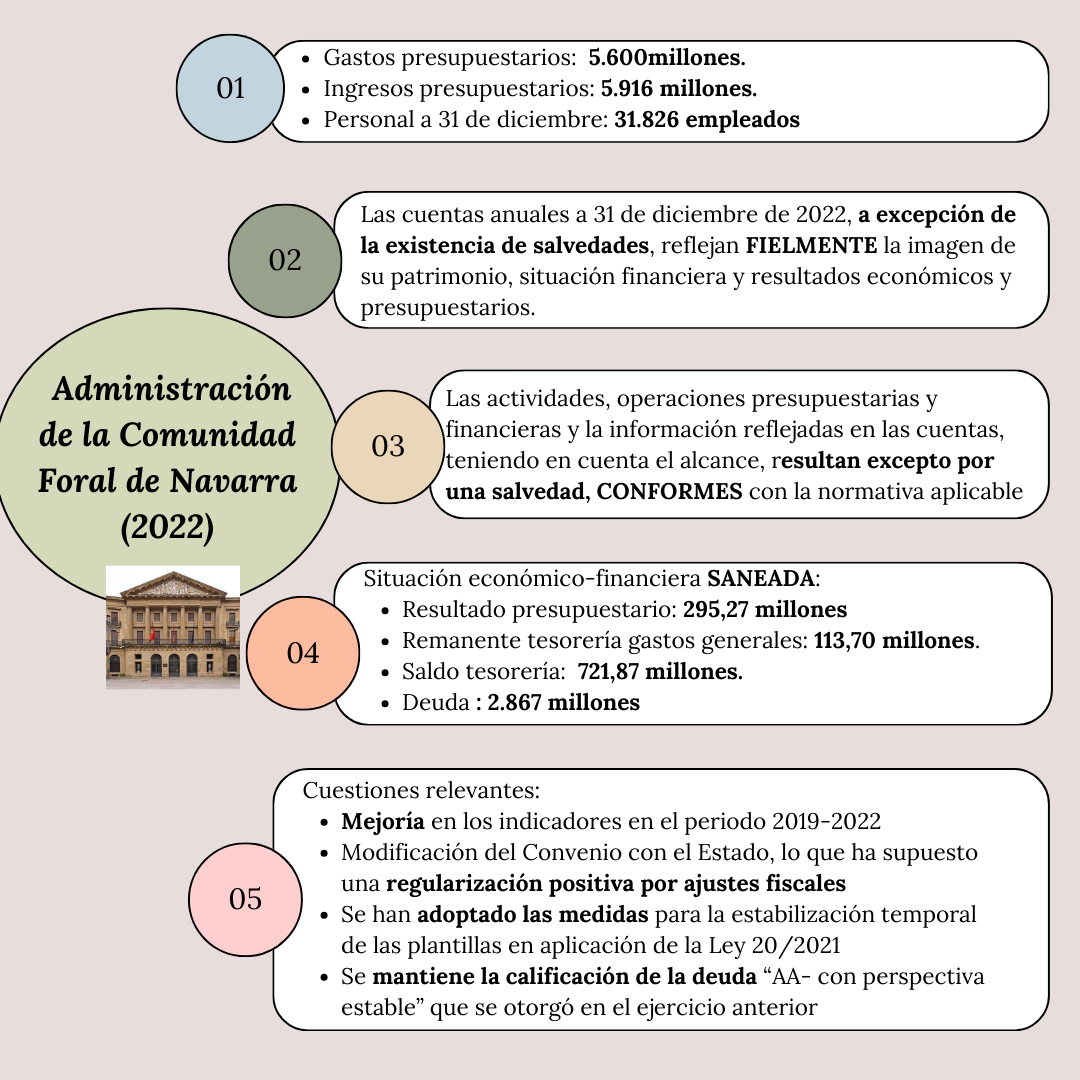 AurkibideaI. Sarrera	3II. Helburua eta norainokoa	4III. Iritzia	6III.1. 2022ko urteko kontuei buruzko finantza-auditoretzako iritzia	6III.2. Legeria betetzeari buruzko fiskalizazioko iritzia	6IV. Iritziaren oinarria	7IV.1. Finantza-auditoretzako salbuespendun iritziaren oinarria	7IV.2. Legezkotasunari buruzko salbuespendun iritziaren oinarria	8V. Auditoretzako funtsezko gaiak	8VI. Azpimarra egiteko paragrafoa	10VII. Beste gai batzuei buruzko paragrafoa	11VIII. Nafarroako Gobernuaren erantzukizuna	13IX. Nafarroako Kontuen Ganberaren erantzukizuna	14X. Aurreko txostenetan emandako gomendioen jarraipena	161. gehigarria. Nafarroako Foru Komunitateko Administrazioaren eta haren erakunde autonomoen kontuen laburpena, 2022ko ekitaldia	182. gehigarria. Nafarroako foru sektore publikoaren zedarritzea	242.1. Foru sektore publikoa, Nafarroako Ogasun Publikoari buruzko apirilaren 4ko 13/2007 Foru Legearen arabera.	242.2. Nafarroako Administrazio Publikoaren sektorea, Aurrekontu-egonkortasunari eta Finantza-iraunkortasunari buruzko apirilaren 27ko 2/2012 Lege Organikoaren arabera	283. gehigarria. Arau-esparrua	304. gehigarria. Salbuespenei buruzko informazio gehigarria	324.1. CAT-SAP sistemen integrazioa	324.2. Zerbitzuak ematea kontratu-euskarri egokirik gabe	325. gehigarria. Erregulartasunari buruzko fiskalizazioaren oharrak eta aurkitutako beste gorabehera batzuk	355.1. 2022rako Nafarroako Aurrekontu Orokorrak	355.2. NFKAren eta haren erakunde autonomoen egoera ekonomiko-finantzarioa 2022ko abenduaren 31n	415.3. Aurrekontu-egonkortasunaren eta finantza-iraunkortasunaren printzipioak	445.4. Langile-gastuak	465.5. Ondasun eta zerbitzuetako gastu arruntak	535.6. Transferentzia arruntetako eta kapital-transferentzietako gastuak	575.7. Inbertsioak eta ibilgetu ez-finantzarioa	645.8. Zergak, tasak, prezio publikoak eta bestelako diru-sarrerak	685.9. Bestelako diru-sarrerak	735.10. Epe laburreko zordunak eta hartzekodunak	755.11. Diruzaintza	795.12. Zorpetzea eta beste finantza-eragiketa batzuk	805.13. Sozietate publikoak eta fundazio publikoak	82Behin-behineko txostenari aurkeztutako alegazioak	89Behin-behineko txostena dela-eta aurkeztutako alegazioei Kontuen Ganberak emandako erantzuna	912022ko Kontu Orokorraren Oroitidazkiaren laburpena	92 I. Sarrera Kontuen Ganberak, abenduaren 20ko 19/1984 Foru Legearekin bat etorriz eta 2023rako bere jarduketa-programari jarraikiz, Nafarroako Foru Komunitateko Administrazioaren (aurrerantzean, NFKA) eta haren menpeko entitateen 2022ko ekitaldiko kontu orokorrak fiskalizatu ditu, eta, horrekin batera, legeria betetzeari buruzko fiskalizazioa egin du.Azterketa lana 2023ko maiatzetik iraila bitartean egin du auditore batek zuzendutako lantaldeak. Auditoretzako sei teknikarik eta sistema informatikoetako goi mailako teknikari batek eta erdi mailako beste batek osatu dute lantaldea. Halaber, Ganberaren zerbitzu juridikoen eta administratiboen laguntza izan da.Nafarroako Kontuen Ganbera arautzen duen abenduaren 20ko 19/1984 Foru Legearen 11. artikuluan ezarritakoari jarraikiz, lan honen emaitzen berri eman zitzaien Ekonomia eta Ogasun Departamentuko kontseilariari eta kontseilari ohiari, alegazioak aurkez zitzaten. Osasunbidea-Nafarroako Osasun Zerbitzuko zuzendari kudeatzaileak alegazioak aurkeztu ditu Kontuen Ganberak emandako epean. Alegazio horiek argibideak dira, eta behin betiko txostenari erantsi zaizkio.Lan hau egiteko eman diguten laguntzarengatik, eskerrak eman nahi dizkiegu NFKAko, haren erakunde autonomoetako, sozietate publikoetako eta fundazio publikoetako langileei.Txosteneko diru kopuruak biribildu egin dira, zentimorik ez agertzeko. Datuek beti adierazten dute balio zehatz bakoitza biribilduta, eta ez datu biribilduen batura. Ehunekoak ere balio zehatzen gainean kalkulatuta daude, eta ez balio biribilduen gainean.II. Helburua eta norainokoaGure lanaren xedea izan da gai hauei buruz gure iritzia ematea:Ea NFKAren eta haren erakunde autonomoen 2022ko ekitaldiko kontu orokorrek, alderdi esanguratsu guztietan, irudi fidela ematen duten 2022ko abenduaren 31ko ondareari, finantza-egoerari, aurrekontu-likidazioari eta emaitza ekonomikoari buruz, aplikatzekoa den arau esparruari jarraikiz eta, bereziki, bertan jasota dauden kontabilitate- eta aurrekontu-printzipio eta -irizpideei jarraikiz. Ea 2022ko ekitaldian NFKAk eta haren erakunde autonomoek egindako aurrekontu- eta finantza-jarduerak eta -eragiketak eta kontu orokorretan jasotako informazioa bat datozen, alderdi esanguratsu guztietan, funts publikoen kudeaketari aplikatu beharreko arauekin.Erregaietarako hobarien bidezko laguntzak eta diru-sarrera eta ondare maila apaleko pertsona fisikoentzako 200 euroko laguntzak berrikustea, horiek berariaz sartu baitziren Nafarroako Kontuen Ganberaren 2023. urterako fiskalizazio-programan.Gure lanaren norainokoak 2022ko ekitaldiko kontu orokorrak eta 5. gehigarrian adierazitako laginekin zerikusia duten eragiketak biltzen ditu.Lanaren denbora-norainokoa 2022ko ekitaldia izan da; baina, kasuan-kasuan, beste ekitaldi batzuei buruz beharrezkoak izan diren egiaztapenak egin dira, ezarritako helburuak hobeki lortzeko.Gure azterketaren norainokoa zehazteko, honako hau hartu dugu kontuan:Kontu-hartzailetzako Zuzendaritza Nagusiaren 2023rako barne kontroleko planean 2022ari buruzko alderdi hauek jaso ziren: Etengabeko finantza-kontrola egitea kontsumoko osasun-materialen gastuei (51,44 milioi) eta protesien gastuei (24,65 milioi), bai eta O-NOZen diru-sarrerei ere.Munta txikiko kontratuen gastuak (130,04 milioi) aztertzea, bai eta aurreko kontu-hartze batean salbuetsitzat jo diren gainerako gastuak ere: etxebizitzaren arloko laguntzak eta eraikuntza sustatzekoak (40,40 milioi) eta pertsona fisikoentzako zuzeneko laguntza ekonomikoak, prestazio bermatu moduan araututakoak (152,98 milioi). Halaber, munta txikiko dirulaguntzak (guztira 232,30 milioi) eta zorpetze eragiketak berrikustea. Nafarroako Parlamentuaren, Nafarroako Arartekoaren eta Nafarroako Kontseiluaren 2022ko urteko kontuak Ganbera honek fiskalizatu ditu.Kontuen Ganberaren beraren 2022ko urteko kontuak auditoretza enpresa batek aztertu ditu. Sozietate eta fundazio publikoen 2022ko urteko kontuak eta legeriaren betetzea auditoretzako enpresa pribatuek ikuskatzen dituzte, Kontu-hartzailetzako Zuzendaritza Nagusiaren tutoretzapean. Kontuen Ganberak honako gai hauei dagokien lana egin du edo egiten ari da:Desgaitasuna duten Pertsonei Lagungarriak Helarazteko Nafarroako Fundazio Publikoa.Foru Administrazioan Suspertze, Eraldatze eta Erresilientzia Plana (SEEP) inplementatzeko hartutako neurriak.Itzaleko bidesariaren bitartez emandako kontzesioak (2014-2021).Nafarroako Aurrekontu Orokorretako dirulaguntza izendunak (2019-2022).Sodenak Parquenasari egindako finantza-ekarpenak (2001-2023).Hezkuntza Departamentuan irakasleak aldi baterako kontratatzeko sistema (2020-2022).Egokia al da Osasunbidea-Nafarroako Osasun Zerbitzuko itxaron-zerrenden kudeaketa? (2018-2022).Pandemia garaian ETE, mikroETE eta langile autonomoentzat NBEak erosteko lankidetzarako eta laguntza finantzariorako hitzarmena.Gizarte Zerbitzu Publikoak Kudeatzeko Nafarroako Fundazioa (Gizain).Nafarroako Unibertsitate Publikoaren urteko kontuak, 2022ko ekitaldia.Nafarroako Gazteriaren Kontseiluaren kontuak.III. IritziaNafarroako Kontuen Ganberak, abenduaren 20ko 19/1984 Foru Legeak esleitzen dizkion eskumenak erabiliz, NFKAren eta haren erakunde autonomoen kontu orokorrak fiskalizatu ditu. Honako hauek osatuta daude kontu horiek: 2022ko abenduaren 31ko balantzea, emaitza ekonomiko eta ondarezkoaren kontua, 2022ko aurrekontuko likidazioaren egoera-orria, eta data horretan amaitutako ekitaldiari dagokion oroitidazkia. Halaber, aipatu araudiari jarraikiz, 2022an legeria betetzeari buruzko fiskalizazioa egin diegu NFKAri eta haren mendeko entitateei.III.1. 2022ko urteko kontuei buruzko finantza-auditoretzako iritziaGure ustez, “Finantza-auditoretzako salbuespendun iritziaren oinarria” atalean azaldutako egitateen eraginengatik ez bada, kontu orokorrek irudi zehatza erakusten dute alderdi esanguratsu guztietan, NFKAren eta haren erakunde autonomoen ondareari eta 2022ko abenduaren 31ko finantza-egoerari dagokienez. Halaber, haien emaitza ekonomiko eta aurrekontukoak islatzen dituzte, data horretan amaitutako ekitaldiari dagozkionak, aplikatzekoa den finantza-informazio publikoari buruzko lege-esparruari eta, bereziki, bertan jasotako kontabilitateko eta aurrekontuetako printzipio eta irizpideei jarraituz betiere (lege-esparru hori identifikatzen da oroitidazkiko “Foru Komunitateko Administrazioaren kontuen alderdi orokorrak” dokumentuan).III.2. Legeria betetzeari buruzko fiskalizazioko iritziaGure ustez, “Legezkotasunari buruzko salbuespendun iritziaren oinarria” atalean deskribatu ditugun egitateen eraginengatik ez bada eta egindako lanaren norainokoa kontuan hartuta, NFKAren, haren erakunde autonomoen eta haren sozietate eta fundazio publikoen 2022ko ekitaldiko kontu orokorretan jasotako jarduerak, aurrekontu- eta finantza-eragiketak eta informazioa bat datoz, garrantzizko alderdi guztietan, funts publikoen kudeaketari aplikatzekoa zaion araudiarekin.IV. Iritziaren oinarriaKanpo-kontroleko erakunde publikoek erabakitako funtsezko fiskalizazio-printzipioen arabera egin dugu fiskalizazioa, eta, zehazki, finantza-fiskalizazioari eta legeria betetzearen fiskalizazioari buruzko ISSAI-ES 200 eta 400 arauetan ezarritakoaren arabera; halaber, kanpo-kontroleko organoen fiskalizazio gida praktikoak (GPF-OCEX) erabili ditugu. Arau horien indarrez ditugun erantzukizunak aurrerago deskribatzen dira, “Kontuen Ganberaren erantzukizunak” atalean, gure txostenean egiten den kontu orokorrei eta legeria betetzeari buruzko fiskalizazioari dagokionez. Fiskalizatutako entitatearekiko independenteak gara, kontu orokorrei buruzko gure fiskalizazioan aplikatu behar diren etika baldintzekin eta independentzia babestearen arlokoekin bat etorriz, fiskalizazio publikoko jarduerari buruzko araudiak eskatzen duen bezala. Gure ustez, lortu dugun auditoretza-ebidentziak oinarri nahikoa eta egokia eskaintzen du gure finantza- eta legezkotasun-iritzia emateko.IV.1. Finantza-auditoretzako salbuespendun iritziaren oinarriaa) Ez dira aplikatzen beren zabaltasun guztiarekin Kontabilitate Publikoaren 2010eko Plan Orokorrean jasota dauden kontu, irizpide eta printzipioak, nagusiki zergen, tributu-zordun eta -hartzekodunen eta ibilgetuaren kontabilitate-tratamendu egokia egitekoak. Horrez gain, badaude garrantzi txikiagoko akatsak ere kontuen edo atalen sailkapenean; horiek berekin dakarte diru-sarreren aurrekontuaren, aurrekontu-emaitzaren, diruzaintza-gerakinaren eta balantzearen likidazioko egoera-orriaren egitura bat ez etortzea aipatutako kontabilitate-araudian ezarritako ereduekin; halaber, ez da aurkeztu ondare garbiaren aldaketen egoera-orririk ez diru-fluxuen egoera-orririk.b) Ekitaldian jasotako kobrantzei buruz hirugarrenen kontabilitate osagarrian eta zerga-kudeaketan (CAT) eta SAPGE21 kontabilitate-sisteman dagoen informazioa ez da behar bezala eskualdatu, eta ezin da bereizi kobrantza horiek ekitaldian sortutako diru-sarrerei edo aurreko urteetan sortutakoei dagozkien. Horregatik, baliteke beste ekitaldi batzuetan sortutako eskubideen kobrantzak egotea 1. eta 2. kapituluetako diru-sarreren aurrekontuaren likidazioaren egoera-orriko diru-bilketa garbian. Horrek, era berean, ondorioak ditu diruzaintza-gerakinetik kobratzeko dauden eskubideen atalean eta balantzeko aurrekontu-zordunen atalean. Zifra globalak zuzenak izanda ere, ez dago haien osaeraren banakapena arrazoizkoa izatearen ebidentziarik.c) Ez balantzean ez oroitidazkian ez da informaziorik erregistratu NFKAren eta haren erakunde autonomoen funtzionario aktibo eta pasiboen montepioak sortutako betebehar aktuarialei buruz. NFKAk egindako azterlan eta balioespenen arabera, montepio horren prestazioak direla-eta 2023-2087 aldian izanen den kostuaren egungo balioa 1.572 milioi konstante ingurukoa da.d) Egoeraren balantzean, ezin izan dugu lortu ebidentziarik “Ibilgetua” ataleko zenbait osagairen kontabilitate-saldoaren arrazoizkotasunari buruz –saldo hori 1.174,38 milioikoa zen 2022ko abenduaren 31n–, zeren eta hura ez baitago babestuta aplikatu beharreko kontabilitate-printzipio eta -irizpideen arabera egoki baloratutako ondasunen inbentario orokor batean.               e) “Aurrekontukoak ez diren zordunak” atalean, “Dirulaguntzen aurrerakinengatiko zordunak” kontua sartu da; kontu horren saldoa 93,03 milioikoa zen 2022ko abenduaren 31n. Kontu horretan daude jasota aplikatu beharreko araudiari jarraikiz aurrerakintzat hartzen diren eta onuradunak ondoren justifikatu behar dituen dirulaguntzak. Haren saldoa ezeztatu egin behar da diru-laguntza emateko baldintzak betetzen direla egiaztatzen denean, orduan egotziko baitzaio gastua emaitzen kontuari. Zenbait erregularizazio egin diren arren, ezin izan dugu egiaztatu haren saldoa justifikatutako zenbatekoan ala justifikatu gabeko zatian murriztu ote den. Hortaz, ezin dugu zehaztu balantzeko saldo hori zuzena den. Akats hori jada agerian jarri zen Ganbera honek 2021eko ekitaldiko kontu orokorrei buruz egin zuen txostenean.Ganbera honek ohartarazten du behin eta berriz agertu direla a), b), c) eta d) salbuespenak, erakunde honek 1981eko NFKAren urteko kontuak lehen aldiz ikuskatu zituenetik. Nahiz eta ahalegin handia egin den b) eta d) letretan adieraziko akatsak konpontzeko, horiek ezin izan dira guztiz konpondu honako txosten hau egin den datarako.IV.2. Legezkotasunari buruzko salbuespendun iritziaren oinarriaNFKAko departamentuek Kontu-hartze eta Kontabilitate Zuzendaritza Nagusiari emandako informazioaren arabera, 2. kapituluko –ondasun eta zerbitzuak– gastu arruntaren ehuneko 30 (251,03 milioi), 6. kapituluko –inbertsioak– 9,43 milioi eta 4. kapituluko –transferentzia arruntak– 203.428 euro dagozkie indarraldia amaituta daukaten edo kontratu-euskarri ezagunik ez duten kontratuetan oinarrituta ordaindu diren prestazioei.V. Auditoretzako funtsezko gaiakAuditoretzako funtsezko gaiak dira, gure iritzi profesionalaren arabera, esanahi handiena izan dutenak aztertutako aldiko kontu orokorrei egin diegun fiskalizazioan. Gai horiek kontu orokorren osotasunari buruzko gure auditoretzaren testuinguruan eta kontu orokorrei buruzko iritzia taxutzerakoan jorratu ditugu, eta ez dugu bereiz azalduko gai horien gaineko iritzirik.Txosten honetako “Finantza-auditoretzako salbuespendun iritziaren oinarria” atalean eta “Legezkotasunari buruzko salbuespendun iritziaren oinarria” atalean azaldutako gaiak salbu, ez dugu gure fiskalizazioan funtsezkotzat jotako inongo gairen berririk ematen.VI. Azpimarra egiteko paragrafoaKontu orokorretako oroitidazkian jasotako alderdi hauek azpimarratzen ditugu: Egoera ekonomiko-finantzarioaren adierazle gehienek 2021eko aldean bilakaera positiboa izan dute, “Finantza- eta ondare-adierazleen azterketa” dokumentuak erakusten duenez. Hala ere, 2020ko eta 2021eko ekitaldietan COVID-19aren pandemiak erabateko edo hein bateko eragina izan zuenez, 2019ko ekitaldia ere jaso dugu paragrafo honetan, adierazle esanguratsuenen bidez konparazio homogeneoago bat islatu eta bere testuinguruan kokatu ahal izateko. Datuak honako hauek dira:(milakotan)*Kostu amortizatuarekin baloratua.“Hitzarmen Ekonomikoko fluxuak” dokumentuan dagoen informazioa.  Estatuaren eta Nafarroako Foru Komunitatearen arteko Hitzarmen Ekonomikotik 2022an eratorritako finantza-fluxuak bi administrazioen artean sinatutako zenbait akordioren aplikazioak baldintzatu ditu 2022an. Negoziazio Batzordearen 2021eko abenduaren 20ko eta 2022ko ekainaren 10eko erabakien ondorioz urriaren 19ko 22/2022 Legea onetsi zen, zeinaren bidez aldatzen baita abenduaren 26ko 28/1990 Legea, Estatuaren eta Nafarroako Foru Komunitatearen arteko Hitzarmen Ekonomikoa onesten duena. Azpimarratzen dugu lege-aldaketa horretan 2020-2024 bosturtekorako metodologia berria ezarri dela bai Estatuarentzako ekarpenaren kalkuluan, bai zenbait zergari dagozkien doikuntza fiskaletan. Metodologiaren aldaketa horrek, gainera, 2022ko ekitaldian aurreko ekitaldien erregularizazioa eragin du, zeinak ondorioak sortu baititu bai gastuen aurrekontuan (143,84 milioi gehiago gastuan) bai diru-sarreren aurrekontuan (281,68 milioi gehiago diru-sarreretan).VII. Beste gai batzuei buruzko paragrafoa  2022ko ekitaldiaren itxieran, Next Generation funtsetako diru-sarreren eta gastuen betetzea honako hau zen: (milakotan)Proiektuei lotutako aurrekontuko gastuak ez dira funts horiek jaso ahala betetzen, beste erritmo batean baizik. Horregatik, garatzeko fasean dauden proiektuei dagozkien gastuak baino diru-sarrera handiagoak aitortzen ari dira urtez urte.  Finantzaketa-desbideratze horien berri ematen da bai aurrekontu-emaitzan bai diruzaintza-gerakinean. Beste alde batetik, Ganbera honek azpimarratzen du Nafarroako Kontu Orokorrei buruzko gure fiskalizazio txostenek behin eta berriz agerian jartzen dutela egoera endemiko bat. Hain zuzen, kontratuaren indarraldia amaituta ere interes publikoagatik ematen jarraitzen diren prestazioekin zerikusia duten aurrekontu-gastuen egoeraz ari gara. Prestazio horiek behar bezala funtzionatzeari utzi ezin dioten zerbitzu publikoei eragiten diete.Zalantzarik gabe, ia administrazio publiko guztiek dute arazo hori, eta Nafarroan ez da konpondu Kontratuei buruzko Foru Legearen 45.3 artikuluaren aldaketaren bidez. Nafarroako 2023rako Aurrekontu Orokorrei buruzko abenduaren 28ko 35/2022 Foru Legeak egin zuen aldaketa hori, eta honela dio: “Baldin eta, kontratu baten muga-egunean, aurreikusi ezin diren gertaeretatik eratorritako gorabeheren ondorioz, formalizatu ez bada prestazioaren jarraipena bermatzen duen kontratu berria eta interes publikoko arrazoiak badaude hura ez eteteko, jatorrizko kontratua gehienez bederatzi hilabetez luzatzen ahalko da, gainerako baldintzak aldatu gabe, harik eta kontratu berria gauzatzen hasi arte, baldin eta azken horren lizitazio-iragarkia hiru hilabete lehenago argitaratu bada, gutxienez, jatorrizko kontratuaren amaiera-data baino, edo, gonbidapena duten prozeduren kasuan, hura hamabost egun lehenago bidali bada”.Egia esan, muga-egunera iritsi den kontratu bateko prestazioak interes publikoagatik ematen jarraitzea justifikatzen duten askotariko inguruabarrek bederatzi hilabeteko aldi hori igaro ondoren iraun ohi dute, eta legearen aurreikuspen horrek ez du konpontzen kontratuaren babesik gabe egindako prestazioen ordainketaren arazoa. Gainera, begi bistakoa da ordainketa hori nahitaezkoa dela, prestazioak gauzatu direlako eta Administrazioak berak behartu duelako kontratista prestazioak ematera. Ordainketa hori justifikatzeko, izen bereziki deigarria duen erakunde zibil bat baliatu izan da: aberaste bidegabe edo kausagabea. Zuzenbide pribatuan sortutako figura da, eta honelako egoerei konponbidea emateko sartu da Administrazio Zuzenbidean. Funtsean, kontratista batek kontratua azkendu eta gero egindako kontraprestazioen ordainketa da gehienetan justifikatu nahi dena. Hortik aurrera, ordea, era guztietako inguruabarrak eta egoerak topa ditzakegu, eta ezin dira denak berdin hartu. Gure iritziz, horrelakoetan, egindako prestazioengatik ordaindu beharra ezbairik gabekoa bada, nahiz eta luzapen bereziaren bederatzi hilabeteko epea gainditu, arau bidez aurreikusi behar lirateke ordainketa horretarako kasuak eta bete beharreko prozedura, erakunde zibil batera jo beharrik izan gabe. Alegia, zilegi da aberaste bidegabe edo kausagabearen erakundea erabiltzea zor den ordainketa justifikatzeko, baina zentzuzkoena da Administrazio Zuzenbideko araudi berariazkoaren bidez erantzutea horrelako egoerei. Araudi horrek aurreikusi behar du zer egoera gertatu eta zer betekizun bete behar diren kontratua amaitutakoan egin diren prestazioen ordainketa baimendu ahal izateko. Azaldutakoa dela-eta, Ganbera honek gomendatzen du arau-aldaketa bat izapidetu dadila eta bertan jaso dadila zer kasu, baldintza eta izapide jotzen diren beharrezkotzat hirugarrenek kontratua amaitutakoan egindako prestazio horien ordainketa baimentzeko. Horrela bizkortu eginen litzateke nahitaezko ordainketa hori, segurtasun juridikoa emanen litzaieke halako egoerei eta kasuak beren inguruabarren arabera bereizi ahalko lirateke. Aldaketa hori jaso daiteke 2024rako Aurrekontu Orokorrei buruzko Foru Legean.VIII. Nafarroako Gobernuaren erantzukizuna Ekonomia eta Ogasun Departamentua da kontu orokorrak egiteko ardura duena. Halako moduz egin behar ditu non leialki irudikatuko baitituzte aurrekontu-likidazioa, ondarea, finantza-egoera eta emaitzak, entitateari aplikatzekoa zaion finantza-informazio publikoari buruzko arau-esparruarekin bat. Bermatu beharko du, halaber, aipatu kontuetan islatutako jarduerak, aurrekontu- eta finantza-eragiketak eta informazioa bat datozela aplikatzekoa den araudiarekin.Haren erantzukizuna da, halaber, beharrezkotzat jotzen dituen barne kontroleko sistemak ezartzea, bermatu ahal izateko kontu orokorretan iruzurraren edo akatsen ondoriozko oker materialik ez dagoela eta egindako jardueran lege-urratzerik ez dagoela.Nafarroako 2022ko Kontu Orokorrei buruzko Foru Lege proiektua Nafarroako Gobernuak onetsi zuen 2023ko ekainaren 28an egindako bilkuran, eta Nafarroako Parlamentura igorri zen. Parlamentuko Mahaiak erabaki zuen proiektua Kontuen Ganberara igortzea aztertzeko eta zer zeritzon adierazteko; idazkia 2023ko irailaren 5ean sartu zen erakunde honetan.IX. Nafarroako Kontuen Ganberaren erantzukizunaHelburutzat dugu arrazoizko ziurtasun bat lortzea, kontu orokorretan, oro har, iruzur edo erroreen ondoriozko akats materialik ez egoteaz, eta kontu horietan islatutako jarduerak, aurrekontu- eta finantza-eragiketak eta informazioa aplikatu behar den araudiarekin bat etortzeaz, arauzkotasunaren fiskalizaziorako gure txostena eman ahal izateko, gure iritzia jasotzen duena. Arrazoizko ziurtasun hori ziurtasun maila handia da, baina ez du bermatzen kanpo-kontroleko organoen araudiari jarraikiz egindako fiskalizazio batek beti atzemanen dituenik akats materialak edo ez-betetze adierazgarriak. Akatsak iruzur edo errore baten ondorio izan daitezke, edo legeria ez betetzearen ondorio. Akats materialtzat jotzen dira Kontuen Ganbera honen irizpideak aplikatuta, baldin eta zentzuz aurreikusi ahal bada txostenen erabiltzaile diren pertsonen erabaki ekonomikoetan eragina izanen dutela. Fiskalizazioaren atal gisa, eta kanpo-kontroleko organoei buruzko araudiarekin bat etorriz, gure irizpide profesionala aplikatzen dugu eta eszeptizismo profesionaleko jarrerari eusten diogu auditoretza osoan zehar. Gainera:Identifikatu eta baloratu egiten ditugu iruzur edo oker baten ondoriozko akats materiala egoteko eta legeak ez betetzeko arriskuak, arrisku horiei erantzuteko auditoretza-prozedurak taxutzen eta aplikatzen ditugu, eta auditoretzako behar adinako eta behar bezalako ebidentzia lortzen dugu gure iritziari oinarri emateko. Iruzurraren ondoriozko akats material edo ez-betetze bat ez atzemateko arriskua handiagoa da errorearen ondoriozko akats material baten kasuan baino; izan ere, iruzurra dagoenean, tartean izan daitezke kolusioa, faltsutzea, nahitako omisioak, propio eginiko adierazpen okerrak edo barne-kontrolaren saihestea.Barne-kontrolari buruz ezagutza muntaduna lortzen dugu fiskalizaziorako, inguruabarren arabera egokiak diren auditoretza-prozedurak diseinatze aldera; ez, ordea, entitatearen barne-kontrolaren eraginkortasunari buruzko iritzi bat emate aldera.Ebaluatzen dugu ea aplikatu diren kontabilitate-politikak moduzkoak ote diren, kontabilitate-estimazioak egokiak diren, bai eta egoki den kudeaketa-organoak emandako informazioa ere.Kontu orokorren aurkezpen orokorra, egitura eta edukia ebaluatzen ditugu, emandako informazioa barne, eta ea kontu horiek zehatz irudikatzen dituzten transakzioak eta azpian dauden egitateak.Entitateko gobernu organoarekin harremanetan aritzen gara gai hauen inguruan, besteak beste: planifikatutako auditoretza-proben norainokoa eta haiek egiteko unea, fiskalizazioan aurkitutako gorabehera adierazgarriak, bai eta fiskalizazioan zehar identifikatzen ahal dugun barne-kontroleko edozein akats muntadun ere. Entitateko gobernu-organoari jakinarazi zaizkion zertzeladen artean, zehazten dugu zein izan diren fiskalizazioan munta handienekoak eta, horrenbestez, auditoretzan funtsezko izan diren gaiak.X. Aurreko txostenetan emandako gomendioen jarraipena Aurreko txostenetan jasotako gomendio garrantzitsu hauek bete dira edo betetzen ari dira fiskalizatutako ekitaldian: Oroitidazkian BEZ orokorra izeneko kontuari buruzko informazioa ematea.Larrialdia dela-eta izapidetu diren kontratazio-espediente guztiak formalizatzea eta Kontratazioaren Atarian argitaratzea.Dirulaguntzen aurrerakinengatiko zordunak egoki kudeatzeko prozedura homogeneo bat prestatzea, balantzean zorren zenbateko zuzena jaso ahal izateko.Aurreko ekitaldietako txostenetan jasotako gomendio garrantzitsu hauek lehengoan diraute:Foru Komunitatearen Kontabilitate Publikoaren Plan Orokorra urgentziaz onestea eta, halakorik egin ezean, bere zabaltasun osoan aplikatzea Kontabilitate Publikorako Plan Orokorra, 2011ko urtarrilaren 1etik indarrean dagoena.NZOren kontabilitate-sistemak egokitzea, horren bidez diru-sarreren aurrekontuaren garapenari buruzko informazioa lortzeko Kontabilitate Publikoaren Plan Orokorreko kontabilitate-prozeduren arabera, estatistikako metodoekin prestatutako txostenen bidez lortu beharrean. Balantzean islatzea montepioaren araubidekoak diren foru funtzionarioen eskubide pasiboetatik heldu diren betebehar aktuarialak.Kontabilitate sistema garatzea, zerbitzu publikoen kostua zehazteko informazioa eman dezan.Foru Komunitatearen ondasun eta eskubide guztien inbentario baloratu bat egitea, ibilgetuaren kontabilitate-saldoak bermatzeko, Kontabilitate Publikoko Plan Orokorraren eskakizunak betez.Gomendatzen dugu ibilgetuaren altak eta bajak kontabilizatzeko irizpide batzuk ezartzea, kontabilitatearen arloko araudi indardunaren arabera, eta haiek irizpide horien arabera erregistratzea. CAT aplikazioa aldatzea zerga-bilketari buruzko datuak lortzeko. Datu horiek SAPG21 sistema elikatuko dute eta egoera-orri finantzarioak egiteko informazio fidagarria emanen dute; era berean, beste arlo batzuk kudeatzen eta aztertzen lagunduko dute, hala nola iruzur fiskalaren aurkako borroka.Aztertzea aukerarik ba ote dagoen kontu orokorren oroitidazkian azterketa sakonago bat jasotzeko onura fiskalen bidez lortu nahi diren helburuei eta horien betetze graduari buruz.Kontabilitate Zerbitzuak eta Diru-bilketa Zerbitzuak batera lan egitea ekitaldian sortutako eskubideei dagozkien zergen kobrantzari buruzko informazioa hobetzeko eta kontabilitateko egoera-orrien irudi fidagarriago bat islatzeko.Enpresei eta fundazio publikoei buruz egindako legezkotasun-auditoretzetan detektatutako gabeziei konponbidea emateko behar diren kudeaketa- eta kontrol-neurriak ezartzea.Gainera, finantza-fiskalizazioaren eta legeria betetzearen fiskalizazioaren emaitza gisa, beste gomendio batzuk jaso dira txosten honen 5. gehigarrian (beste ohar eta aurkikuntza batzuei buruzkoan). Miguel Ángel Aurrecoechea auditorea arduratu da lan honetaz, eta hark proposatuta jaulkitzen da txosten hau, indarreko araudiak aurreikusitako izapideak bete ondoren.(Ignacio Cabeza del Salvador Nafarroako Kontuen Ganberako lehendakariakdigitalki sinatua, alboan adierazitako egunean)1. gehigarria. Nafarroako Foru Komunitateko Administrazioaren eta haren erakunde autonomoen kontuen laburpena, 2022ko ekitaldia2022ko aurrekontuaren likidazioa2022ko gastu-aurrekontuaren likidazioa, kapitulu ekonomikoka(milakotan)2022ko diru-sarreren aurrekontuaren likidazioa, kapitulu ekonomikoka(milakotan)2022ko aurrekontu-emaitza(milakotan)Diruzaintza-gerakina 2022ko abenduaren 31n (eurotan)Egoeraren balantzea 2022ko abenduaren 31n(eurotan)2022ko emaitzen kontua(eurotan)2. gehigarria. Nafarroako foru sektore publikoaren zedarritzeaForu sektore publikoaren 2022ko zedarritzea bi ikuspuntutatik aztertzen da: Nafarroako Ogasun Publikoari buruzko Foru Legearen arabera. Aurrekontu-egonkortasunari eta Finantza-iraunkortasunari buruzko Lege Organikoaren (AEFILO) arabera.2.1. Foru sektore publikoa, Nafarroako Ogasun Publikoari buruzko apirilaren 4ko 13/2007 Foru Legearen arabera.Honako hauek dira 2022an foru sektore publikoa osatzen dutenak, aipatutako 13/2007 Foru Legearen eraginetarako:NFKA eta hari atxikitako erakunde autonomoak.Nafarroako Parlamentua eta haren menpeko organoak, hau da, Kontuen Ganbera eta Arartekoa.Nafarroako Kontseilua.NFKAren eta haren erakunde publikoen sozietate publikoak, Nafarroako Ondareari buruzko apirilaren 4ko 14/2007 Foru Legean (NOFL) ezarritakoari jarraikiz.NFKAk eta haren organismo publikoek sortutako fundazio publikoak, Nafarroako Foru Komunitateko Administrazioari eta foru-sektore publiko instituzionalari buruzko martxoaren 11ko 11/2019 Foru Legean ezarritakoari jarraikiz. Hauxe zen foru sektore publikoaren 2022ko abenduaren 31ko irudikapen grafikoa, kontu orokorretako oroitidazkiaren arabera:Aurreko grafikoa aztertuta, honako alderdi hauek azpimarratu behar ditugu:2022ko abenduaren 31n NFKAk 13 departamentu zeuzkan, eta horiei hamar erakunde autonomo zeuden atxikita.2022ko maiatzean Jardunbide Egokien aldeko eta Ustelkeriaren kontrako Bulegoa martxan jarri zen, haren zuzendaria izendatuta. Nafarroako Foru Komunitateko Jardunbide Egokien aldeko eta Ustelkeriaren kontrako Bulegoa sortzeko maiatzaren 17ko 7/2018 Foru Legeak dioenez, zuzenbide publikoko entitatea da, nortasun juridiko berekia du eta, bere eskumenak betetzean, administrazio publikoengandiko erabateko independentzia organiko eta funtzionalarekin jarduten du. Hala ere, azpimarratu behar dugu 2022ko ekitaldian ez dela zuzendaria beste egiturarik izan Bulegoan. Beraz, organo horri dagozkion gastuak zuzenean kontabilizatu dira Nafarroako Aurrekontu Orokorretan transferentzia arruntetarako onetsi zen partidan. Geroagoko gertaera hau aipatu behar dugu: Nafarroako 2023rako Aurrekontu Orokorrei buruzko abenduaren 28ko 35/2022 Foru Legeak, batetik, Bulegoaren aurrekontu berariazkoa eta bereizia aurreikusten du, eta bestetik, aldatu egiten du Nafarroako Ogasun Publikoari buruzko Foru Legea, Bulegoa 2023an foru sektore publikoko entitateen multzoan sartzeko. Aipatu egunean NFKAk partaidetza gehiengoduna zuen 17 enpresaren kapitalean, eta horiei beste sozietate bat gehitu zaie: 2022an sortutako Nafarroako Inbertsio Institutua SLU sozietate publikoa (INI). Era berean, NFKAk zuzenean parte hartzen zuen Nafarroako Enpresa Korporazio Publikoa SLU (NEKP) enpresan, zeinean kapitalaren % 100 baitzeukan, eta zeharka, berriz, NEKPren bitartez, honako 16 entitate hauetan:NFKAren fundazio publikoak 2022ko abenduaren 31n sei ziren, honako xehetasun honen arabera:Foru sektore publikoa osatzen duten erakundeen ekonomia- eta langile-datu nagusiak, 2022ko abenduaren 31n, kontu orokorren oroitidazkian zabalduta eta iruzkinduta, honako hauek dira:Nafarroako Foru Komunitateko Administrazioa:Sozietate publiko bateratuak: (euroak, milakotan, zenbakiekin adierazitakoak izan ezik)Fundazioak:(euroak, milakotan, zenbakiekin adierazitakoak izan ezik)Beste entitate batzuk:2.2. Nafarroako Administrazio Publikoaren sektorea, Aurrekontu-egonkortasunari eta Finantza-iraunkortasunari buruzko apirilaren 27ko 2/2012 Lege Organikoaren araberaAEFILOk ezartzen du Administrazioaren sektore publikoa Kontuen Sistema Europarreko (KSE 2010) irizpideen arabera zedarritu behar dela. Horrenbestez, honako hauek osatzen dute Nafarroako Foru Komunitateko Administrazio Publikoaren sektorea:NFKA eta haren erakunde autonomoak.Nafarroako Parlamentua eta haren mendeko erakundeak.Nafarroako Unibertsitate Publikoa.Nafarroako Hondakin Solidoen Tratamendurako Partzuergoa entitate publikoa.Iruñerriko Abiadura Handiaren Partzuergoa entitate publikoa. Nafarroako Gazteriaren Kontseilua.Nafarroako Kontseilua.Foru Komunitateko sozietate publikoak, gehienbat merkataritzako diru-sarrerekin finantzatzen ez diren zerbitzuak edo ondasunak ematen edo sortzen dituztenak. Zehazki, 2022rako, hurrengo 15 sozietate hauek hartzen dira administrazio publikoen sektoretzat: NEKP, CNAI, CEIN, CAT, NIK, INTIA, NICDO, NASERTIC, NILSA, SODENA, TRACASA, TRACASA Instrumental, START UP, POSUSA, Lekunberriko Esnekari Erakundea SA eta Caviar Per Se; azken hori likidazioan dago.Honako fundazio hauek: Baluarte Fundazioa, Nafarroako Ondare Historikoaren Kontserbaziorako Fundazioa, Miguel Servet Fundazioa, Desgaitasuna duten Pertsonei Lagungarriak Helarazteko Nafarroako Fundazioa, CENER Fundazioa, Amado Alonso Fundazioa, Uharteko Arte Garaikideko Zentroa Fundazioa, Nafarroako Osasun Ikerkuntzarako Institutua Fundazioa, Miguel Induráin Fundazioa, Nafarroako Unibertsitate Publikoaren Unibertsitate-Gizarte Fundazioa, Julián Gayarre Fundazioa, Jorge Oteiza Museoa Fundazioa, Bikaintasunerako Nafarroako Fundazioa eta Gizain-Gizarte Zerbitzu Publikoak Kudeatzeko Nafarroako Fundazioa.Horri dagokionez, Ministroen Kontseiluak, 2020ko otsailaren 11n, aurrekontu-egonkortasuneko eta zor publikoko helburuak egokitu zituen administrazio publiko guztientzat, eta urte horretarako ehuneko 0,2ko defizit helburua ezarri zuen autonomia erkidego guztientzat.COVID-19ak eragindako osasun-, gizarte- eta ekonomia-krisiaren ondoren, Europako Batzordeak eta Europako Kontseiluak Egonkortasun eta Hazkunderako Itunaren babes-klausula aktibatzea onartu zuten 2020ko martxoan. Aktibazio horri esker, Europar Batasuneko estatu kideek atzeratu eta eten egin dezakete krisiaren aurretik finkatutako bateratze fiskalaren bidea. Erabaki horren ondorioz, Kongresuaren Osoko Bilkurak 2020-2021 aldirako egonkortasunari, zor publikoari eta gastu-arauari buruzko hiru zerga-arauen aplikazioa etetea erabaki zuen 2020ko urrian. Gero, etenaldi hori 2022ko eta 2023ko ekitaldietara luzatu zen, Diputatuen Kongresuaren 2021eko irailaren 13ko eta 2022ko irailaren 22ko erabakien bitartez, hurrenez hurren.2022ko kontu orokorren oroitidazkiak dakarrenez, Estatuaren eta Nafarroako Foru Komunitatearen arteko Hitzarmen Ekonomikoa Koordinatzeko Batzordeak erabaki zuen, 2021eko abenduaren 20an, berrestea Ogasuneko eta Funtzio Publikoko Ministerioko Ogasuneko Estatu Idazkaritzaren eta Ekonomia eta Ogasuneko kontseilariaren artean 2022rako erreferentziako defizit-tasei buruz sinatutako akordioa, zeina zehatz azaltzen baitugu txosten honen 5.3 gehigarrian.3. gehigarria. Arau-esparrua Honako hauek osatzen dute, funtsean, 2022an NFKAri aplikatzekoa den arau-esparrua:13/1982 Lege Organikoa, abuztuaren 10ekoa, Nafarroako foru eraentza berrezarri eta hobetzeari buruzkoa.28/1990 Foru Legea, abenduaren 26koa, Estatuaren eta Nafarroako Foru Komunitatearen arteko Hitzarmen Ekonomikoa onesten duena.2/2012 Lege Organikoa, apirilaren 27koa, aurrekontu-egonkortasunari eta finantza-iraunkortasunari buruzkoa.20/2012 Errege Lege-dekretua, uztailaren 13koa, aurrekontuen egonkortasuna bermatzeko eta lehiakortasuna bultzatzeko neurriei buruzkoa.EHA/1037/2010 Agindua, apirilaren 13koa, Kontabilitate Publikoaren Plan Orokorra onesten duena.549/2013 (EB) Erregelamendua, Europako Parlamentuarena eta Kontseiluarena, 2013ko maiatzaren 21ekoa, Europar Batasuneko kontu nazional eta eskualde-kontuen sistemari buruzkoa (KSE 2010).17/2014 Errege Lege-dekretua, abenduaren 26koa, autonomia erkidegoen eta toki erakundeen finantza-iraunkortasunerako neurriei buruzkoa.2015eko irailaren 9ko Ebazpena, Maila Autonomikoa eta Tokikoa Koordinatzeko Zuzendaritza Nagusiarena, zeinaren bidez definitzen baita autonomia erkidegoen zuhurtasun finantzarioaren printzipioa, finantza-aktiboak edo abal, berrabal nahiz bestelako berme publikoak edo aurrekontutik kanpoko laguntza neurriak xede dituzten finantza-eragiketei dagokienez.2017ko uztailaren 4ko Ebazpena, Altxorraren eta Finantza Politikaren Idazkaritza Nagusiarena, zeinaren bidez definitzen baita autonomia erkidegoen eta toki entitateen zorpetze-eragiketei eta  deribatuei aplikatzekoa zaien zuhurtasun finantzarioaren printzipioa.2017ko abenduaren 5eko Ebazpena, Altxorraren Zuzendaritza Nagusiarena, 2017ko uztailaren 4ko Ebazpenaren 1. eranskina eguneratzen duena; uztailaren 4ko ebazpen horren bidez definitzen da autonomia erkidegoen eta toki entitateen zorpetze-eragiketei eta  deribatuei aplikatzekoa zaien zuhurtasun finantzarioaren printzipioa.13/2000 Foru Lege Orokorra, abenduaren 14koa, tributuei buruzkoa.14/2004 Foru Legea, abenduaren 3koa, Nafarroako Gobernuari eta lehendakariari buruzkoa.11/2005 Foru Legea, azaroaren 9koa, dirulaguntzei buruzkoa.13/2007 Foru Legea, apirilaren 4koa, Nafarroako Ogasun Publikoari buruzkoa.14/2007 Foru Legea, apirilaren 4koa, Nafarroako ondareari buruzkoa.2/2018 Foru Legea, apirilaren 13koa, kontratu publikoei buruzkoa.11/2019 Foru Legea, martxoaren 11koa, Nafarroako Foru Komunitateko Administrazioari eta foru-sektore publiko instituzionalari buruzkoa.18/2021 Foru Legea, abenduaren 29koa, 2022rako Nafarroako Aurrekontu Orokorrei buruzkoa.19/2022 Foru Legea, uztailaren 1ekoa, zeinaren bidez neurriak hartzen baitira egonkortze prozesuak gauzatzeko, abenduaren 28ko 20/2021 Legearen ondorioz.251/1993 Legegintzako Foru Dekretua, abuztuaren 30ekoa, Nafarroako Administrazio Publikoen zerbitzuko Langileen Estatutuaren testu bategina onesten duena, bai eta hura garatzeko xedapenak ere.944/2012 Foru Agindua, azaroaren 9koa, Ekonomia, Ogasun, Industria eta Enpleguko kontseilariak emana, Fakturen Erregistroaren funtzionamendua arautzen duena.109/2022 Foru Agindua, urriaren 13koa, Ekonomia eta Ogasuneko kontseilariak emana, zeinaren bidez onesten baitira Nafarroako Aurrekontu Orokorrak eta Balantze Kontuak ixteko eta likidatzeko arauak, 2022ko ekitaldirako, bai eta 2023ko ekitaldikoak irekitzeko arauak ere.4. gehigarria. Salbuespenei buruzko informazio gehigarria4.1. CAT-SAP sistemen integrazioa Ekonomia eta Ogasun Departamentuak ahaleginak egin dituen arren, oraindik ere arazoak daude, CATen informazio egokia falta delako SAPGE21ek diru-bilketa garbia egoki islatu ahal dezan kontabilitatean. Izan ere, ez ditu bereizten uneko ekitaldiko eta aurreko ekitaldietako eskubideek sortutako kobrantzak. Gainera, CATeko datu horiek ez dute aukerarik ematen kobrantzen zenbatekoak printzipalaren, errekarguen eta interesen artean banatzeko. Hori dela-eta, CATek ematen duen informazioarekin Hitzarmen Ekonomikoaren, Analisi Fiskalen eta Administrazioaren Zerbitzuak egiten duen txostenean uneko ekitaldiko kobrantzei dagokien zenbatekoa azaltzen da, baina ez da bereizten kobrantza horiek uneko urtean edo aurreko urteetan sortutako eskubideetatik datozen. Zifra hori erabiltzen du NFKAren Kontabilitateko atalak aurrekontuaren likidazioan islatutako zerga bakoitzaren bilketa garbia lortzeko. Aurrekoaz gain, CAT sistemak ez du ematen nahikoa informaziorik zergen kontabilitatea behar bezala islatzeko aurrekontu-likidazioan eta egoeraren balantzean. Hartara, ez da bereizten ekitaldi arruntetako zordunen eta itxitako ekitaldietako zordunen artean, eta ez dira deuseztatzen, ezta ere, aitortutako eskubideak, zorraren geroratzea ematen zaien zordunei dagozkienak, kontabilitate-plan orokor indardunean ezarritako irizpideez bestera.Zordunak ez dira balantzean jasotzen Kontabilitate Publikoaren Plan Orokorrean ezarritako sailkapenaren arabera, ezta sorrarazi gabeko errekarguak eta interesak ere. 4.2. Zerbitzuak ematea kontratu-euskarri egokirik gabeGanbera honek 2018tik 2021era bitarteko ekitaldietako kontu orokorrei buruz egindako txostenek salbuespen bat jaso zuten, kontratu-euskarririk gabe emandako zerbitzuekin lotutako aurrekontu-gastuak egiteari zegokiona. Egoera horren jarraipena egin dugu, departamentuek Nafarroako Gobernuko Kontu-hartzailetzako Zuzendaritza Nagusiari emandako informazioarekin.Zehazki, eta informazio horren arabera, honako hauek dira 2022an eta kontratuen amaieratik 2022ko abenduaren 31ra arte egoera horretan ordaindutako prestazioei buruzko datuak:Bistan denez, egoera horretan dauden 175 prestazioren kontratua amaitu zenetik 2022ko abenduaren 31ra arte metatutako gastua 447,66 milioi eurokoa da, eta horietatik 154,33 milioi ordaindu ziren 2022an Gobernuaren erabakien bidez. Kontratuaren indarraldia amaitua duten prestazio horiek ordaintzea eragin duten arrazoiak askotarikoak dira, eta bat datoz NFKAren aurreko ekitaldietako kontu orokorrei buruzko txostenean adierazi genituenekin (espedienteen hasiera atzeratzea, aurkeztutako errekurtsoak eta abar).Osasun  Departamentuari dagokio gasturik handiena, bai 2022koa, bai kontratua amaitu zenetik metatua: 84,72 eta 326,10 milioi, hurrenez hurren, 66 prestazio ordaintzeko, guztira. Aurreko taulan jasotako zenbatekoetan ez daude jasota O-NOZek zenbait hornidura sanitario eta farmakotan egindako gastuei buruzko datuak. Gastu horiek aurretiazko fiskalizaziotik salbuetsita daude eta ez dira aurkezten Gobernuaren erabakietarako. Dagozkien kontratuen indarraldia amaituta egon arren edo kontratu euskarririk ez izan arren ordaintzen ari dira. Kontzeptu horiei lotutako gastua 116,23 milioikoa izan zen 2022an.Bestalde, Eskubide Sozialetako Departamentuan, Hezkuntza Departamentuan eta Unibertsitateko, Berrikuntzako eta Eraldaketa Digitaleko Departamentuan ere gastua esanguratsua izan da, hurrenez hurren 41,75, 12,56 eta 10,83 milioikoa 2022an.  Beheko taulak egoera horretan ordaindutako gastuaren eta hari dagozkion kontratuen kopuruaren bilakaera erakusten du 2021-2022 aldian:Aurreko taula aztertuta, honako alderdi hauek azpimarratuko ditugu:2022an ordaindutako gastu osoa (154,33 milioi) ehuneko 28 hazi da (120,62 milioi) 2021. urtearekin alderatuta. Oro har, departamentu guztiek ordaindutako gastua handitu egin gutxi-asko, salbu eta Lurralde Kohesiorako Departamentuarena eta Lehendakaritzako, Berdintasuneko, Funtzio Publikoko eta Barneko Departamentuarena.Nabarmenki hazi dira Eskubide Sozialetako Departamentuaren gastua (21,40 milioi), Osasun Departamentuarena (6,58 milioi) eta Hezkuntza Departamentuarena (6,08 milioi).Egoera horretan ordaindutako prestazioen guztizko kopurua ia ez da aldatu 2021etik 2022ra (175 prestazio, eta 2021ean 173).Aurreko guztia ikusita, eta kontuan hartuta departamentuek emandako datuak direla eta ez dugula aztertu egoera horretan gastu gehiago egon ote daitekeen, 2022an 260,66 milioikoa izan zen, gutxienez ere, kontratuen indarraldia amaituta egon arren edo kontratu-oinarri egokirik gabe ordaindutako aurrekontu-gastua (kontuan hartu da taulan ageri den zenbatekoa gehi O-NOZerako aparte adierazitakoa). Azpimarratzen dugu 2021ean zenbatekoa 219,68 milioi izan zela eta 2022an % 28 (60,88 milioi) handitu dela. 5. gehigarria. Erregulartasunari buruzko fiskalizazioaren oharrak eta aurkitutako beste gorabehera batzuk Ondoren ohar, iruzkin eta argibide gehigarri batzuk jaso ditugu, Ganbera honen ustez fiskalizazio txosten honen hartzaile eta erabiltzaileentzat interesgarri gerta daitezkeenak. Era berean, Ganbera honek beharrezkotzat jotzen dituen gomendioak jaso ditugu, NFKAren, haren erakunde autonomoen, haren sozietateen eta fundazio publikoen ekonomia- eta administrazio-kudeaketa hobetzeko. 5.1. 2022rako Nafarroako Aurrekontu Orokorrak 2021eko abenduaren 29an, 2022rako Nafarroako Aurrekontu Orokorrei buruzko 18/2021 Foru Legea onetsi zen. Gastuen guztizko zenbatekoa 5.273 milioi izan zen. Aurrekontu-egonkortasunari eta Finantza-egonkortasunari buruzko Lege Organikoa betetze aldera, gastu ez-finantzarioaren 3.922 milioiko sabaia ezarri zen.2022ko aurrekontuak, bere gastu-partiden artean, Kontingentzia Funts bat barne hartzen du, AEFILOren eta Ogasun Publikoari buruzko Foru Legearen eskakizunekin bat etorriz. Funts horrek, hasieran, 5,43 milioi euroko zuzkidura zuen aurrekontuetan aurreikusi ezin izan ziren eta atzeratu ezin diren eta eskumenekoak ez diren premiei aurre egiteko. Aurrekontuko aldaketakGastuetarako hasierako kredituek % 12ko igoera garbia izan dute (741,11 milioi euro) aldaketen bitartez, eta kreditu bateratuak 6.014,24 milioikoak izatera iritsi dira. Hona hemen 2022an onetsitako aldaketak: Aurreko taulan ez dira jaso kreditu transferentziak (27,52 milioi, guztira), zeren eta eragiketa horiek ez baitute aurrekontu-eraginik kredituen guztizko zenbatekoan. Diru-sarrera handiagoekin 2022an finantzatutako aurrekontu-aldaketak 607,94 milioikoak izan dira. Nabarmendu behar dugu aurreko ekitaldikoak baino 495,77 milioi gehiagokoak izan direla (% 441 handiagoak). Alde horren arrazoi nagusia da 2022an aitortu direla erregaien hobariagatiko diru-sarrera berriak eta Next Generation Funtsei (SEM) nahiz Hitzarmen Ekonomikoaren aldaketaren ondoriozko doikuntza fiskalei lotutako diru-sarrera handiagoak. Kontuen Ganberak, Parlamentuak eskatuta eta indarra duen legeriari jarraituz, legezkotasun txostenak egin zituen Ekonomia eta Ogasuneko kontseilariaren eskumenekoak diren ekitaldiko aurrekontu-aldaketei buruz. Konklusioa da organo eskudunak onetsi zituela aldaketak, eta onetsitako aurrekontu-araudian ezarritako legezko mugak errespetatu zirela; tartean, finantzaketa-iturrien bidezkotasunari dagokiona. Ganbera honek txostena egin dien aldaketen, transferentziak barne, guztizko zenbatekoak 810,94  milioi egin zuen.Bestalde, aurreikusitako kontingentzia funtsa 4,32 milioiko gastuak finantzatzeko erabili zen. Hala ere, beheko taulan jaso dugu zuzkidura horrek 2019-2022 bitartean nolako bilakaera izan duen bai aurrekontuei buruzko foru lege proiektuan, bai geroago, foru legearen onespenean: (milakotan)Agertu diren aldeak talde parlamentarioek aurrekontuen proiektuei aurkeztu dizkieten zuzenketak eztabaidatzeko prozesuan gertatu dira, foru legea onetsi aurreko urratsean. 2022ko abenduaren 31n ez dago jasota krediturik ez izatearen atxikipenik.Aurrekontu-likidazioa2022an aitortutako betebeharrek 5.600,51 milioi egin dute, eta betetzearen eta ordainketaren portzentajeak % 93 eta % 97 izan dira, hurrenez hurren. Aitortutako eskubide garbiek 5.916,58 milioi egiten dute, eta betetze-maila eta kobrantza-maila ehuneko 98 eta ehuneko 99 dira hurrenez hurren.Hurrengo alderdiak azpimarratuko ditugu:2022an gastatutakoaren xedeak eta finantzaketa-iturriak, 100 euro bakoitzeko:Bistan denez, 2022an gastuaren egiturak aldaketa esanguratsuak izan ditu transferentzietan, zazpi puntu egin baitute gora, eta finantza-zaman (zorraren amortizazioa eta interesak), ehuneko bost puntu egin baitu behera. Finantzaketaren egituran, transferentziengatiko diru-sarrerek izan dute alde garrantzitsuena, ehuneko lau puntuko jaitsiera hain zuzen. Zorpetzea, berriz, lau puntu handitu da.2022ko aurrekontu-gastua, xedearen edo funtzioaren arabera, hau izan zen:2022an, osasunean eta hezkuntzan egindako gastua nabarmentzen da, gastu osoaren % 23 eta % 16, hurrenez hurren. Gainera, azpimarratu behar ditugu Estatuarekiko Hitzarmen Ekonomikoa (% 16), gizarte zerbitzuak eta gizarte sustapena (% 8) eta zor publikoa (% 7). 2021arekin alderatuta, gehikuntza adierazgarriak izan dira zenbait gastu-politikatan. Hain zuzen, gastua % 158 (162,45 milioi) handitu da zerbitzu orokorretan, % 65 (347,85 milioi) Estatuarekiko Hitzarmen Ekonomikoan, % 40 (23,15 milioi) etxebizitza eskuratzearen eta eraikuntza sustatzearen alorrean, eta % 39 (62,561 milioi) azpiegituretan.Bestalde, gastu batzuk murriztu egin dira. Hala, zor publikoarekin lotutakoak % 39 (262,14 milioi) murriztu dira, industria eta energia arlokoak % 27 (19,25 milioi), eta merkataritzaren, turismoaren eta ETEen arloko jarduketen gastuak, berriz, % 22 (5,74 milioi). Aurreko gastu-kategoriak gastu-politiken, oinarrizko zerbitzu publikoen, gizarte-gastuen (gizarte-babeseko eta -sustapeneko jarduketak eta lehentasunezko ondasunen ekoizpena), jarduera ekonomikoen eta jarduera orokorren arabera taldekatzen baditugu, hau da gastuaren banaketa 2022an:2021etik 2022ra aipatutako aldaketak gertatu badira ere, aipatutako politiken arteko gastu-banaketaren ehunekoak antzekoak dira bi ekitaldietan.Hurrengo taulan, 2021erako eta 2022rako gastuen eta diru-sarreren aurrekontu-likidazioarekin lotutako adierazleen multzo baten alderaketa erakusten dugu:* Diru-bilketa likidotzat ulertzen dira urteko ekitaldian eta itxitako ekitaldietan eskudirutan egindako kobrantzak gehi formalizazioak eta konpentsazioak ken itzulketak.Arestiko datu horiek kontuan hartuz, alderdi hauek azpimarratu nahi ditugu: 2022an, gastuak, guztira, 5.600,51 milioi eurokoak dira, eta % 11 handitu dira (536,03 milioi) 2021. urtearen aldean. Haien izaerari erreparatuta, gastu arruntek gastu guztien % 85 egiten dute, eta % 16 handitu dira. Finantza-eragiketei dagozkienak % 7 dira, eta % 34 gutxitu dira 2021eko aldean, batez ere azken ekitaldi horretan ezohiko mailegu-amortizazio aurreratu bat egin zelako, 370 milioikoa; 2022ko ekitaldian, berriz, amortizazio aurreratuetan 146,5 milioi baino ez dira gastatu.Kapital-gastuek gainerako % 7a hartzen dute, eta 92,36 milioi handiagoak izan dira, hau da, % 29 hazi dira.2022ko diru-sarrerak 5.916,58 milioi eurokoak izan dira, eta % 17 igo dira (844,11 milioi) 2021ekoen aldean. Gehien hazi direnak diru-sarrera arruntak dira, 578,17 milioi handitu baitira (% 12), funtsean tributu bidezko diru-sarreren gehikuntzari esker; izan ere, azken horiek 764,97 milioi handiagoak izan dira (% 18 handiagoak). Nabarmendu behar dugu Nafarroako Foru Komunitatearen alde egindako doikuntza fiskalek eragina izan dutela igoera horretan, Estatuarekiko Hitzarmen Ekonomikoan 2022an egindako aldaketaren ondorioz. Egindako doikuntza fiskal batzuk 2020ko eta 2021eko ekitaldietako erregularizazioari dagozkio eta beste batzuek 2022ko ekitaldiari soilik eragiten diote, txostenaren 5. gehigarriaren 5.6 apartatuan zehatz azaltzen denez.Bestalde, finantza-eragiketen bidezko diru-sarrerak 256,29 milioi hazi dira (% 150). Izan ere, 2022an 125 milioiko zor publikoa eta 282 milioiko finantza-maileguak hitzartu dira zorra birfinantzatzeko. 2021ean 150 milioiko zor publikoa besterik ez zen jaulki. Tributu bidezko diru-bilketa likidoa 4.979,46 milioikoa izan zen 2022an, 2021ekoa baino % 19 (809,07 milioi) handiagoa. Kontuan hartu behar da handitze horretan zerikusia izan duela Hitzarmen Ekonomikoan egindako aldaketak, arestian aipatutakoak. 	Diru-bilketa hori Nafarroako BPGaren % 21,22 da (22.402 milioi euroko BPGa zenbatetsi da), 2021ean baino % 4 gehiago .5.2. NFKAren eta haren erakunde autonomoen egoera ekonomiko-finantzarioa 2022ko abenduaren 31n Hurrengo taulan, NFKAren eta haren erakunde autonomoen egoera ekonomiko-finantzarioarekin lotutako adierazle batzuen bilakaera erakusten dugu, 2021. eta 2022. urteetan: Bilakaera horretatik honako hau nabarmendu behar dugu: Aurrekontu-saldo ez-finantzarioa 2022an 164,79 milioi gutxiagokoa izan da 2021ean baino, hau da, % 35 txikiagoa. Arrazoi nagusia da gastu ez-finantzarioak % 17 hazi direla baina diru-sarrera ez-finantzarioen igoera % 12koa izan dela. Aurrekontu-emaitza doitua % 374 handitu da: 2021ean 62,24 milioi izatetik 2022an 295,27 milioi izatera pasatu da. Arrazoi nagusia finantza-pasiboen alde garbian datza. Izan ere, 2022an balio positiboa izan zuen eta 2021eko ekitaldian, aldiz, balio negatiboa. 2022ko aurrezki gordina aurreko ekitaldikoa baino % 17 txikiagoa izan zen, gastu arruntak gehiago hazi zirelako diru-sarrera arruntak baino. Finantza-zama % 38 murriztu zen, eta ondorioz % 977 handitu zen aurrezki garbia; hain zuzen, 2021ean 14,65 milioiko aurrezki garbi negatiboa izan zen, eta 2022an, berriz, 128,46 milioiko aurrezki garbi positiboa.Finantza-zorra ia ez da aldatu. Haren zenbatekoa 2.867,73 milioi da, eta diru-sarrera arrunten % 54 hartzen du; 2021ean % 60 hartu zuen. Gastu orokorretarako diruzaintza-gerakinak gehikuntza nabarmena izan zuen, % 321ekoa, 86,68 milioi handitu baitzen, batez ere ekitaldiaren itxieran diruzaintzan izandako gehikuntzari esker (399,29 milioi, hau da % 124). Nabarmentzekoa da 2022ko abenduaren 30ean Estatuak 657 milioiko diru-sarrera egin zuela Hitzarmen Ekonomikoaren likidazioagatik. Zorraren aldearen aurrekontu-bilakaera (hitzartutako zorra ken amortizatutako zorra) honako hau izan da 2013-2022 bitartean, milioitan:Zor garbiaren zenbatekoa murriztuz joan zen 2013az geroztik, eta 2016an eta 2017an gora egin zuen; balio negatiboak izan zituen 2018an eta 2019an. Hala ere, 2020an lortu zuen baliorik handiena, 358,43 milioi. 2021ean joera aldatu egin zen 2020koaren aldean; zorpetze garbia berriz ere negatiboa izan zen, amortizazio aurreratu handi bat egin zelako, eta balio positibora itzuli da 2022an; izan ere, ekitaldi horretan, zor publikoa jaulkitzeaz gain, 282 milioiko maileguak hitzartu dira banku entitateekin. Ganbera honen aurreko txostenetan adierazi dugun bezala, hitzartutako eta amortizatutako zorraren zenbateko horiek nabarmen baldintzatzen dituzte zorra amortizatzeko egutegiak eta interes tasen aldaketak, txosten honen 5.12 atalean jaso ditugunak.Etorkizuneko ekitaldietarako hitzemandako aurrekontu-gastuak 3.889,52 milioi eurokoak dira, eta horietatik % 74 zorraren finantza-zamari dagozkio. 2021eko datuen aldean, gastu horiek % 5 igo dira. Hona kapituluz kapituluko eta urtez urteko xehetasunak:     (milakotan)Aurreko gastuek ez dituzte jasotzen ez funtzionarioen montepioen betebehar aktuarialak, ez itzaleko bidesarietatik datozen gastuak, ez eta interes aldakorra duten maileguengatik zenbatetsitako interesak ere.Horri buruz, nabarmendu behar dugu oroitidazkian itzaleko bidesarietatik heldu diren eta aurreikus daitezkeen ordainketa-fluxuekin lotutako informazioa jaso dela, etorkizuneko gastu-konpromisoetan jaso gabe baitaude, haien zenbatekoa zein den ezin delako jakin. Aurreikuspen horiek oroitidazkiaren kontingentzien atalean jaso dira; honako hauek dira:Nolanahi ere, aurrean egindako azterketa osatzeko, eta 2020ko eta 2021eko ekitaldiak bereziak izan zirenez COVID-19aren pandemiak sortutako egoeraren ondorioz, egokitzat jo da alderaketa egitea pandemia-egoera horren aurreko ekitaldia ere kontuan hartuta. Datuak honako hauek dira:       (milakotan)*Kostu amortizatukoaLaburbilduz, pandemiak sortutako egoeragatik administrazio publiko guztiek izan zuten suspertze prozesua bukatu ondoren, NFKAren eta haren erakunde autonomoen egoera ekonomiko-finantzarioak adierazle nagusien hobekuntza nabarmena agertzen du aztertutako epealdian.  5.3. Aurrekontu-egonkortasunaren eta finantza-iraunkortasunaren printzipioakCOVID-19ak eragindako krisiaren ondorioz, eten egin zen 2020-2021 urteetarako egonkortasunari, zorrari eta gastu-arauari buruzko zerga-arauak betetzea, eta gero etenaldia 2023ra arte luzatu da. 2022ko kontu orokorren oroitidazkiak dakarrenez, Estatuaren eta Nafarroako Foru Komunitatearen arteko Hitzarmen Ekonomikoa Koordinatzeko Batzordeak erabaki zuen, 2021eko abenduaren 20an, berrestea Ogasuneko eta Funtzio Publikoko Ministerioko Ogasuneko Estatu Idazkaritzaren eta Ekonomia eta Ogasuneko kontseilariaren artean defizitaren eta zor publikoaren erreferentziazko tasei buruz sinatutako akordioa. Honako hauek dira:% 0,9ko defizita 2022rako. 2022ko kontu orokorren oroitidazkiaren arabera, ez dago defizitik eta superabita % 1,35ekoa da. Beraz, adostutakoa betetzen ari da. BPGaren % 16,7ko zor publikoa 2022rako. Zor publikoa, 2022ko kontu orokorren oroitidazkiaren arabera, BPGaren % 14,1ekoa da, eta, beraz, adostutakoa betetzen ari da. Gastu-arauaren kasuan, ez zen ezer arautu, hura ondorerik gabe geratu baitzen, Kongresuaren Osoko Bilkurak etetea onetsi eta gero. Nolanahi ere, 2022ko kontu orokorren oroitidazkiak dio gastua % 7,8 handitu zela, helburua bete zen ala ez baloratzeari ekin gabe.Foru Komunitateko Administrazio Publikoaren sektoreak, zeina kontabilitate nazionaleko terminoetan (KSE 2010) mugatuta baitago, 2022an finantza-iraunkortasunaren printzipioaren araberako eskakizun hauek bakarrik bete behar zituen:Merkataritza-zorraren iraunkortasuna: hornitzaileei ordaintzeko batez besteko aldiaren adierazleak ez du gainditu behar berankortasunari buruzko araudian finkatutako ordainketarako gehieneko epea. Araudi hori Merkataritza-eragiketetarako berankortasunaren aurkako neurriak ezartzen dituen abenduaren 29ko 3/2004 Legeak ezarri zuen. Oro har, epe hori 30 egunekoa da.Horri dagokionez, Nafarroako Gobernuak hilero argitaratzen du adierazlearen balioa Administrazio Publikoaren sektorearen ordaintzeko batez besteko epeari dagokionez. Honako hauek dira datuak:Iturria: Nafarroako Gobernua.Foru Komunitateko Administrazio Publikoaren sektoreak 2022an merkataritza-zorraren iraunkortasunaren printzipioa bete zuen, araudian ezarritako epea hilabete bakar batean ere gainditu gabe; egiaztatu dugu ez dela atzerapen esanguratsurik izan hornitzaileei egindako ordainketetan, berandutze-interesengatik gastuak eragin dituenik. Zuhurtzia finantzarioa, edo finantza-eragiketek arriskua eta kostua ahal den guztian gutxitzeko bete beharreko baldintzen multzoa; honako honetan gauzatzen da:Finantza-pasiboak edo zorpetzea. Zorpetze-eragiketen gehieneko guztizko kostuak, komisioak eta bestelako gastuak barne, ezin izanen du gainditu Estatuaren finantzaketaren kostua eragiketaren epe ertainean, diferentzial jakin batzuk gehituta, Altxorraren eta Finantza Politikaren Idazkaritza Nagusiaren 2015eko uztailaren 31ko eta 2017ko uztailaren 4ko ebazpenei jarraituz.Egiaztatu dugu baldintza hori betetzen dela 2022an gauzatu diren zorpetze-eragiketetan.Abalak, berrabalak edo bestelako berme publikoak. Maila Autonomikoa eta Tokikoa Koordinatzeko Zuzendaritza Nagusiaren 2015eko irailaren 9ko Ebazpenari jarraituz, bi muga ezartzen dira KSEren arabera bateratze-perimetroa osatzen ez duten entitateei abalak emateko: alde batetik, muga orokor bat, zeinaren arabera abenduaren 31n abalen eta emandako gainerako bermeen zenbatekoak gehi hurrengo ekitaldirako aurreikusitako baimenek ezin izanen baitute gainditu Nafarroaren BPGaren % 1,5; bestetik, banakako muga bat, zeinaren arabera emandako abal edo berme batek ezin izanen baitu gainditu 25 milioiko edo Nafarroaren BPGaren % 0,1eko muga.Ondorio horietarako, Foru Komunitateak, 2022ko abenduaren 31n, abalei eta beste berme batzuei dagokienez, 135 milioiko bolumena du. Abal eta berme horiek Administrazio Publikoaren sektoretik kanpoko pertsona fisiko eta/edo juridikoei eman zaizkie –sektore hori KSE 2010 sistemaren arabera definituta–; halaber, 2023rako Nafarroako Aurrekontu Orokorrei buruzko Foru Legeak 88 milioiko abalak emateko aurreikuspenak jaso ditu. Horrenbestez, 2022an emandako eta 2023rako aurreikusitako abalen zenbatekoa 214 milioikoa da, eta zenbateko horrek Nafarroaren BPGaren % 1 egiten du. Portzentajea legeriak aipatzen duen % 1,5eko mugatik behera dago; hortaz, arau hori bete egin da.Bestalde, ez dago jasota inongo hirugarrenek banakako zenbatekoetan abalik edo beste bermerik jaso duenik 25 milioiko edo Nafarroaren BPGaren ehuneko 0,1eko mugatik gora.Finantza-aktiboak. Aipatutako irailaren 9ko Ebazpenaren arabera, eta zor publikoaren helburua betetzen ez duten autonomia erkidegoei zuzenduta, azken horiek ezin izanen dute finantza-aktiboen alde garbi positiborik izan ez-betetzearen hurrengo aurrekontu-ekitaldiaren itxieran. Nafarroak 2021ean helburu hori bete zuenez, betebehar hori ezin zaio aplikatu 2022ko ekitaldiari.Laburbilduz, Foru Komunitateko Administrazio Publikoaren sektoreak, 2022ko ekitaldian, Hitzarmena Koordinatzeko Batzordean ezarritako erreferentziazko parametroak bete ditu, baita finantza-iraunkortasunaren printzipioari buruz indarrean dauden eskakizunak ere. 5.4. Langile-gastuak2022an, langile-gastuak 1.609,61 milioi eurokoak izan dira, gastu guztien % 29, hain zuzen. Langile-gastuen % 43 Osasun Departamentuari dagokio; % 32, Hezkuntza Departamentuari; eta % 14, Lehendakaritzako, Funtzio Publikoko, Barneko eta Justiziako Departamentuari.Hauxe da aurrekontuko artikuluen araberako banaketa:  (milakotan)2021. urtearen aldean, langile-gastuak % 4 (60,17 milioi) igo ziren. Hauek dira alde horren arrazoi nagusiak:2022an % 3,5eko soldata igoera aplikatu zenLangile finkoen ordainsarietan % 8ko (37,04 milioiko) gehikuntza izan da, batetik goian aipatutako soldata igoera aplikatu delako eta bestetik langile finkoen kopurua handitu egin delako (15.695 langile 2022an eta 14.935 langile 2021ean).Ordezkapenetarako kontratatutako langileen gastuan % 14ko (8,97 milioiko) igoera izan da.Lanbide-karrerarengatiko ordainsarien % 11ko (1,93 milioiko) gehikuntzaren zatirik handiena Osasun Departamentuari dagokio. Funtzionarioen pentsioetan egindako gastua % 7 (6,85 milioi) handitu da, pentsioak % 8,5 igo direlako eta 136 pentsiodun gehiago izan direlako.  Plantilla organikoa eta lan eskaintza publikoa NFKAren eta haren erakunde autonomoen 2022ko abenduaren 31ko plantilla organikoa eta langile finkoen eta behin-behineko langileen zerrenda Lehendakaritzako, Funtzio Publikoko, Barneko eta Justiziako kontseilariaren maiatzaren 3ko 94/2023 Foru Aginduaren bidez argitaratu ziren, 2023ko ekainaren 6ko NAOn. Ganbera honek, aurreko txostenetan behin eta berriz egin duen moduan, nabarmentzen du informazio hori atzerapenez argitaratu zela.2022ko abenduaren 31ko plantilla organikoko lanpostuak 25.860 ziren: 2021ean baino 1.230 lanpostu gehiago. Honako hau da lanpostu beteen eta hutsen azalpena:Lanpostuen % 39 O-NOZi dagozkio, % 34 Hezkuntzari, eta gainerakoak, % 27, Administrazio Erroari. Lanpostu guztietatik, % 65 beteta daude eta % 35 hutsik daude. 2021ean eta 2022an honako hau da betetako lanpostuen banaketa tipologiaren arabera:2022an 16.798 lanpostu zeuden beteta, 2021ean baino % 4 gehiago (701 gehiago). 2021arekin alderatuta, oinarrizko lanpostuek izan dute alderik handiena, % 4 igo baitira (697 lanpostu gehiago).Kontu orokorren oroitidazkian ageri denez, 2.386 lanpostu ez dituzte beren titularrek betetzen, hainbat arrazoi tarteko: eszedentziak, burutzengatiko erreserbak, zerbitzu-eginkizunak, prestakuntzarako, hobekuntzarako edo ikerketarako zerbitzu bereziak, eta abar.Hutsik dauden lanpostuen zerrenda, egoera eta bilakaera, lanpostuen guztizkoari erreferentzia eginda, taula honetan ageri dira:2022an, lanpostu guztien % 35 hutsik zeuden, eta, horien barruan, % 64 behin-behinean beteta zeuden. Ehuneko horiek 2021ekoen parekoak dira. Egiaztatu dugu ezen plantilla organikoan jasotako datuak eta horri buruz kontu orokorretako oroitidazkian emandako informazioa bat datozela.Gobernuak, 24 foru dekreturen bidez, plantillaren aldaketak onetsi zituen, 96 lanpostu amortizatzeko (Administrazio Erroko 40, Hezkuntza Departamentuko lau eta Osasun Departamentuko 52) eta 1.327 lanpostu sortzeko (665 Osasun Departamenturako, 186 Administrazio Errorako eta 476 Hezkuntza Departamenturako).Egiaztatu dugu aldaketa horiek guztiak plantillan jaso direla.Ordezte- eta egonkortze-tasen azterketa2022an zehar zenbait lan eskaintza publiko (LEP) onetsi dira, lanpostu hauek bildu dituztenak:Ikus daitekeenez, 4.305 lanpostuetatik 1.703 (% 40) Administrazio Erroari dagozkio, 1.019 (% 23) Osasun Departamentuari, eta gainerako 1.583 lanpostuak (% 37) Hezkuntza Departamentuari.Ordezte tasei dagokienez, abenduaren 14ko 114/2022, 115/2022 eta 116/2022 foru dekretuen bidez LEP bana onetsi zen aipatu hiru esparruetarako, eta guztira 734 lanpostu bildu zituzten. Aztertu dugu ea legez eskatutako baldintzak betetzen dituzten LEPetan sartzeko, eta emaitza zuzena da. Egonkortze tasaren aplikazioari dagokionez, azpimarratu behar dugu Nafarroako administrazio publikoetan 19/2022 Foru Legeak arautzen dituela behin-behineko enplegua egonkortzeko prozesuak, NFKAren eta haren erakunde autonomoen deialdietan gauzatu beharrekoak (19/2022 Foru Legea, uztailaren 1ekoa, zeinaren bidez neurriak hartzen baitira egonkortze prozesuak gauzatzeko, abenduaren 28ko 20/2021 Legearen ondorioz).Legearen agindua betez, enplegua egonkortzeko lan eskaintza publikoak onetsi ziren honako foru dekretu hauetan: Maiatzaren 25eko 57/2022 Foru Dekretua, Administrazio Erroaren eremurako (irailaren 14ko 80/2022 Foru Dekretuak aldatu zuen).Maiatzaren 25eko 58/2022 Foru Dekretua, osasun-langileen eremurako (azaroaren 30eko 105/2022 Foru Dekretuak aldatu zuen). Maiatzaren 25eko 59/2022 Foru Dekretua, unibertsitateaz kanpoko irakasleen eremurako.Hiru LEPen datuak taula honetan laburbildu dira:Lanpostu hauek sartu dira LEPetan: 20/2021 Legearen 2.1 artikuluan aurreikusitakoak (oposizio-lehiaketa izan behar dute hautapen sistema), eta lege horren 6. xedapen gehigarriari dagozkionak eta 8. xedapen gehigarriari dagozkionak (batzuk zein besteak salbuespenezkoak dira eta lehiaketa dute hautapen sistema). Gainera, aurreko egonkortze prozesuetako lanpostu batzuk sartu dira, legeak ezarri bezala.Lehenagoko LEPetako deialdietatik eta 2022ko LEPetik kanpo gelditu diren lanpostuen egoera honako hau da:*Ordezteko 76 lanpostu eta egonkortzeko 20 lanpostu. Egiaztatu dugunez, egonkortze tasei dagozkien LEPak 2022ko ekainaren bata baino lehenago onetsi dira, eta deialdiak ere 2022ko abenduaren 31 baino lehenago onetsi dira; beraz, 20/2021 Legean ezarritako epeak bete dira. Bestalde, jasorik dago 90 errekurtso jarri direla Administrazio Erroko deialdietan, 18 Hezkuntzan eta 28 Osasunean. Horietatik guztietatik errekurtso bakarra baietsi da, Osasun arlokoa.Egonkortze prozesuan, aurreikusten diren lanpostuen kopuru handia, eskatutako baldintzak zein lanpostuk betetzen dituzten zehazteko zailtasun teknikoak eta SAP RR-HH aplikazioarekin automatikoki balidatzeko ezintasuna direla-eta, ezin izan dugu berrikuspenik egin datuak balidatu ahal izateko zentzuzko ziurtasuna emanen zigukeenik. NFKAko langile finkoei eta aldi baterako langileei buruzko azterketa 2018-2022 aldiko langile finkoen alten eta bajen kopurua aztertu dugu, lanpostuaren erreserbak kontuan izan gabe (zeren eta ez baitira administrazioko behin betiko bajak), eta honako hauek dira emaitzak:Alde garbi negatiboa ageri da 2018-2022 aldian, 972 pertsonakoa; baina 2020an alde garbi hori nabarmen murriztu zen. 2022ko ekitaldian lehen aldiz altak bajak baino gehiago izan dira.Halaber, lortu dugu 2018-2022 bitarteko urteetan abenduaren 31n lanean ari ziren langile finkoen eta aldi baterako langileen datua, NFKA osoan data horretan izandako behin-behinekotasunaren indizea lortzeko; honako hauek dira emaitzak:Ikus daitekeenez, aipatutako datako behin-behinekotasun indizea nabarmen handitu da aztertutako aldian, eta 2018an % 47 izatetik 2022an % 51 izatera pasatu da. 2021eko ekitalditik, ordea, apur bat jaisten hasi da. Halaber, adierazi beharra dago 2020ko eta 2021eko ekitaldietako balioetan balitekeela eragina izatea COVID-19aren ondorioz egindako aldi baterako kontratazioek.2020-2022 aldiko abenduaren 31n lanean ari ziren langileen sailkapena, NFKAren eremuaren arabera, honako hau da:Pixkanakako jaitsiera agertzen da 2020ko ekitalditik aurrera. Behin-behinekotasun indizea 2021ekoaren parekoa da Administrazio Erroan eta jaitsi egin da Hezkuntzan eta O-NOZen; azken eremu horretan agertzen da jaitsierarik handiena.Hala ere, araudi berriarekin hasitako egonkortze prozesua ez da amaitu, deialdi guztiak ebazteko epea 2024ko abenduaren 31n amaituko baita. Ondorioz, une honetan ezin da baloratu legez ezarritako helburua bete den, hau da, behin-behinekotasuna % 8ra murriztu den egiturazko lanpostuetan,  Kontuan izan behar da gure txostenean islatutako behin-behinekotasun ratioek barruan hartzen dituztela bai premia iraunkorren ondoriozko ratioak (egiturazkoak) eta bai unean unekoak ere.Bestetik, 2018-2022 aldiko langile finkoen adina aztertu dugu, eta honako hauek dira urte bakoitzeko abenduaren 31n lortutako datuak:Nabarmendu behar dugu 55 urtetik gorako pertsonak % 31 inguru direla aztertutako aldian; halaber, 60 urtetik gorako pertsonak 2018an % 11 izatetik 2022an % 13 izatera pasa dira. Laburbilduz, behin burututakoan plantillak egonkortzeko prozesua, uztailaren 1eko 19/2022 Foru Legean ezarritakoa, eta hura 2024ko abenduan behin betiko baloratu arte, dagoen behi-behinekotasuna eta langileen adinaren araberako banaketa kontuan hartuta, neurriak hartzen jarraitu beharra dago, nahiz eta egonkortze prozesu bereziak bete.Langile-gastuaren egiaztapenakAztertu dugu ea SAP RRHH aplikazioan (hartan, nominak sortzen dira) kontabilizatutako gastua bat datorren SAPGE’21en eta aurrekontuan erregistratutakoarekin, eta egiaztatu dugu bat datozela nomina osatzen duten ordainsari-kontzeptu guztietako gastuak eta behar bezala kontabilizatuta daudela.Gainera, NFKAko eta haren erakunde autonomoetako langile aktiboek 2022 osoan sortutako nominaren ordainsari-kontzeptuen lagina berrikusi dugu, kontuan hartu gabe ikastetxe itunduetako langileak, hilabetez lanpostuz aldatu diren langileak eta hainbat arrazoirengatik hilabete osoan lan egin ez dutenak. Zehazki, nominako 26 kontzeptu aztertu ditugu, guztira 963.404  erregistrotan jasoak, 32.595 laguni dagozkienak, guztira 571,10 milioi euroko zenbatekoarekin. Zenbateko hori urte osoan NFKAko langileek kontzeptu horiengatik sortutako nominaren guztizkoaren % 43 da.Egiaztatu dugu aztertutako langileek egoki jaso dituztela aztertutako ordainsari-kontzeptu guztiak, plantillan ezarritakoari jarraituz.5.5. Ondasun eta zerbitzuetako gastu arruntak2022ko ekitaldiko ondasun eta zerbitzuetako gastu arruntak 827,29 milioikoak izan ziren, eta gastu guztien ehuneko 15 egiten dute; horietatik ehuneko 50 Osasun Departamentuari dagozkio, eta ehuneko 19, berriz, Eskubide Sozialetako Departamentuari. Hona hemen aurrekontuko artikuluen araberako xehakapena eta haren eta 2021ekoaren arteko konparazioa:Kapitulu honetako gastuak % 11 (83,54 milioi) handitu dira. Artikulu guztietako gastuak hazi dira, osasun laguntzako itunen gastua izan ezik, hori 2,51 milioi jaitsi baita. Errentamendu eta kanonetako gastuaren % 72ko (35,66 milioiko) gehikuntza nabarmentzen da. Horren eragile nagusia kanonetako gastua izan da, oro har 32,43 milioi hazi baita. Izan ere, gastua 6,83 milioi handitu da Pirinioetako A-21 autobian eta 25,62 milioi Iruña-Logroño A-12 autobian. Kanonetako gastuaren igoera azaltzeko, ordea, 2020-2022 aldiaren testuinguruari begiratu behar zaio. Datuak honako taula honetan daude:COVID-19aren pandemiaren ondorioz, 2020an trafikoa nabarmen urritu zen eta bi autobietako likidazioak negatiboak izan ziren. Aplikatu beharreko emakida-kontratuen arabera, likidazio horiek hurrengo ekitaldian konpentsatzen dira, eta funtsean horrexegatik jaitsi zen 2021ean bi kontzeptu horietako gastua. Badira zenbateko txikiago horren beste arrazoi batzuk, hala nola KPIaren 2020ko aldea 2021ean aplikatuta tarifak 0,5 jaitsi izana, edo trafikoa urritu izana 2020an, datu hori 2021eko konturako ordainketak kalkulatzeko erabiltzen baita.Normaltasunera itzuli ondoren, 2022ko datuak pandemiaren aurretik izandakoen antzekoagoak dira. Aurreko gastu horien euskarri den dokumentazioa aztertuta, ikusten dugu autobiei buruzko partidek 11 hilabeteren fakturazioa jasotzen dutela (urtarriletik azarora), bai eta aurreko ekitaldiko abenduko fakturazioa eta ekitaldi horretako likidazioa ere. Hartara, 2022. urteari egotzitako 2021eko gastua 4,56 milioikoa izan zen, eta 2023ko aurrekontuan erregistratutako 2022ko gastua, berriz, 5,58 milioikoa.Material, hornidura eta bestelakoetan egindako gastuaren gehikuntza ere esanguratsua izan da. Gastu hori 35,43 milioi hazi da aurreko ekitalditik, eta aldea % 8koa izan da.  Artikulu horren barruan, 2022a baino lehenagoko adjudikazioetan jatorria duten gastu hauen betetzea aztertu da: Eginiko berrikuspenaren emaitza zuzena da.Kontratazio-espedienteen lagin baten azterketaNFKAk, NICDOk, NILSAk, NEKPk eta CENER Fundazioak izapidetutako kontratazio-espediente hauek fiskalizatu ditugu:“COVIDaren PCR probetarako laginak hartzeko materialaren hornidura O-NOZeko zentroetarako” izeneko espedientea O-NOZeko zuzendari kudeatzailearen 1173/2022 Ebazpenari dagokio, zeinaren bidez onesten baitira apirilaren 6ko 6/2020 Foru Legearen babesean izapidetutako espedienteko jarduketak; lege horren arabera, COVID-19ari aurre egiteko izapidetu beharreko kontratu guztiei aplikatzekoa zitzaien izapide hori. Kontratu Publikoei buruzko apirilaren 13ko 2/2018 Foru Legeak agintzen duenez, behin burututa larrialdi espediente bateko jarduketak, kontratazio organoak onetsi beharko ditu jarduketa horiek eta dagokien gastua; izapide hori bete da aipatu ebazpenean. COVID-19aren ondorioz O-NOZen egindako larrialdiko espedienteak onetsi beharrari dagokionez, azpimarratzen dugu 46 espediente onetsi direla (aztertu duguna barne),  guztira 31,06 milioikoak, 2020-2022 aldian, eta horietatik 36 espediente argitaratu direla kontratazioaren atarian. Halaber, O-NOZek emandako informazioaren arabera, dagoeneko izapidetu diren espedienteez gain, larrialdi gisa formalizatzeko daude beste 38 milioiko balio zenbatetsia duten jarduketa batzuk; une hauetan izapidetze fase ezberdinetan dituzte, eta espero dute denak amaitu ahal izatea 2024ko ekitaldian zehar.Beste alde batetik, aipatutako kontratazio-espedienteak aztertuta, ondorioztatu dugu ezen, oro har, aplikatzekoa den araudiaren arabera izapidetu zirela eta haiek betetzearen ondoriozko gastuak behar bezala erregistratuta eta kontabilizatuta daudela; halere, honako hau aipatu behar dugu:CENER Fundazioak adjudikatutako “Hidrogeno tresneriaren hornidura” izeneko kontratuan ez da jaso sortatan ez zatitzearen justifikaziorik. “Glukosa monitorizatzeko flash-free style gailuen hornidura O-NOZeko zentroetarako”, izeneko kontratuan, amaierako exekuzioa % 11,34 (271.952 euro) desbideratu da adjudikazioaren zenbatekotik. Horretarako aldez aurretik kontratuan aldaketa egin behar zen nahitaez, baina ez da halakorik formalizatu. Gainera, baldintza-agirietan ez da kontratua aldatzeko aukerarik agertzen. Bestalde, kontratuei buruzko araudiak kontratuaren ebaluazio-txostena egiteko eskatzen du, eta ez da halakorik egin. Nicdok adjudikatutako “Eski eskolak eta eski-gordelekuak” izeneko kontratuan inkongruentziak atzeman dira baldintza-agirietan, hain zuzen ere eskaintza baxuegiak zehazteko moduari eta eskaintza ekonomikoak baloratzeko formulari buruzko ataletan. Lizitatzaile bat baino gehiago aurkeztu izan balira, akats horiek eragina izan zezaketen adjudikazioan. “Ibilgailuen renting-a O-NOZerako” izeneko kontratutik honako hauek azpimarratzen ditugu: Sorta bakoitzeko gehieneko zenbatekoa zehaztu den arren, ez da zehaztu unitateko gehieneko preziorik kontratazioaren baldintza-agirietan. Kontratua adjudikatzeko epean 162 eguneko atzerapena izan da.Horren guztiaren ondorioz, gomendio hauek egiten ditugu:Kontratuak sortatan zatitzea egoki ez den kasuetan, zatiketa hori ez aplikatzea justifikatzea.Kontratuak aldatzeko legez eskatzen diren betekizunak errespetatzea.  Kontratu bakoitza amaitutakoan betetzeari buruzko ebaluazio txostena ematea.Kontratuen adjudikazioan atzerapen nabarmenik ez izateko neurri egokiak hartzea. 5.6. Transferentzia arruntetako eta kapital-transferentzietako gastuakTransferentzia arruntak2022an emandako transferentzia arruntek 2.298,91 milioi euro egin zuten. Aitortutako betebeharren guztizkoaren % 41 izan ziren. Gastu horiek % 31 egin zuten gora 2021ekoekin alderatuta, ondoren erakusten dugun bezala:Izandako gehikuntza (547,61 milioi) Estatuko Administrazioarentzako transferentziak handitu izanari zor zaio funtsean, Hitzarmen Ekonomikoaren aldaketaren ondorioz. Handitze horrek ekarpenari eragin dio 2022an, gastuen kapitulu honetan beheragoko atal batean berariaz zehazten den bezala. Beste alde batetik, enpresa pribatuei egindako transferentzia arruntak % 77 (132,05 milioi) handitu dira, funtsean, “Erregai kontsumorako hobaria” partida sortu eta gauzatu delako, Ukrainako gerraren ondorioak direla-eta onetsitako neurriak berari egozteko. 5.6.1. Erregaien kontsumorako hobaria.	Enpresa pribatuentzako transferentzia hauek zuzeneko laguntza batzuen bitartez gauzatu dira gehienbat. Estatuak martxoaren 29ko 6/2022 Errege Lege-dekretuan onetsi zituen laguntza horiek, zeinaren bidez premiazko neurriak hartzen baitira Ukrainako gerraren ondorio ekonomiko eta sozialei erantzuteko Plan Nazionalaren baitan. Zenbait produktu energetiko eta gehigarriren publikoarentzako salmenta-prezioaren aparteko eta aldi baterako hobaria da horietako bat. 	Errege dekretuak 0,20 euroko hobaria ezarri zuen produktu hobaridunaren litroko edo kilogramoko, publikoarentzako salmenta-prezioan aplikatzekoa. Hobari hori 2022ko apiriletik ekainera bitarteko hilabeteetarako arautu zen, baina gero ekainaren 25eko 11/2022 Errege Lege-dekretuak 2022ko abendura arte luzatu zituen haren ondoreak. Halaber, errege lege-dekretu horrek konturako aurrerakinen osagarri bat onetsi zuen zenbait ordainketa doitzeko, 2021eko salmenten arabera kalkulatuak zirelako, zeinak COVID-19aren pandemiaren eraginpean baitzeuden, edo laguntzailea urte horretan alta emanda egon ez zelako.	Aipatu arau-esparruan, NFKAri eskumena ematen zaio hobarien kudeaketarako eta itzulketarako, bai eta laguntzaileei (nagusiki, erregai-zerbitzuguneei) konturako aurrerakinak emateko ere, hobaria duten produktuekin Nafarroako Foru Komunitatean egindako hornidurei dagozkienak.Kudeaketarako eta itzulketarako prozedura 46/2022 eta 71/2022 foru aginduetan arautu zen.Nafarroako Gobernuaren 2022ko apirilaren 6ko Erabakiak ezarri zuen Ekonomia eta Ogasun Departamentuak izanen zuela eskumena hobariak kudeatzeko eta izapidetzeko. Departamentu horren egituraren barruan, arlo horretako unitate eskuduna Nafarroako Zerga Ogasuna erakunde autonomoa da (aurrerantzean, NZO).NZOk lan hauek egin ditu: konturako aurrerakina eta osagarria kalkulatzea, itzultzeko eskaerak bideratzea, eta laguntzaileek azken kontsumitzaileei aurreratutako zenbatekoa ordaintzea. Hobaria finantzatze aldera, aparteko kredituak onetsi ziren 2022ko eta 2023ko aurrekontuetan, guztira 156 milioikoak. Honela bete dira hobariarekin zerikusia duten gastuetako eta diru-sarreretako partidak: Estatuko Administrazio Orokorrak NFKAri ordaindu dio 2022ko apiriletik abendura bitarteko hilabeteetan hark ordaindutako hobarien zenbatekoa. Alabaina, bai konturako aurrerakinak bai hileroko itzulketak erregularizatu egin behar dira hobaria aplikatzen den azken hilabetean, hau da, 2022ko abenduan. Laguntzaileek informazioa igortzen diote Merkatuen eta Lehiaren Batzorde Nazionalari (aurrerantzean, MLBN), azken kontsumitzaileei saldutako produktu hobaridunen bolumenari buruz. Nafarroako Zerga Ogasunak aztertzen du ea bat datozen MLBNk igorritako datuak eta aurkeztutako itzulketa-eskaerak, eta amaierako doikuntza egiten du.Jasorik dago amaierako doikuntza baten zenbatespen bat zeinak berekin baitakar laguntzaileei 4,87 milioi itzultzeko eskatzea aurrerakinengatik, aurrerakinen osagarriengatik eta hileroko itzulketengatik, hainbat arrazoi tarteko. Txosten hau eman den egunean hasi gabe dago itzulketa-eskaeren prozedura.Jasorik daude, halaber, zazpi laguntzaileri dagozkien 32 itzulketa-eskaera, 2,70 milioikoak guztira. NZOk berrikusteko fasean daude.	Egin dugun azterketatik ondorioztatzen dugu errege lege-dekretuetan xedatutakoari lotu zaizkiola bai aurrerakinak, bai osagarriak eta itzulketak. 5.6.2. Diru-sarrera eta ondasun gutxi dituzten pertsona fisikoentzako 200 euroko zuzeneko laguntzaArestian aipatutako ekainaren 25eko 11/2022 Errege Lege-dekretuak diru-sarrera eta ondare urriko pertsona fisikoentzako zuzeneko laguntzen lerro bat ezarri zuen, beste laguntza batzuen artean. Laguntza hori (200 euro ordainketa bakarrean) pertsona fisikoentzat zen, soldatako langile, autonomo nahiz langabe, beste gizarte prestazioren bat jasotzen ez bazuten, hala nola kotizaziopeko pentsioa, bizitzeko gutxieneko diru-sarrera edo kotizaziorik gabeko erretiro edo baliaezintasun pentsioa.Erregaietarako hobarien kasuan bezala, Foru Administrazioari eskumena eman zitzaion laguntza horiek izapidetzeko eta kudeatzeko, Nafarroako Foru Komunitateko onuradunentzat. Agindu hori betez, Ekonomia eta Ogasuneko kontseilariaren uztailaren 20ko 80/2022 Foru Agindua onetsi zen, laguntzak kudeatzeko eta ordaintzeko prozedura arautze aldera. Guztira 8.082 eskaera aurkeztu ziren; horietatik 2.989 onartu ziren eta 5.093 ezetsi. 2022an 585.200 euro aitortu dira, guztira, 2.926 onuradunentzat, eta gainerako 63 onuradunak 2023ko aurrekontuari egotzi zaizkio. Aztertu dugun laginetik ondorioztatu dugu laguntzak egoki kudeatu direla.5.6.3. Estatuarekiko Hitzarmen EkonomikoaNafarroak, bere foru araubidearen indarrez, Estatuaren eta Nafarroako Foru Komunitatearen artean 1990eko uztailaren 31n sinatutako hitzarmen ekonomikoari jarraituz gauzatzen du bere finantza- eta tributu-jarduera. Hitzarmen hori abenduaren 26ko 28/1990 Legean araututa dago. Hitzarmen horrek tributu harmonizaziorako irizpideak ezartzen ditu, bai eta Nafarroak –Foru Komunitateak bere gain hartzen ez dituen Estatuaren zamengatik eta tributuen diru-bilketaren doikuntzetarako– egin beharreko ekarpena kalkulatzeko metodoa ere. Ekarpen hori bost urteko epeetarako ezartzen da eta epe horiei aplikatzen zaie. Estatuaren eta Nafarroako Foru Komunitatearen arteko Hitzarmen Ekonomiko indardunak hirugarren xedapen gehigarrian aurreikusten du ezen, Estatuko ordenamendu juridikoan funtsezko erreformaren bat gertatzen bada, bi administrazioek, ados jarrita, Hitzarmen Ekonomikoa moldatu edo egokituko dutela.Hitzarmenaren azken aldaketa ekainaren 24ko 14/2015 Legeak egin zuen, eta geroztik zenbait berrikuntza egin dira Estatuko zergen arloko ordenamendu juridikoan, Hitzarmenaren egokitzapena eskatzen zutenak. Zerga figura berrien egokitzapen hori eta 2020-2024 bosturtekorako metodologia berria planteatzen duten beste alderdi oso garrantzitsu batzuk gauzatu dira urriaren 19ko 22/2022 Legea onestean, zeinak aldatzen baitu aipatutako abenduaren 26ko 28/1990 Legea. Aldaketa horrek eragina du Estatuarentzako ekarpenean, aurrekontu-gastu gisa, eta zerga-bilketaren doikuntzetan, aurrekontuko diru-sarrera gisa. 2020an beste bosturteko baten oinarrizko ekarpena ezarri behar zen. Ez 2020rako ez 2021erako onartu ez zenez, bigarren xedapen iragankorrean ezarritakoa aplikatu behar zen. Xedapen horren arabera, bosturtekoaren oinarritzat hartu behar den ekarpena ez bada epe barruan onartzen, zenbatekoa ekitaldi horretarako finkatuko da eguneratze-indizea aplikatuta, adostutako azken bosturtekoko urte bat balitz bezala. Aurrekoa kontuan hartuta, 2020an eta 2021ean Estatuarentzako behin-behineko ekarpena kalkulatu zen eta hala 534,93 milioiko ekarpena ezarri zen 2021erako. 2022ko abenduaren 2an, azkenik, Hitzarmena Koordinatzeko Batzordeak 2020ko ekitaldiko behin betiko ekarpena eta 2020-2024 aldirako finantza-harremanak adostu zituen. Batzordearen bilkura horretan, zerga-bilketaren doikuntzak kuantifikatzeko eta likidatzeko metodologia 2020-2024 aldirako eguneratzeko akordio bana lortu zen balio erantsiaren gaineko zergarako eta fabrikazioaren gaineko zerga berezietarako. Abenduaren 26ko 28/1990 Legea aldatzen duen urriaren 19ko 22/2022 Legeak egindako aldaketen osagarri izan ziren akordio horiek. Garrantzitsua da azpimarratzea Estatuarentzako behin-behineko ekarpenen zenbatekoak eta doikuntza fiskalak egiteko erabilitako metodologia, 2020ko eta 2021eko ekitaldietan, araudi berriak ezartzen duenaz bestelakoa izan zela, eta ondorioz hainbat erregularizazio eta doikuntza egin direla bai aurrekontuko gastuetan bai diru-sarreretan. Horrek badu isla 2022ko aurrekontuetan.Arrazoi horrengatik, 2021arekiko alderaketa bere testuinguruan kokatu eta informazio osagarria erabili behar da, datuak modu ahalik eta homogeneoenean alderatu ahal izateko. Taula honetan erakusten ditugu Hitzarmenarekin zerikusia duten gastuen eta diru-sarreren 2022ko guztizko zenbatekoak, 2021ekoekin alderatuta:Hitzarmenaren ondoriozko 2022ko guztizko gastuak 882,69 milioikoak dira, eta horietan honako kontzeptu hauek bereizi behar dira:2022rako ezarritako Estatuarentzako behin-behineko ezarpena, 738,85 milioikoa. Zenbateko horretan, aipatu beharra dago Hitzarmenaren aldaketak ekarritako metodologia berriarekin ez direla ekarpenetik deskontatzen lanaren eta kapitalaren atxikipenak; aitzitik, diru-sarrera gisa kontabilizatzen dira. Beraz, 2022ko atxikipenen 117,38 milioiak jada ez dira ekarpenetik kentzen, aitzitik, diru-sarrera gisa konpentsatzen eta kontabilizatzen dira. Behin-behineko ekarpenen eta 2022an behin betiko erabaki direnen arteko aldeek bi motatako likidazioak eragin dituzte: - 2021eko ekarpenak Estatuaren aldeko 143,84 milioiko saldoa sorrarazi du 2022an likidatu beharrekoa. Izan ere, 2021erako ezarritako behin betiko ekarpena 678,77 milioikoa izan zen, eta aurretik 534,93 milioiko behin-behineko ekarpena zegoen ezarrita. Beraz, gastu handiago gisa konputatu da 2022an.  - 2018ko, 2019ko eta 2020ko ekitaldietako ekarpenek Nafarroaren aldeko 22,80 milioiko saldoa sortu dute, ezarri diren behin betiko ekarpenak txikiagoak izan direlako aurretik ezarri ziren behin-behineko ekarpenak baino. Beraz, diru-sarrera handiago gisa konputatu da 2022an. Hitzarmenaren ondoriozko 2022ko guztizko gastuak 1.827,43 milioikoak dira, eta horietan honako kontzeptu hauek bereizi behar dira: PFEZeko lanaren eta kapitalaren atxikipenengatiko doikuntzak, 303,08 milioikoak. Horietan bereizi behar dira batetik ekitaldiko 117,38 milioiko doikuntzak, gorago aipatutakoak, eta bestetik 2020ko eta 2021eko ekitaldietako lanaren eta kapitalaren atxikipenei dagozkien 185,70 milioiak. BEZaren eta zerga berezien ondoriozko doikuntzak, guztira 1.501,45 milioikoak, barruan hartzen dituzte 2022ko doikuntzak eta 2020ko eta 2021eko ekitaldietako erregularizazioei dagozkienak. Beheko taulan, egungo metodologia lehengoarekin parekatzen saiatzeko helburuz, Hitzarmen Ekonomikoaren aldaketaren ondoriozko finantza-fluxuak 2022an izandako eragina azaltzen da:    (milakotan) Kapital-transferentziak2022an aitortutako kapital-transferentziak 207,43 milioi eurokoak izan ziren. Ekitaldian aitortutako betebehar guztien % 4 egiten dute, eta % 44ko igoera (63,83 milioikoa) izan zuten 2021ekoekin alderatuta, ondoren erakusten den bezala:Toki entitateentzako transferentziek igoera nabarmena izan dute, % 180koa (54,35 milioi), batez ere Toki Inbertsioen Planera bideratu den diru kopuruaren ondorioz. Izan ere, plan horrek 36,37 milioiko gauzatzea izan du 2022an, eta 2,98 milioiko gauzatzea baino ez zuen izan 2021ean, ohiz kanpoko maila baxua.5.7. Inbertsioak eta ibilgetu ez-finantzarioa2022ko inbertsioak 198,29 milioi eurokoak izan ziren, aitortutako betebehar guztien % 4, hain zuzen, eta % 78ko betetze-maila izan zuten. Hurrengo taulan ageri da 2021eko gastuarekiko erkaketa: Inbertsioen % 45 (88,49 milioi) Lurralde Kohesiorako Departamentuari dagokio, inbertsioen % 21, berriz, Osasun Departamentuari (41,18 milioi), eta inbertsioen % 11 Hezkuntza Departamentuari (22,25 milioi).Inbertsioek 2013-2022 bitartean izandako bilakaeraren berri honako taula honetan ematen da:Ikus daitekeenez, 2022an inbertsioen bolumenak gorantz jarraitu du, 2018ko ekitaldian izandako inflexio puntua gaindituta.2021eko ekitaldiko kontu orokorrei buruzko txostenean nabarmendu egin genuen inbentarioa berrikusi eta eguneratzeko prozesua, Kontabilitate Orokorraren eta Aurrekontuetakoaren Zerbitzuak Ondare Zerbitzuarekin elkarlanean egindakoa ibilgetuaren atal hauetan: lurrak, eraikuntzak, ondare historikoko eraikuntzak, egiten ari diren eraikuntzak eta salgai dauden aktiboak. Gainera, zerbitzuak elementu horien birsailkapena egin zuen Kontabilitate Publikoaren Plan Orokorreko azpiegituraren araberakoa, eta zehaztu zituen elementu bakoitzari aplikatu beharreko amortizazio irizpideak, aztertutako osagaiei zegokien amortizazioa kalkulatuz.Aztertutako atalen amaierako zenbatekoa 1.172,47 milioi izan zen 2022ko abenduaren 31n.Prozesu hori aztertuta, Ganbera honek aurreko txostenean azaldutako iritziari eusten dio: oro har, prozesua zentzuzkotzat jotzen dugu, balantzean jasotako zenbatekoak egokiak dira eta aipagai dituzten elementuen irudi zehatza ematen dute. Hala ere, zenbait elementurekin Ondare Zerbitzuak 2021aren aurretik egindako altetan oraindik ere bereizi gabe dago elementuaren zein zati den lursaila eta zein dagokien eraikuntzei. Nahiz eta zenbait kontutan azpiatalak egin diren eraikuntzen zatiari soilik dagokion amortizazioa zuzkitu ahal izateko, oraindik beharrezkoa da horrelako elementuen etorkizuneko altetan bi zatiak bereiztea amortizazioaren kontabilizazioa errazteko. Gomendatzen dugu ibilgetuaren altetan eraikuntzei dagokien zatia eta lursailei dagokiena bereiztea, beharrezkoa den guztietan, haien amortizazioa behar bezala zuzkitu ahal izateko.Kontratazio-espedienteen lagin baten azterketaNFKAren, Nasuvinsaren, Nilsaren eta Naserticen inbertsioen kontrataziorako espedienteen eta 2022an ekarri dituzten gastuen lagin bat aztertu dugu. Hona espediente horien xehetasunak:Oro har, aipatutako kontratuak adjudikatzeko espedienteak araudiaren arabera izapidetu dira eta haiekin zerikusia duten 2022ko gastuak behar bezala kontabilizatuta daude. Hala ere, gorabehera hauek azpimarratu behar ditugu:“Iratxeko monasterioan (Aiegi) Errenazimentuko klaustroaren ekialdeko hegaleko estalkiak konpontzea” izeneko kontratuan aldaketa bat egin zen. Aldaketa hori ez zen argitaratu Nafarroako Kontratazioaren Atarian. Halaber, fidantza osagarria urtebeteko atzerapenarekin gordailutu zen. “Eraikin baten zati bat egokitzea Arreta Goiztiarreko Zentrorako eta Pilar Gogorcena Eguneko Zentrorako (II. fasea)” izeneko kontratuan, bi ziurtagiriren ordainketa 30 eguneko ordainketa-epea igarotakoan egin da.Nasuvinsak adjudikatutako “Erripagañan alokairurako babes ofizialeko 93 etxebizitza eraikitzea” izeneko kontratua 2021ean jatorria duen adjudikazio bati dagokio eta hiru sortatan zatituta dago. 2. eta 3. sortak adjudikatu gabe gelditu ziren eta 1. sorta adjudikatu zen. Iruñeko Udalaren zenbait obra-lizentzia eta errekerimendu tarteko, kontratazio organoak eskaintza ekonomikoa ireki eta handik 312 egunera egin zuen adjudikazioa. Beraz, kontratuei buruzko araudian ezarritako hilabeteko gehieneko epea gainditu zuen. Adjudikazio-hartzaileak uko egin zion kontratuari, ezin zuelako gauzatu, prezioen gorakada zela-eta.Nasuvinsak adjudikatutako “Azpilagañan alokairurako babes ofizialeko 32 etxebizitza eraikitzea” izeneko kontratua eskaintza ekonomikoa ireki eta handik bi hilabetera adjudikatu zen, kontratuei buruzko araudian ezarritako epea gaindituta. Obrak atzeratu egin dira eta 2023ko ekitaldian hasi dira, Nafarroako Gobernuak berandu kalifikatu dituelako etxebizitzak eta Iruñeko Udalaren obra-lizentzia eskuratu behar izan delako. Kontratuak banaka aztertuta azpimarratu ditugun gorabeherez gain, honako hauek kontratu batean baino gehiagotan agertu dira: Kontratuaren objektuarekin zuzenean lotuta ez dauden exekuzio baldintza bereziak aurreikusten dira. Halaber, ez dago jasorik baldintza horien betetzea egiaztatu denik.  Adjudikazioaren argitalpena Kontratazioaren Atarian iragarri behar da, bost eguneko epean, kontratuaren adjudikazioaren eraginkortasuna etenda dagoen epea amaitzen denetik hasita. Zenbait kontratutan, etenaldi hori amaitu baino lehen iragarri da adjudikazioa.  Baldintza-agirietan ezarritako adjudikazio irizpideetako bakoitzak bere puntuazioa dauka esleituta, baina puntuazio hori ez dago jasorik geroko balorazioan erabiliko diren azpi-irizpide guztietan. Hori guztia dela-eta, gomendio hauek egiten ditugu:Kontratuen aldaketetan ezarritako betekizunak epean eta behar den moduan betetzea.Kontratuaren objektuarekin zuzenean lotutako baldintza bereziak ezartzea kontratua betetzeko, haiek betetzen diren zaintzea, eta hala jasorik uztea espedientean. Kontratuen etenaldia errespetatzea adjudikazioa argitaratu baino lehen.Adjudikatzeko azpi-iritzi bakoitzari bere puntuazioa esleitzea kontratazioaren baldintza-agirietan. 5.8. Zergak, tasak, prezio publikoak eta bestelako diru-sarrerak Zergak2022ko ekitaldian zergengatik aitortutako eskubide garbiek 4.910,45 milioi euro egin zuten. Eskubideen guztizkoaren % 83 egiten dute. Ondoren, eskubide horiek erakusten ditugu zerga-figura bakoitzerako, bai eta aurreko ekitaldikoekiko alderaketa ere:Azterketa egin ondoren, honako alderdi hauek nabarmentzen ditugu:Zergengatik aitortutako eskubideek % 18 egin dute gora 2021ekoekin alderatuta, eta 4.176,09 milioikoak izatetik 4.964,45 milioikoak izatera pasa dira. Zerga-figura gehienak hazi dira gutxi-asko, eta hauek dira igoera nabarmenenak: PFEZa % 30 (498,70 milioi) hazi da, sozietateen gaineko zerga % 15 (49,16 milioi), eta BEZa % 11 (155,62 milioi).PFEZari dagokionez, lanaren eta kapitalaren atxikipenengatiko 2020-2024 bosturterako doikuntza fiskal berriek ekarri dute diru-sarrerak 303,08 milioi handiagoak izatea. Gainerakoa (195,63 milioi) zergaren bilakaera onari zor zaio. BEZari dagokionez, kontuan hartu behar da ea zerga horrengatik aitortutako eskubideak Nafarroaren zuzeneko kudeaketatik datozen edo Estatutik datozen, Hitzarmen Ekonomikoan zerga-figura horri buruz ezarritako doikuntzak direla-eta. Hona diru-sarrera horien jatorria banakatuta:(milakotan)Ikus daitekeenez, aitortutako eskubide gehienak Hitzarmeneko doikuntzen ondorioz sortu dira; doikuntza horiek, 2022an, 336,42 milioiko diru-sarrera handiagoak sortu dituzte, zenbatzeko metodologia aldatzearen ondorioz. Horren ondorioz, halaber, 2022an, NFOren BEZaren zuzeneko kudeaketa jaitsi egin da, eta 2021ean BEZarengatiko eskubide guztien % 30 izatetik 2022an % 16 izatera igaro da. Bestalde, 2022ko oroitidazkian, Ganbera honen gomendio bat aintzat hartuta, konpentsatu beharreko BEZaren zenbatekoari buruzko informazioa jaso da. “BEZ globala” deitzen zaio, eta ekitaldiaren itxieran 79,82 milioikoa da. “BEZ globala” bat dator BEZaren itzulketak edo konpentsazioak eskatzeko eskubidearen zenbatespenarekin. Lau urteren buruan preskribatzen da, ez da kontabilitate orokorrean islatzen, eta aurrekontuari egozten zaio itzultzen edo konpentsatzen denean, baldin eta konpentsaziotik NFOri ordaindu beharreko saldo bat ateratzen bada. Energia elektrikoa eta erregaia ekoitzi eta biltegiratzearen gaineko zergari dagokionez, 2021aren aldean % 102ko beherakada izan da, energia elektrikoaren ekoizpenaren balioaren gaineko zerga aldi batez etenda egon delako 2022an. 2022ko balio negatiboa garaiz kanpoko aitorpenei zor zaie, halakoetan itzulketak handiagoak izan baitira hasiera batean erregistratutako guztizko zerga-bilketa baino.CATetik kudeatutako eta orokorrean aurrekontu-likidaziora aldatutako itzulketak 1.683,1 milioi eurokoak izan dira; zenbateko hori % 19 handiagoa izan da 2021ekoa baino. Itzulketen izaerari erreparatuta, haien % 14 beste zor batzuekiko konpentsazioaren bidez egin dira.Hurrengo taulan, 2022ko zerga garrantzitsuenen itzulketak azaltzen ditugu, aurreko ekitaldian izandakoekin alderatuta:Azken urteetan gertatu den bezala, zuzenean kudeatutako BEZa da itzulketen bolumen handiena sortzen duena. 2022an guztizkoaren % 81 hartu du.Aurrekontua betetzeari buruzko oroitidazkian ez dago informaziorik uneko aurrekontuan eta itxitako ekitaldietako aurrekontuetan deuseztatu edo ezereztutako eskubideez. Borondatezko aldian nahiz betearazpen aldian eskatutako zerga-itzulketei, geroratzeei edo zatikatzeei buruzko informaziorik ere ez da ematen. Gomendatzen dugu aurrekontua betetzeari buruzko oroitidazkian behar den informazioa jasotzea zerga-bilketaren prozesuan eragiten duten egoera guztiei buruz. Kontu orokorren oroitidazkiak informazioa dauka zerga-onuren exekuzioari buruz; honako hau da haren laburpena:Oroitidazkiak dakarren informazioaren arabera, 2022ko onura fiskalak 1.695 milioikoak dira; zenbateko hori % 15 handiagoa da aurreikusitakoa baino. Oroitidazkian ez da daturik ematen onura fiskal bakoitzarekin lortu nahi diren helburuei eta horiek bete izateari buruz.Halaber, Ganbera honen txostenetan azken urte hauetan aipatu bezala, adierazgarria da onura fiskal horiek, 2022ko ekitaldian, onura fiskalik ez balego izanen genituzkeen aitortutako eskubide garbien % 29 izatea. Zerga iruzurraren kontrako borroka Nafarroako Zerga Ogasunak Ganbera honi emandako informazioaren arabera, 2011tik 2022ra bitartean zerga iruzurraren aurkako borrokak diru-sarrera hauek sortu ditu:* 2015ean hasi zen bestelako tributu jarduketen kontaketa. Zerga iruzurraren aurkako borrokak sortutako diru-sarrerek gorabehera nabarmenak izan dituzte, eta 2014an izan dute balio txikiena. Geroztik, ordea, gora egin dute eta 2022an 177,36 milioikoak izan dira, 2021ean baino % 47 apalagoak.Taula honetan, 2021eko eta 2022ko ekitaldietako iruzurraren aurkako jarduketak alderatuko ditugu, xehetasun handiagoz, NFOren oroitidazkian jasotako informazioaren arabera:2022an, “Beste tributu-jarduketa batzuk” atalak ekarri ditu diru-sarrera gehien. Berak izan du igoerarik handiena ere aurreko ekitaldiaren aldean: 62,91 milioi (% 548) gehiago eta 46 jarduketa (% 288) gehiago. Hauek dira arrazoi nagusiak: zerga-egoitzaren aldaketak eta akta bakarrak zifra erlatiboaren araubidean tributatzen duten enpresetan. Bestalde, ikuskapenaren arloko jarduketak % 23 gutxitu dira 2021ekoen aldean (1.530 gutxiago), nagusiki “Erantzukizun zibila” atalean izandako beherakadaren ondorioz. Aurrekoari buruz adierazi behar dugu urtero norainoko ezberdineko jarduketa plan bat egiten dela eta lortutako sortzapenek ez dutela zertan joera baten araberakoak izan. Tributuen kudeaketari dagokionez, 2022an 5.105 likidazio gutxiago egin dira 2021ean baino; halere, sortutako diru-sarrerak % 26 (14,40 milioi) handiagoak izan dira aurreko urtean baino.Diru-sarrera horiek sortu izanak ez du esan nahi zenbateko horiek kobratu direnik. Arestian aipatu dugun bezala, CATen diseinuan eta tributuen kudeaketarako eta kontabilitaterako erabiltzen diren aplikazio informatikoen artean dauden arazoak direla-eta, ezin dugu identifikatu zerga iruzurraren aurkako borrokan detektatutako kopurutik zenbat diru bildu den egiazki.Tasak, prezio publikoak eta beste diru-sarrera batzukTasak, prezio publikoak eta aitortutako bestelako diru-sarrera garbiak 156,75 milioi eurokoak izan dira 2022. urtean. Ekitaldiko eskubide guztien % 3 egiten dute, eta honako kontzeptu hauei dagozkie:(milakotan)Kapitulu honen osagairik aipagarriena prezio publikoen bidezko diru-sarrerei dagokie: 66,94 milioikoak izan ziren, eta horien artean nabarmentzekoak dira osasun zerbitzuak eta gizarte zerbitzuak emateagatiko diru-sarrerak, 63,23 milioi egiten dutenak.Bestetik, tasen bidezko diru-sarrerak 16,19 milioikoak izan ziren, eta horietatik 10,08 milioi joko-jardueratik heldutako tasei dagozkie. Honako hauek dira “bestelako diru-sarrerak” izendapenaren pean sartzen diren kontzeptu nagusiak: isunak eta zehapenak, 23,83 milioi; errekarguak, 10,89 milioi; eta berandutze-interesak, 5,48 milioi. Diru-sarreren honako partida hau aztertu dugu:Gure azterketan egiaztatu dugu laginean hautatutako erabiltzaileek ordaindutako prezio publikoak bat datozen legez eskatutako betekizunekin. Emaitza zuzena da. 5.9. Bestelako diru-sarrerak Inbertsioak besterentzeaDiru-sarreren 6. kapituluko honako partida hau aztertu dugu:Egindako besterentzea izan da Taxoareko lurzati bat saltzea, Club Atlético Osasunak 2015ean ordainean emana. 2022an, Nafarroako Gobernuak hala erabaki ondoren, lurzati hori klubari eskualdatu zaio zuzeneko besterentzearen bidez, klubak lehentasunez eskuratzeko eskubidea baitzuen. 6,50 milioiko eskualdaketa-prezioa ezarri da eta 2,50 milioi ordaindu dira eskrituraren egunean, 2022ko uztailean. Gainerakoa 2023ko ekainean eta 2024ko ekainean ordaindu behar da.  Egindako azterketan oinarrituta, eskualdaketa aplikatu beharreko esparruaren arabera egin dela ondorioztatu dugu. Transferentzia arruntak eta kapital-transferentziakTransferentzia arrunten eta kapital-transferentzien bidezko diru-sarrerak 216,9 eta 196,91 milioikoak izan ziren, hurrenez hurren, ondoren azaltzen dugun bezala:(milakotan)Transferentzia arrunten bidezko diru-sarrerak % 43 (163,80 milioi) murriztu dira 2021ekoekin alderatuta, batez ere COVID-19arengatiko Estatuaren laguntzak kendu direlako; izan ere laguntza horien bidezko diru-sarrerak 120,80 milioi txikiagoak izan dira aurreko ekitaldikoak baino. Tranferentzien bidezko diru-sarrerak % 4 (7,22 milioi) handitu dira. Estatutik jasotako diru-sarreren gehikuntzaren zati handiena Next Generation funtsei dagokie.2022ko ekitaldiaren itxieran, Next Generation funtsetako diru-sarreren eta gastuen betetzea eta korrelazioa honako hau zen:(milakotan)Adierazi behar dugu datuok “Nafarroako Foru Komunitateko Administrazioan Suspertze, Eraldatze eta Erresilientzia Plana inplementatze aldera hartu diren neurriak” izeneko gure fiskalizazio txostenean jasotakoak baino handiagoak direla eta ez datozela bat horiekin, kontabilitate sistemako esportazio daten ondorioz. Izan ere, kontabilitatean badago aukera gastu eta diru-sarrera gehigarriak egozteko eta gastu eta diru-sarreren egozpenak doitzeko. Txosten honetan egiaztatu ditugun datu eguneratuak bat datoz kontabilitate sistemako informazioarekin eta Gobernu Irekia webgunean 2023ko maiatzeko informazioan argitaratutakoarekin. Bestalde, kanpotik jasotako diru-sarreren murrizketa, nagusiki, Eskualde Garapeneko Europako Funtsari (EGEF) dagokio, sei milioi gutxiago jaso baitira, eta Landa Garapenerako Europako Nekazaritza Funtsari (LGENF) ere bai, lau milioi gutxiagoko diru-sarrerak izan baitira. Toki entitateetatik datozen diru-sarreren jaitsieraren arrazoia da, funtsean, 2021eko unean uneko zenbait diru-sarrera ez direla jaso 2022an. 5.10. Epe laburreko zordunak eta hartzekodunak Zordunak2022ko abenduaren 31n, zordunen saldoa 459,88 milioi eurokoa zen, eta honako datu hauei zegokien:Aurreko taula aztertuta, honako alderdi hauek azpimarratuko ditugu:Aurrekontuko zordunak dira osagai garrantzitsuenak, eta, funtsean, kudeaketa arrunteko egoeran, premiamendu-bidean edo tributu-zorra geroratuko egoeran dauden tributu-zordunak dira. 2022ko abenduaren 31n, saldoaren % 64 zegoen kaudimengabezietarako hornituta (622,39 milioi euro). Hornidura horri buruz, adierazi behar dugu urteko kalkulua beti egin dela % 90eko portzentaje konstantea aplikatuz ekitaldiaren itxierako saldoari.Halaber, kaudimengabezietarako horniduraren zenbatespenak diruzaintza-gerakinari eragiten dio, haren kalkuluan kontuan hartzen baita bilketa zaileko eskubideei dagokien zenbatekoa.Honako hau da aurrekontuko zordunen osaera:Aurrekontuko zordunen 2022ko saldo orokorra aurreko ekitaldikoa baino % 5 (49,29 milioi) handiagoa da. Nolanahi ere, kontzeptu garrantzitsuena premiamendu bideko zordunena da, 640,37 milioi egiten baitu, hau da, zordunen guztizko zifraren % 65. Bestalde, luzapena eman zaien zordunen saldoak epe luzeko 25 milioi biltzen ditu, eta horregatik birsailkatu egin beharko litzateke eta epe laburreko zatitik bereizi. “Aurrekontukoak ez diren zordunak” atalean, “Diru-laguntzen aurrerakinengatiko zordunak” kontua sartu da; kontu horren saldoa 93,03 milioikoa zen 2022ko abenduaren 31n, eta aurreko ekitaldikoarekin alderatuta % 45 (28,71 milioi) handiagoa da.  Kontu honetan daude jasota araudi aplikagarriaren arabera aurrerakintzat hartzen diren eta onuradunak ondoren justifikatu behar dituen dirulaguntzak. Haren saldoa ezeztatu egin behar da dirulaguntza emateko baldintzak betetzen direla egiaztatzen denean, orduan egotziko baitzaio gastua emaitzen kontuari. Ekonomia eta Ogasun Departamentuan kontabilitateko zenbait erregularizazio egiten ari diren arren, ezin izan dugu egiaztatu haren saldoa justifikatutako zenbatekoan ala justifikatu gabeko zatian murriztu ote den. Hortaz, ezin dugu zehaztu balantzeko saldo hori zuzena den. Akats hori jada agerian jarri zen Ganbera honek 2021eko ekitaldiko kontu orokorrei buruz egin zuen txostenean.“Beste zordun batzuk” xehatzeari dagokionez, nabarmentzekoa da CATen formalizatzeko dauden eragiketen kontua (CATen eta kontabilitatearen arteko lotura-kontua), 5,27 milioiko saldoa baitu, osorik hornitua. Ganbera honek aurreko txostenetan ohartarazi duenez, zenbateko hori ez dago behar bezala oinarrituta.Epe laburreko hartzekodunakEpe laburreko hartzekodunen saldoa, obligazioen jaulkipenari eta beste balio negoziagarri batzuei dagozkienak jaso gabe, zeren eta jadanik aztertuta baitaude, 499,75 milioi eurokoa da 2022ko abenduaren 31n, eta honako hauei dagokie:Hartzekodun horiek % 44 (152,12 milioi) egin dute gora. Osagai garrantzitsuena aurrekontuko hartzekodunak dira, zeinak guztizkoaren % 70 baitira eta % 98 igo baitira (173,52 milioi) 2021ekoekin alderatuta.Jada adierazi dugunez, bere horretan jarraitzen du CATen eta SAPGE21en arteko loturaren arazoak, eta horren ondorioz bi aplikazioen arteko informazio trukea ez da egokia. Hori dela-eta, zergen itzulketagatiko aurrekontuko hartzekodunen eta beste hartzekodun batzuen ataletako emaitzak lortzeko, kontabilitateaz kanpoko doikuntza egiten da CATen zordunei eta hartzekodunei buruz dagoen zerga-informazioarekin. 2022an, doikuntza orokorra 209 milioi eurokoa izan zen. Bestalde, “413 Aurrekontuari aplikatzeko dauden hartzekodunak” kontua aztertu dugu. Ekitaldiaren itxierako kontabilitate-saldoa eta aurreko ekitaldikoarekiko aldea honako taula honetan ageri dira:Kontu honek egindako gastuen edo jasotako ondasun eta zerbitzuen ondoriozko betebeharrak jasotzen ditu. Halakoak ez zaizkio aurrekontuari aplikatzen harik eta aurrekontu-egozpena aitortzeko eta likidatzeko egintza formala eman arte. NFKAren espedienteak kudeatzeko programa (Extr@) eta Fakturen Erregistro Orokorra (FACE) ezarri zirenean, kontu hau haietan integratuta gelditu zen, kontabilitateko idazpenak automatikoki erregistratu eta konpentsatzeko moduan. Gure fiskalizazioan urtebetetik gorako antzinatasuna duten saldo konpentsatu gabeak aurkitu ditugu, bai eta FACEn baztertu baina 413 kontuan irauten zuten fakturak ere.  Kontu honek garrantzi handia du urtero Kontabilitate Nazionalean magnitudeak kalkulatzeko egin behar diren doikuntzetan. Horregatik, aurrekontu-egonkortasunerako arau fiskal guztiak berriz ere indarrean jartzen direnean, kontu honen saldoek ahalik eta fidagarritasun handienarekin kontabilizatuta agertu behar dute. Hori guztia dela-eta, gomendio hauek egiten ditugu:FACe erregistroko eta Extr@ programako erregistro batzuk aztertzea, konpentsatu gabeko saldoak sortzen dituztenak “Aurrekontuari aplikatzeko dauden hartzekodunak” kontuetan, eta haiek zuzentzea.Kontu horiek aldian behin eta modu estandarizatuan aztertzeko prozedura ezartzea, konpentsatu gabe dauden saldo zaharrak eta akatsak zuzentze aldera.5.11. Diruzaintza2022ko abenduaren 31ko diruzaintza 721,88 milioi eurokoa zen, eta honako kontu mota hauetan zegoen:Diruzaintzako saldoak % 119 (391,57 milioi) igo dira, funtsean, kontu operatiboen saldoa % 194 handitu delako (435,08 milioi gehiago). Nabarmendu behar dugu Hitzarmen Ekonomiko berriaren 657,16 milioiko likidazioa 2022ko abenduaren 30ean kobratu izana dela gorakada horren arrazoi nagusia. Aurreko ekitaldian abenduko likidazioa 146,38 milioikoa izan zen. Beste alde batetik, diru-bilketarako kontu murriztuek % 46 (42,93 milioi) egin dute behera, funtsean, helbideratutako kobrantzetarako sarrera-epearen arauak aldatu egin direlako eta ondorioz hurrengo ekitaldian kobratu direlako helbideratutako zenbateko batzuk.Egindako banku-zirkularizazioa aztertu dugu, eta ondorioztatu dugu saldoak justifikatuta daudela eta sinadura baimenduak zuzenak direla, oro har.5.12. Zorpetzea eta beste finantza-eragiketa batzukZorpetzeaForu Administrazioaren eta haren erakunde autonomoen zorpetzea 2.867,73 milioi eurokoa zen 2022ko abenduaren 31n, kostua amortizatuta, eta honako modalitate hauei zegokien:Hona hemen azpimarratuko ditugunak, azterketa egin eta gero:Ez dago alde nabarmenik zorpetzearen bolumenean.2022an, zor publikoak zorpetze osoaren % 41 hartzen du; 2021ean, berriz, % 42 hartzen zuen. Finantza-erakundeekiko epe luzeko maileguek % 3ko igoera txikia izan dute, 2021ean 1.510,59 milioi izatetik 2022an 1.551,50 milioi izatera igarota (40,91 milioi).2022an itundutako zorpetzearen eta guztizko zorpetzearen motaren araberako batez besteko interesa ondoren erakusten duguna da:  (milakotan)Zorraren batez besteko interes-tasa globala % 1,36koa da 2022an; ia ez da aldatu aurreko ekitaldiko % 1,34ko tasaren aldean.NFKAren zorraren guztizkotik heldu den finantza-zamaren bilakaera (aurrekontuaren 3. eta 9. kapituluak) hurrengo taulan erakusten da, diru-sarrera arrunten gainean egiten duen ehunekoaren ondoan.Finantza-zama % 10 hazi da aztertutako aldian, eta diru-sarrera arruntetan duen pisu erlatiboa % 10etik % 8ra pasatu da aztertutako aldi osoan. Hala ere, azpimarratu behar da urteko finantza-zama hainbat faktoreren mendeko aldagaia dela, amortizazio aurreratuak egiteko aukeraren mende dagoela neurri handian (horrelako amortizazio bat egin zen 2021ean), eta interes-tasaren aldaketek ere eragiten diotela. Ondorioz gorabehera esanguratsuak izan ditzake, eta ez diote beti erantzuten portaera lineal bati.Hurrengo taulan erakusten dira zorraren guztizkoa datozen ekitaldietan amortizatzeko aurreikuspenak:Ikus daitekeenez, zorraren erdia 2029 baino lehen amortizatu behar da.Zor publikoaren jaulkipena fiskalizatu dugu. Guztira 125 milioikoa da, eta gure azterketaren emaitza zuzena da. 2022ko martxoan, rating agentzia batek Nafarroako epe luzeko zorrari kalifikazio hau eman zion: “AA-, perspektiba egonkorrarekin” (baimendutako gehieneko maila, Estatuaren balorazioa kontuan hartuta). Hala, aurreko ekitaldiko kalifikazioari eutsi zaio. Emandako abalakForu Komunitateak emandako abalen saldoa 42,12 milioikoa zen abenduaren 31n, eta honako sailkapen honi zegokion:Guztizko saldo bizia ehuneko 33 jaitsi da (21,06 milioi gutxiago), eta nabarmentzekoa da Sodena-EIBri dagokion saldoaren beherakada (13,83 milioi).2022an ez zen abalak gauzatzearen ondoriozko gasturik izan. Sodenarentzako abala eratu zen sozietate horrek Europako Inbertsio Bankutik jasotako mailegu bat bermatzeko, enpresa txiki eta ertainek Moderna Planaren esparruan egiten dituzten inbertsio proiektuak finantzatzera bideratua. Printzipalaren gaineko abal bat da (100 milioi), bai eta abala exekutatzeko unean Sodenak entitate horri edozein finantzaketa-kontraturen kontzeptuan (interesak, komisioak, zamak eta abar) zor diezaiokeen edozein zenbatekoren gainekoa ere. Gainerako abaletan, NFKAk soilik maileguaren printzipala dela-eta erantzuten du.5.13. Sozietate publikoak eta fundazio publikoakSozietate publikoakOndoren, Foru Komunitateko sozietate publikoei buruzko datuak ematen ditugu, kontu orokorren oroitidazkian bildutako informazioaren arabera:(milakotan, zenbakiekin adierazitakoak izan ezik)NEKPri buruzko datuen iturria: kontu bateratuak eta kudeaketari buruzko txosten bateratua.Zorpetzean, ez dira sartu taldeko enpresekiko eta enpresa elkartuekiko zorrak.Bateratu gabeko datuak.Honako hauek dira NEKP talde bateratuaren 2022ko adierazle nagusiak eta aurreko ekitaldikoekiko alderaketa:(1) Zerga-eraginaren aurretiko zenbatekoa.(2) Integrazio orokorraren bidez bateratutako menpeko enpresei soilik dagokienez. Datu horiek aztertuta, honako alderdi hauek azpimarra ditzakegu:2022ko epe luzeko zorrak % 12 txikiagoak dira aurreko ekitaldikoak baino, eta 47,84 milioi euro egiten dute guztira.2022ko pasibo korrontea % 11 handitu da 2021ekoarekin alderatuta, eta 98,98 milioikoa izatera iritsi da.NFKAtik 2022an jasotako dirulaguntzak 18,94 milioi eurokoak dira, 2021ekoak baino % 10 handiagoak. Ekitaldiko emaitza bateratuak eta sozietate nagusiari esleitutakoak behera egin dute nabarmen 2022an, % 339 eta % 364 murriztu baitira, hurrenez hurren, eta balio negatiboak izan dituzte 2021eko balio positiboekin alderatuta. Alde negatibo horren arrazoia NICDOren 31,49 milioiko kontabilitate-galera izan da. Hain zuzen ere, sozietate publiko horrek eta enpresa pribatu batek Los Arcosko zirkuitua erosteko aukerarekin alokatzeko kontratua egin izanaren ondorio izan da.NEKPren enpresa taldearen osaera honako hau da kontabilitate-bateratzearen ondorioetarako:Mendeko sozietateei beste bat gehitu zaie, 2022an Nafarroako Inbertsio Institutua (INI) sortu baita, eta parte hartutako beste batzuen kopuruak behera egin du, hiru sozietate galduta, urteko kontu bateratuetako informazioaren arabera. 2022an INI sozietate publikoa sortzeari dagokionez, espediente administratiboa aztertu dugu eta bi gorabehera nagusi nabarmentzen ditugu: 2022ko apirilean hasi ziren izapide administratiboak. Ondare Zerbitzuak Ekonomia eta Ogasun Departamentuko Idazkaritza Tekniko Nagusiaren hasierako proposamenaren aurkako txostena eman zuen, Sodenarekiko funtzio-bikoiztasunean oinarrituta. Hori horrela, Ondare Zerbitzuak, INI sozietatea sortzeari buruz aldeko txostena eman ahal izateko, gobernu-erabaki proposamen bat prestatu zuen. Bertan, xedapen zatian, sozietatea sortzea baimentzeaz gain, 12 hilabeteko gehieneko epean egin beharreko jarduketa hauek bildu ziren:SODENA eta CEIN sozietate publikoen arteko integrazio handiagoa garatzea. SODENAko Balio Sorreraren eta Arrisku Kapitalaren Arloa INIn integratzea.SODENAren xede soziala aldatzea. Hau azpimarratzen dugu c) apartatuari buruz: sozietate publikoen estatutuetan xede sozialaren aldaketak egiteko Nafarroako Gobernuaren baimena eskuratu behar da aldez aurretik.Gobernuaren 2022ko maiatzaren 11ko Erabakiak INIren sorrera bakarrik onetsi zuen. Ez ziren erabakiaren xedapen zatian jaso Ondare Zerbitzuak atzemandako bikoiztasunak saihestuko zituzkeen gainerako jarduketak, batez ere Sodenaren xede sozialaren aldaketa. Espedienteko txostenetan (Ekonomia eta Ogasun Departamentuko Idazkaritza Tekniko Nagusiarena eta NEKPrena) adierazten zen beranduenez 12 hilabeteko epean ekinen zitzaiela aipatu jarduketei.2022ko uztailaren 29an, INI notarioaren aurrean eratu zen erantzukizun mugatuko merkataritza-sozietate gisa, 100.000 euroko kapital soziala zuela, oso-osorik NEKPk ekarria. Azterketa egin ondoren, hona gure konklusioa:INIren eta Sodenaren helburuak elkarren antzekoak dira, sozietate publiko horien jardueraren helburua Nafarroako Foru Komunitateko enpresa-garapena baita. INIren xede soziala jada Sodenaren baitan zegoen. Ez dago jasorik NEKPren txostenean azaldutako jarduketak burutu direnik, ez eta Nafarroako Gobernuak Sodenaren xede soziala estatutuetan aldatzeko behar den baimena eman duenik ere. Txosten hau eman den egunean, beraz, bi sozietate publikoetako baten helburua beste sozietatean lehendik ezarrita dagoen berbera da. Horri dagokionez, azpimarratzen dugu hitzez hitz honako hau ezartzen dela Nafarroako Enpresa Korporazio Publikoa, S.M.P. izeneko sozietatea sortzeari buruzko ekainaren 18ko 8/2009 Foru Legearen zioen azalpenean: “…xedea izanik, batetik, Nafarroako Foru Komunitateko enpresa-ondare publikoaren zati funtsezko baten (batez ere sozietate publikoak) eraginkortasuna eta eragimena arrazionalizatu, koordinatu eta ahal den onena bilakatzeko testuinguru bat eta tresna bateratu eta berariazkoa sortzea….”.Hori guztia dela-eta, honako hau gomendatzen dugu:Neurri egokiak hartzea INI eta Sodena sozietateek jarduera berberak izatea edo haien arteko bikoiztasuna saihesteko. Sozietate publikoen auditoretzakSozietate publikoek urteko kontuei eta legeria betetzeari buruz kanpoan egindako auditoretzak aurkezten dituzte, auditoretzako enpresa pribatuek eginak, Kontu-Hartzailetzako Zuzendaritza Nagusiak gainbegiratuta. Urteko kontuei buruzko auditoretza guztietan iritzi aldatu gabea edo aldekoa dago.Legeria betetzeari buruzko auditoretzen helburua izan da honako alderdi hauek egiaztatzea: Ogasun Publikoari buruzko Foru Legearen betetzea, zorpetze- eta abal-eragiketei dagokienez; obrei, hornidurari, zerbitzuei eta obra publikoen eta zerbitzuen emakidei aplikatzekoa zaien kontratazio-araudiaren betetzea; langileen kontratazioei eta ordainsari-sistemei buruzko araudiaren betetzea; egin diren kontraprestaziorik gabeko diru-emateei eta babesletza-kontratuei buruzko araudia betetzea; Nafarroako Ogasun Publikoari buruzko apirilaren 4ko 13/2007 Foru Legean jasotako bestelako legezko betekizunak betetzea eta Gardentasunari, informazio publikoa eskuratzeari eta gobernu onari buruzko maiatzaren 17ko 5/2018 Foru Legea betetzea. Auditoretza horien emaitzak honako hauek dira:a) Zorpetze-eragiketei, maileguei eta abalei dagokienez, ondorioztatu da aplikatzekoa den araudia bete dela. Abalei dagokienez, sozietate batean salbuespen bat adierazi da, ezin izan direlako aplikatu baimenduta baina formalizatu gabe zegoen eragiketa bat aztertzeko programatutako prozedura guztiak. b) Kontratazio publikoei dagokienez, 120 kontratuz osatutako lagin batetik ondorioztatu da ezen, oro har, aplikatzekoa den araudia bete dela aztertutako espedienteetan, baina garrantzi txikiko sei gorabehera jarri dira agerian, eta beste gorabehera bat jarri da agerian kontratu txikiaren figura bidegabeki baliatu delako. c) Langileen kontratazioak eta ordainsari sistemak aztertuta, konklusioa da araudia bete egiten dela, oro har. Halere, bi salbuespen aipatu dira: lanpostu batean egonkortze tasa oker aplikatu delako bata, eta departamentuetako zuzendarien ordainsarien muga gainditu delako, bestea. Bi salbuespen horiek sozietate banatan egin dira. d) Kontraprestaziorik gabeko diru-emateei buruzko araudia betetzeari dagokionez, ondorioztatu da aplikatzekoa den legeria bete dela. Babesletza-kontratuei dagokienez, salbuespen bat jaso da. e) Bestelako legezko betekizunak betetzeari dagokionez, ondorioztatu da aplikatzekoa den araudia bete dela.Fundazio publikoakHurrengo taulan fundazio publikoen 2022ko datu agregatu batzuk eta haien eta 2021ekoen arteko alderaketa erakusten ditugu:Fundazioen urteko kontuei auditoretzak egin zaizkie, eta horietan guztietan hau da iritzi mota: aldatu gabea edo aldekoa.Bestalde, Baluarte Fundazioari buruzko auditoretza-txostenak haren ondare garbi negatiboa azpimarratzeko paragrafo bat dakar.  Hori dela-eta, Nafarroako Gobernuak dagoeneko berariaz adierazi du finantza-laguntza emanen diola, ordaintzeko betebeharrak eta konpromisoak bete eta bere eragiketen jarraipena bermatu ahal dezan. Egoera hori agerian jarri genuen jada aurreko ekitaldiko kontu orokorrei buruzko gure txostenean. Enpresa publikoekin egin den bezala, 2023an eman ziren legeria betetzeari buruzko 2022ko auditoretza-txostenak, enpresa publikoentzat deskribatuta dauden helburu berberekin. Emaitzak honako hauek dira:a) Zorpetze-eragiketei dagokienez, ondorioztatzen da aplikatzekoa den araudia bete dela. b) Kontratazio publikoei dagokienez, 26 kontratuko lagin bat aztertuta, ondorioztatzen da aplikatzekoa den araudia bete dela, baina bi salbuespen adierazten dira fundazio banatan. Horietako batean azaltzen da ez zaiola publizitate egokirik eman lizitazio prozedura bati, eta beste fundazioan adierazten da bi kontratutan bidegabeki baliatu dela kontratu txikiaren figura. c) Langileen kontratazioa eta ordainsari sistemak aztertuta, ondorioztatzen da ezen, oro har, araudia bete egin dela, baina hiru salbuespen azaltzen dira bi fundaziotan. Salbuespenetako bitan aipatzen da indarrean edo eskuragarri ez zeuden kontratazio zerrendak erabili direla. Hirugarren salbuespenean aipatzen da hitzarmen kolektibo baten araberako ordainsari batzuk ordaindu direla eta enplegatu publikoentzat legez ezarritakoak baino handiagoak izan direla.d) Kontraprestaziorik gabeko diru-emateei, dirulaguntzei eta babesletza-kontratuei buruzko araudia betetzeari dagokionez, ondorioztatzen da aplikatzekoa den araudia bete dela.e) Bestelako legezko betekizunak betetzeari dagokionez, ondorioztatzen da, oro har, aplikatzekoa den araudia bete dela, nahiz eta aipatu behar den bi fundazioren webguneek ez dutela jasotzen Gardentasunari, informazio publikoa eskuratzeari eta gobernu onari buruzko maiatzaren 17ko 5/2018 Foru Legearen zenbait artikulutan ezarritako informazio guztia.Amaitzeko, adierazi behar dugu 2023ko martxoan eman eta argitaratu dela 2021eko ekitaldiko emaitzei buruzko laburpen-txostena, Kontu-hartzailetzako Zuzendaritzak onesten duena. Nafarroako Foru Komunitateko Administrazioaren eta haren erakunde autonomoen sozietate eta fundazio publikoek legeria betetzeari buruz erabakitako prozedurei eta urteko kontuen auditoretzei dagokie.Aztertze prozesu horretatik ondoriotzat atera zen auditore pribatuek adierazitakoak baino ez-betetze gehiago egin zirela. Zehazki, honako ohar hauek gehitu genituen:Ordezte-tasen alorreko ez-betetzeak lau sozietatetan eta fundazio batean.Ordainsarien alorreko ez-betetzeak sei sozietatetan eta fundazio batean.Dirulaguntzarik eman ezin izatearen ondoriozko ez-betetzea sozietate batean.Behin-behineko txostenari aurkeztutako alegazioakKontuen Ganberak 2022ko ekitaldiko kontu orokorrei buruz egindako txostenean adierazten da, “Glukosa monitorizatzeko flash-free style gailuen hornidura O-NOZeko zentroetarako” izeneko kontratua dela-eta, amaierako exekuzioa % 11,34 (271.952 euro) desbideratu dela adjudikazioaren zenbatekotik, horretarako aldez aurretik kontratuan aldaketa egin behar zela nahitaez, baina ez dela halakorik formalizatu, eta, gainera, baldintza-agirietan ez dela kontratua aldatzeko aukerarik agertzen.  Kontratua 2022ko abenduaren 31n amaitzekoa zen, gehiago luzatzeko aukerarik gabe. Beste espediente bat izapidetu genuen 2023. urterako. Urrian oraindik ere -% 11ko exekuzioa genuen (negatiboa), azaroan +% 0,36koa, eta abenduan iritsi ginen +% 11,34ra. Etengabeko hornidura bat da, eta medikuen preskripzioan dago eskariaren iturria. Hori horrela, oso zaila zen aurreikustea, urtean zeharreko datuak ikusita, abenduan % 10a gaindituko zela. Bestalde, agerian jartzen du, Nafarroako Gobernu osoarentzat, kontratu-oinarri egokirik gabeko kontratazio bolumen garrantzitsua. Gure iritziz, beste behin agerian gelditu den gertaera orokor hori departamentu bakoitzaren kontratazio bolumenaren araberakoa da, eta gure kasuan, osasunaren sektorean, autonomia erkidego guztietako osasun sistema guztietan hedatuta dago. Hori horrela, badirudi badagoela beste zerbait, kudeaketa hutsetik harago, gertatzen ari dena azalduko lukeena, eta zer hori batera aztertu behar genuke erosketa publikoan dihardugun edo haren egituran, antolaketan, prozesuetan eta prozeduretan eragiteko ahalmena dugun alderdi guztiok.  Kontratazio administratiboa prozesu korapilatsu bilakatu da, eta tramitazioak luze jotzen du. Horrela zaila da plan egokiak egitea, ezin direlako aurrez zehaztu zenbait kontu, iragarri ezinezko egoerak, botere adjudikatzaileen kontrolpean ez dauden aldagaien arabera gerta daitezkeenak edo ez. Gure kasuan, gogoeta orokor horrez gain, Kontuen Ganberak 2021eko ekitaldiko kontu orokorrei buruz egindako behin-behineko txostenaren gaineko alegazioetan jada adierazi genuen bezala, COVID-19aren pandemiak sortutako egoerak galarazi zuen lizitazio-ehuneko handiagoekin lotutako helburuak betetzea, are halakorik planteatzea ere. Pandemiaren ondorioek nabariak izaten jarraitzen zuten 2022ko ekitaldian. Horri zenbait gertaera erantsi genizkion, lizitatzeko garaian berez izaten ditugun zailtasun horiek areagotu dituztenak, hala nola merkatuen ezegonkortasuna, pandemiak munduan sortu zuen egoera ekonomikoaren ondorio, estuguneak eta prezioen gorakadak eragin baitzituen. Horri guztiari energiaren krisia eta inflazioa gehitu zaizkio, Ukrainako gerrak bereziki eragindakoak, beste arrazoi batzuen artean. Prezioen igoera orokorraren eta hornidurak garaiz lortzeko zailtasunen ondorioak dira etengabeko stock hausturak, prezioak berrikusteko zailtasunak direla-eta hornitzaileek luzapenei uko egitea (horrek asko laburtzen du kontratuen indarraldia), eta, aldi berean, lizitatzeko zailtasunak, prezioen ezegonkortasun handia ikusita hornitzaileak ez direlako aurkezten lehiaketetara edo beren eskaintzak erretiratzen dituztelako. Merkatuaren hausturaz gainera, osasun-laguntzako langileek eta laguntzakoak ez direnek gaur egun eskariari aurre egin behar diote pandemia garaiko jarduera berreskuratzeko, eta aldi berean erakundearen beste premia batzuei erantzun behar diete, besteak beste Europako funtsen bidezko finantzaketaren ondoriozko espedienteen kudeaketari; hori guztia, behin-behinekotasun handiko plantilla batean abian jarritako egonkortze prozesu handiek eragindako ezegonkortasun aldi baten barruan. Ezegonkortasun horrek langileen etengabeko mugikortasuna eragiten du eta arazoa ez da berehala konponduko.  Oro har, aldi honek erakutsi eta nabarmendu du beharrezkoa dela plantillen dimentsioak aldatzea, erosketaren kudeaketa eraginkorra lortu nahi bada. Larrialdi egoerak areagotu baino ez ditu egin arazo horiek. Pandemiak erakundea estutu du, kudeaketa egokiarekin bateraezinak diren muga arriskutsuetaraino estutu ere, eta, gainera, galarazi egin du hobera egiteko planteamendu eta teknikei heltzea. Laburbilduz, gaur egun badiraute aspaldiko eta funtsezko arazoek, oraingo gertaeren ondorioz larriagotuta, eta, gure kasuan, horiek guztiek osasun sistema guztiak ukitzen dituzte eta zenbait alor biltzen dituzte, legegintzakoa barne. Hala ere, espero dugu hurrengo aldia egonkorragoa izanen dela, guztion artean heldu ahalko diegula kontratazio mailaren hobekuntza nabarmena ahalbidetuko duten jarduketei, eta nabarmen eginen dugula hobera 2023ko ekitaldiaren itxierarako. Osasunbidea-Nafarroako Osasun Zerbitzuko zuzendari kudeatzailea: Alfredo Martínez Larrea jaunaBehin-behineko txostena dela-eta aurkeztutako alegazioei Kontuen Ganberak emandako erantzunaEskerrak ematen dizkiogu Osasunbidea-Nafarroako Osasun Zerbitzuko zuzendari kudeatzaileari, aurkeztu dizkigun alegazioengatik. Alegazio horiek behin-behineko txostenari eransten zaizkio eta hori behin betikotzat ezartzen da, jotzen baita egindako fiskalizazioaren azalpen bat direla alegazio horiek, eta ez dutela haren edukia aldatzen.Iruñean, 2023ko azaroaren 20anNafarroako Kontuen Ganberako lehendakaria: Ignacio Cabeza del Salvador2022ko Kontu Orokorraren Oroitidazkiaren laburpenaAdierazleak20192020202120222022/2019 aldea (%)Aurrekontu-saldo ez-finantzarioa150.863-203.016468.645303.857101Aurrezki gordina496.971152.785666.714553.56511Finantza-zama (3. eta 9. kap.)412.051355.070681.369425.1083Aurrezki garbia 84.920-202.286-14.655128.45751Tributuen diru-bilketa likidoa3.941.1323.627.0794.170.3914.979.45726Finantza-zorra *2.961.0883.310.6032.847.8932.867.732-3Zorraren ehunekoa diru-sarrera arrunten gainean71826054-24Next Generation funtsetako gastuak eta diru-sarrerak202020212022Guztira, 2022/12/31Gastuak414.21859.68563.944Arruntak1.90617.50719.412Kapitalekoak412.31242.17844.532Diru-sarrerak5.510174.571191.940372.021Arruntak49.96836.08886.056Kapitalekoak5.510124.603155.852285.965Kapitulu ekonomikoaHasierakoAldaketakBehin betiko Aitortutako Betetze OrdaindutakoaKapitulu ekonomikoakredituaAldaketakkredituabetebehar garbiakehunekoaOrdaindutakoaLangile-gastuak1.586.13746.2891.632.4251.609.608991.609.570Gastu arruntak ondasun eta zerbitzuetan849.84421.373871.217827.28595784.393Finantza-gastuak57.065-1.13255.93343.6797843.669Transferentzia arruntak1.781.281595.2972.376.5782.298.909972.246.747Kontingentzia funtsa5.430-4.3191.111000Inbertsio errealak222.89032.343255.233198.29078164.816Kapital-transferentziak 264.38850.719315.107207.42666171.810Finantza-aktiboak35.91454036.45433.8889333.888Finantza-pasiboak470.1790470.179381.42981381.429Guztira5.273.127741.1116.014.2375.600.514935.436.321Kapitulu ekonomikoaHasierakoaurreikuspenaAldaketakBehin betiko aurreikuspenaAitortutako eskubide garbiakBetetze ehunekoaDiru-bilketa garbiaZuzeneko zergak2.146.379359.4752.505.8542.628.5721052.647.536Zeharkako zergak2.012.05602.012.0562.281.8781132.303.851Tasak, prezio publikoak eta bestelakoak111.75911.826123.585156.745127117.667Transferentzia arruntak118.748200.266319.014216.90068214.455Ondare bidezko diru-sarrerak6.8481.6388.4855.260624.890Inbertsio errealen besterentzea701.6861.7562.7751582.775Kapital-transferentziak127.30933.048160.357196.914123174.192Finantza-aktiboak38.245133.172171.41721.3331220.113Finantza-pasiboak711.7130711.713406.19057406.190Guztira5.273.127741.1116.014.2375.916.566985.891.669KontzeptuakAitortutako eskubideakAitortutakobetebeharrakZenbatekoa1. Eragiketa arruntak5.289.3544.779.480509.8742. Kapital-eragiketak199.689405.716-206.0273. Finantza-aktiboekiko eragiketak21.33333.888-12.555I. Ekitaldiko aurrekontu-emaitza5.510.3765.219.084291.292II. Finantza-pasiboen alde garbia406.190381.42924.761III. Ekitaldiko aurrekontuaren saldoaIII. Ekitaldiko aurrekontuaren saldoaIII. Ekitaldiko aurrekontuaren saldoa316.0534. Atxiki gabeko diruzaintza-gerakinarekin finantzatutako betebehar aitortuak4. Atxiki gabeko diruzaintza-gerakinarekin finantzatutako betebehar aitortuak23.6295. Ekitaldiari egotz dakizkiokeen finantzaketa-desbideratze negatiboak5. Ekitaldiari egotz dakizkiokeen finantzaketa-desbideratze negatiboak184.9896. Ekitaldiari egotz dakizkiokeen finantzaketa-desbideratze positiboak6. Ekitaldiari egotz dakizkiokeen finantzaketa-desbideratze positiboak229.400V. Ekitaldiko aurrekontuaren saldo doitua (III+4+5–6)V. Ekitaldiko aurrekontuaren saldo doitua (III+4+5–6)V. Ekitaldiko aurrekontuaren saldo doitua (III+4+5–6)295.271KontzeptuakKontzeptuakZenbatekoa+ Kobratzeko dauden eskubideak+ Kobratzeko dauden eskubideak228.509.017Diru-sarreren aurrekontua, aurtengo ekitaldia950.382.419Diru-bilketa zaileko eskubideak, aurtengo ekitaldia-609.673.108Aplikatzeko dauden partidengatiko gutxiagotzea-53.243.878Aplikatzeko dauden partidengatiko gutxiagotzea (CAT)-64.133.949Diru-sarreren aurrekontua: itxitako ekitaldiak8.171.004Diru-bilketa zaileko eskubideak, aurtengo ekitaldia-7.220.531Aurrekontuz kanpoko diru-sarrerak4.455.076Diru-bilketa zaileko eskubideak-228.016- Ordaintzeko dauden betebeharrak- Ordaintzeko dauden betebeharrak340.672.051Gastuen aurrekontua: aurtengo ekitaldia309.094.015Gastuen aurrekontua: itxitako ekitaldiak102.591Aurrekontuz kanpoko gastuak31.475.445+ Funts likidoak721.877.642Diruzaintza-gerakina, guztira (1)Diruzaintza-gerakina, guztira (1)609.714.608Toki Ogasunen Funtsari atxikitako diruzaintza-gerakina22.258.969Finantzaketaren desbideratze metatu positiboak457.312.587PFEZaren % 0,7ari atxikitako diruzaintza-gerakina1.559.309Diruzaintza-gerakina: Hondakinen Funtsa14.885.457Atxikitako diruzaintza-gerakina (2)Atxikitako diruzaintza-gerakina (2)496.016.321Gastu orokorretarako diruzaintza-gerakina (1) – (2)Gastu orokorretarako diruzaintza-gerakina (1) – (2)113.698.287Aktiboa2022ko ekitaldia2021eko ekitaldiaA) Ibilgetua 2.994.265.2652.877.216.763II. Ibilgetu ez-materiala55.053.46226.359.4403. Aplikazio informatikoak 43.849.12020.801.5304. Bestelako ibilgetu ukiezina11.204.3415.557.910III. Ibilgetu materialak2.252.270.1032.182.126.8481. Lursailak eta eraikinak 1.098.303.6451.162.817.8922. Instalazio teknikoak eta makineria85.493.07283.004.5523. Tresneria eta altzariak487.169.483464.271.7204. Bestelako ibilgetua 343.014.537328.794.6365. Azpiegiturak202.657.732113.593.0896. Aribideko ibilgetua14.018.32512.493.0377. Ondare historikoko ondasunak21.613.30917.151.924IV. Ondasun higiezinetako inbertsioak21.176.32921.858.2681. Lursailak 76.74776.7472. Eraikuntzak21.099.58321.781.521V. Finantza-inbertsio iraunkorrak665.765.371646.872.2071. Epe luzeko baloreen zorroa 559.187.256550.187.2562. Epe luzeko bestelako inbertsio eta kredituak107.519.06297.625.8984. (Hornidurak)-940.947-940.947C) Aktibo zirkulatzailea1.222.380.678768.144.126Salgai dauden aktiboak18.347.95718.408.254I. Izakinak 22.018.74121.527.2552. Lehengaiak eta beste hornigai batzuk22.018.74121.527.255II. Zordunak 459.882.205397.595.3881. Aurrekontuko zordunak979.416.301930.126.1552. Aurrekontukoak ez diren zordunak93.117.69064.389.0053. Beste erakunde publiko batzuen konturako baliabideak administratzeagatiko zordunak 3.417.4033.221.2375. Bestelako zordunak 6.322.2846.162.9136. (Hornidurak)-622.391.473-606.303.922III. Aldi baterako finantza-inbertsioak254.133300.7892. Epe laburrerako bestelako inbertsio eta kredituak 232.996287.1023. Epe laburrerako eratutako fidantza eta gordailuak 21.13713.687IV. Diruzaintza 721.877.642330.312.439Aktiboa, guztira (A+C)4.216.645.9433.645.360.889Ondare garbia eta pasiboa2022ko ekitaldia2021eko ekitaldiaA) Funts berekiak837.893.636438.564.865I. Ondarea -145.921.497272.135.6311. Ondarea -145.921.497272.135.631III. Aurreko ekitaldiko emaitzak508.932.782-418.057.1281. Aurreko ekitaldiko emaitzak508.932.782-418.057.128IV. Ekitaldiko emaitzak 473.892.739584.220.410V. Egozteko dagoen ondare-gehikuntza989.612265.952C) Epe luzeko hartzekodunak2.633.217.8992.594.053.595I. Obligazioen eta bestelako balore negoziagarrien jaulkipenak1.060.323.0731.056.951.7771. Obligazioak eta bonuak 1.060.323.0731.056.951.777II. Epe luzeko bestelako zorrak 1.572.894.8261.537.101.8182. Bestelako zorrak 1.572.494.6911.536.700.5824. Epe luzerako jasotako fidantzak eta gordailuak400.134401.237D) Epe laburreko hartzekodunak745.534.408612.742.428I. Obligazioen eta bestelako balore negoziagarrien jaulkipenak245.789.277265.115.3421. Epe laburreko obligazioak eta bonuak 134.685.856156.359.5082. Kreditu-erakundeekin dauden epe laburreko zorrak111.103.421108.755.834III. Hartzekodunak 499.745.130347.627.0861. Aurrekontuko hartzekodunak 350.899.248177.375.5723. Beste erakunde publiko batzuen konturako baliabideak administratzeagatiko hartzekodunak 11.347.8169.165.8014. Administrazio publikoak 4.974.3464.795.7335. Bestelako hartzekodunak125.196.598148.926.5646. Epe laburrerako jasotako fidantzak eta gordailuak 7.327.1217.363.416Ondare garbia eta pasiboa, guztira (A+C+D) 4.216.645.9433.645.360.889Zor2022ko ekitaldia2021eko ekitaldiaA) Gastuak2. Hornigaiak 339.511.483340.032.587 b) Ekitaldiko kontsumoak 339.511.483340.032.587 3. Kudeaketa arrunteko beste gastu batzuk2.172.637.5812.079.856.360 a) Langile-gastuak1.502.350.2471.448.307.540 a.1) Soldatak eta ordainsariak 1.240.589.8601.194.610.807 a.2) Gizarte-zamak 261.760.387253.696.733 b) Gizarte-prestazioak109.177.835102.321.450 d) Trafiko horniduretako aldeak16.087.55135.056.683 d.1) Horniduren eta kobraezinak diren kredituengatiko galeren alorrean izandako aldea 16.087.55135.056.683 e) Beste kudeaketa-gastu batzuk486.555.398408.882.069 e.1) Kanpoko zerbitzuak482.178.475404.211.390 e.2) Tributuak 93.283110.622 e.3) Askotariko gastuak4.283.6404.560.058 f) Finantza-gastuak eta antzekoak41.914.13769.310.009 f.1) Zorrengatik 41.914.13769.310.009 g) Finantza-inbertsioetarako horniduren aldea --   h) Ibilgetuaren amortizazioa16.552.41415.978.609 4. Transferentziak eta dirulaguntzak 2.484.962.3731.883.758.429 a) Transferentzia arruntak 2.278.519.6551.738.957.553 c) Kapital-transferentziak 206.442.718144.800.876 5. Ezohiko galera eta gastuak 33.261.99916.080.131 c) Ezohiko gastuak 3.285.6361.490.413d) Beste ekitaldi batzuetako gastuak eta galerak29.976.36314.589.718Saldo hartzekoduna (aurrezkia)473.892.739584.220.410Zor, guztira5.504.266.1754.903.947.917(eurotan)(eurotan)(eurotan)Hartzeko2022ko ekitaldia2021eko ekitaldiaB) Diru-sarrerak1. Kudeaketa arrunteko diru-sarrerak4.941.370.5364.200.413.802 a) Tributu bidezko diru-sarrerak 4.926.691.1554.187.868.145 a.1) Pertsona fisikoen errentaren gaineko zerga2.146.468.0691.646.416.737 a.2) Sozietateen gaineko zerga369.547.201320.390.489 a.3) Oinordetzen eta dohaintzen gaineko zerga68.345.32556.408.102 a.4) Ondarearen gaineko zerga 31.768.06536.501.187 a.8) Zuzeneko beste zerga batzuk12.443.00941.728.144 a.9) Ondare-eskualdaketen eta EJDen gaineko zerga 83.257.22983.131.284 a.10) Balio erantsiaren gaineko zerga 1.616.899.2931.461.282.985 a.11) Zerga bereziak581.721.052530.232.231 a.12) Zuzeneko zerga iraungiak50.44034.723 a.15) Zerbitzuak emateko tasak16.191.47211.742.264 b) Kotizazio sozialak 1.031.7691.200.445 c) Zerbitzu-emateak13.647.61211.345.212 c.1) Zerbitzuak emateko prezio publikoak13.647.61211.345.212 2. Kudeaketa arrunteko beste diru-sarrera batzuk129.442.107130.734.194a) Diru-itzulketak14.681.75121.359.594 b) Salmentak eta zerbitzu-emateak 55.730.14848.420.977 c) Kudeaketako beste diru-sarrera batzuk 47.510.99645.895.580 c.1) Diru-sarrera osagarriak eta kudeaketa arrunteko beste batzuk47.510.99645.895.580 f) Beste diru-sarrera finantzario batzuk11.519.21315.058.044 f.1) Beste interes batzuk 11.519.21315.058.044 3. Transferentziak eta dirulaguntzak 421.633.342570.446.830a) Transferentzia arruntak 220.038.880380.750.800 b) Kapital-transferentziak 201.594.462189.696.030 5. Ezohiko irabazi eta diru-sarrerak 11.820.1902.353.091 a) Ibilgetutik heldu diren etekinak 125.258300.187 d) Beste ekitaldi batzuetako diru-sarrerak eta etekinak11.694.9322.052.904 Saldo zorduna (desaurrezkia)00Hartzeko, guztira5.504.266.1754.903.947.917 Enpresa publikoa NEKPren ehunekoaJarduera ekonomikoaCentro Europeo de Empresas e Innovación SL (CEIN)100Berrikuntza eta ekintzaileakIkaskuntza Integralerako Nafarroako Zentroa SA (CNAI)100Hezkuntza eta talentuaCiudad Agroalimentaria de Tudela SL (CAT)100Nekazaritza-elikagaiakNafarroako Ingurumen Kudeaketa SA (NIK)100IngurumenaInstituto Navarro de Tecnologías e Infraestructuras Agroalimentarias SA (Intia)100Nekazaritza-elikagaiakNafarroako Inbertsio Institutua SLU (INI)100Enpresei finantza baliabideak ekartzeaNavarra Impulsa Cultura, Deporte y Ocio SL (NICDO)100Gaikako azpiegiturak eta kultura-, aisia- eta kirol-azpiegiturakNavarra de Infraestructuras Locales SA (Nilsa)100Tokiko azpiegiturakNavarra de Servicios y Tecnologías SA (Nasertic)100Administrazio publikoentzako zerbitzuak eta teknologiaNavarra de Suelo y Vivienda SA (Nasuvinsa)100Lurzorua eta etxebizitzaPotasas de Subiza SAU (Posusa)100Ingurumen jarduera, eta industria ehundura berrosatzeaNafarroako Garapen Sozietatea SL (Sodena)100Enpresak garatzeko inbertsio- eta finantzaketa-jarduerak Trabajos Catastrales SA (TRACASA)100Katastroa, kartografiaTracasa Instrumental SL100Katastroa, kartografiaSalinas de Navarra SA76Gatza eta deribatuak ekoiztea eta merkaturatzeaStart Up Capital Navarra SL68,46Enpresak sustatu eta bultzatzeaFundazio publikoaXedeaBaluarteBaluarte jauregian kultur jarduerak sustatzeaNafarroako Ondare Historikoaren Kontserbaziorako FundazioaKultur intereseko ondasunak kontserbatu eta zaharberritzeaMiguel ServetIkerkuntza sanitarioa sustatzeaDesgaitasuna duten Pertsonei Lagungarriak Helarazteko FundazioaDesgaitasuna duten helduei laguntzeko neurriakMiguel InduráinKirola eta ariketa fisikoa sustatu eta garatzea NafarroanGizarte Zerbitzu Publikoak Kudeatzeko Fundazioa-Gizain Hainbat gizarte-zerbitzu publiko kudeatzea, eta zerbitzu horiek zuzenean eman eta gauzatzeaZenbatekoa (milakotan)Zenbatekoa (milakotan)Aitortutako eskubideak5.916.5775.916.577Aitortutako betebeharrak5.600.5145.600.514Pertsona kopuruaPertsona kopuruaLangileak 2022ko abenduaren 31n31.82631.826Ekitaldiko emaitzaForu Administrazioaren dirulaguntzakEpe luzeko zorpetzea Ondare garbiaEnplegatuen batez besteko kop.Datu bateratuak-19.49318.93947.844667.3241.495FundazioakEmaitza, guztiraOndare garbiaEnplegatuen batez besteko kop.Guztira sei fundazio publiko1.4784.913331(euroak, milakotan, zenbakiekin adierazitakoak izan ezik)(euroak, milakotan, zenbakiekin adierazitakoak izan ezik)(euroak, milakotan, zenbakiekin adierazitakoak izan ezik)(euroak, milakotan, zenbakiekin adierazitakoak izan ezik)(euroak, milakotan, zenbakiekin adierazitakoak izan ezik)ErakundeaAitortutakoeskubideakAitortutakobetebeharrakForu Ogasunari itzulitako gerakinaLangileak, 2022/12/31Nafarroako Parlamentua15.018.90112.545.5282.591.07674Kontuen Ganbera2.948.3512.928.205297.31135Arartekoa873.747865.7258.0229Nafarroako Kontseilua391.064293.59797.4672Departamentua2022anordaindutako gastuaKontratuaren amaieratik 2022-12-31ra arte metatutako gastuaKontratuenkop.Kontratu-euskarririk gabeko gastuaren hasiera-data, gutxienezOsasuna84.717.821326.098.089662017/01/01Eskubide Sozialak41.744.84565.914.488372015/04/16Hezkuntza12.561.72218.364.11792021/01/01Unibertsitatea, Berrikuntza eta Eraldaketa Digitala10.833.66219.971.813102021/01/01Lurralde Kohesioa2.734.61716.312.972372014/01/01Lehendakaritza, Berdintasuna, Funtzio Publikoa eta Barnea1.001.56157.97252020/12/16Kultura eta Kirola396.968421.55382020/12/01Migrazio Politikak eta Justizia342.794523.19632021/02/15Guztira154.333.989447.664.200175DepartamentuaDepartamentuaDepartamentuaOrdaindutako gastuaOrdaindutako gastuaOrdaindutako gastuaKontratu kop.Kontratu kop.Kontratu kop.DepartamentuaDepartamentuaDepartamentua202120222021/2020aldea (%)202120222022/2021aldea (%)OsasunaOsasuna78.138.22778.138.22784.717.8218596612Eskubide SozialakEskubide Sozialak20.347.36320.347.36341.744.84510534379HezkuntzaHezkuntza6.485.7466.485.74612.561.72294359-74Unibertsitatea, Berrikuntza eta Eraldaketa DigitalaUnibertsitatea, Berrikuntza eta Eraldaketa Digitala9.846.0279.846.02710.833.662101310-23Lurralde KohesioaLurralde Kohesioa4.340.0054.340.0052.734.617-371137236Lehendakaritza, Berdintasuna, Funtzio Publikoa eta BarneaLehendakaritza, Berdintasuna, Funtzio Publikoa eta Barnea1.002.8961.002.8961.001.561085-38Kultura eta KirolaKultura eta Kirola174.345174.345396.968128880Migrazio Politikak eta JustiziaMigrazio Politikak eta Justizia180.402180.402342.79490330120.618.453120.618.453120.618.453154.333.989281731751(milakotan)(milakotan)Aurrekontuko aldaketakAurrekontuko aldaketakDiruzaintza-gerakinarekinfinantzatuakDiruzaintza-gerakinarekinfinantzatuakDiru-sarrera handiagoekin finantzatuakDiru-sarrera handiagoekin finantzatuakBeste gastu batzuk gutxituz finantzatuakKreditu gehikuntzak26.09026.090367.011367.01165.24265.242Kreditu sorrerak53.25953.259220.430220.430--Kreditu txertaketak49.62349.623--1.5301.530Kreditu-gehigarriak----Aparteko kredituak4.2004.20020.49820.498686686 Kontingentzia funtsa2019202020212022Hasierako zuzkidura aurrekontuei buruzko foru lege proiektuan 15.1233.93821.04920.809Amaierako zuzkidura aurrekontuei buruzko foru legean4.5643.93810.5635.430Aldea10.559010.48615.379Hasierako zuzkiduraren ehunekoa aurrekontuei buruzko foru lege proiektuaren aldean% 0,4% 0,1% 0,4% 0,4Amaierako zuzkiduraren ehunekoa aurrekontuei buruzko foru legearen aldean% 0,1% 0,1% 0,2% 0,1Gastuaren izaeraZenbatekoa, 2021Zenbatekoa, 2022Finantzaketa iturriaFinantzaketa iturriaZenbatekoa, 2021Zenbatekoa, 2022Langileak3129Tributu bidezko diru-sarrerak828283Ondasun arruntak eta zerbitzuak1515Transferentziengatiko diru-sarrerak11117Transferentziengatiko gastuak3845Ondare bidezko diru-sarrerak eta beste443Inbertsio errealak34Zorpetzea337Finantza-zama 138Finantza-aktiboak00Guztira 100100100100100(milakotan)(milakotan)(milakotan)(milakotan)(milakotan)Gastu-politikaABG, 2021ABG, 2022Guztizko ABGen gaineko ehunekoa, 20222022/2021 aldea (%)Oinarrizko zerbitzu publikoak151.851167.613310Justizia33.92636.30817Herritarren segurtasuna eta espetxe-erakundeak100.353110.595210Atzerri-politika17.57220.711018GASTU SOZIALA (A) + (B)2.784.1292.957.891536(A) Gizarte-babeseko eta -sustapeneko jarduketak630.118708.1021312Pentsioak118.371128.04228Bestelako prestazio ekonomikoak2.8813.02605Gizarte zerbitzuak eta gizarte sustapena394.643423.80687Enpleguaren sustapena56.08871.943128Etxebizitza eskuratzea eta eraikuntza sustatzea58.13481.284140(B) Lehentasunezko ondasun publikoen ekoizpena2.154.0102.249.790404Osasuna1.272.6591.310.821233Hezkuntza819.308869.407166Kultura62.04469.561112Jarduketa ekonomikoak471.657541.1491015Nekazaritza, abeltzaintza eta elikadura91.444105.939216Industria eta energia70.29751.0431-27Merkataritza, turismoa eta ETEak25.83120.0870-22Garraiorako dirulaguntzak50.33360.030119Azpiegiturak162.146224.707439Ikerketa, garapena eta berrikuntza57.70963.729110Izaera ekonomikoko beste jarduketa batzuk13.89715.613012Jarduketa orokorrak1.656.8471.933.8603517Goi zuzendaritza19.23119.90804Zerbitzu orokorrak102.945265.3965158Finantza- eta tributu-administrazioa24.96631.920128Estatuarekiko Hitzarmen Ekonomikoa534.927882.7721665Estatuarekiko bestelako hitzarmenak5.8504.8500-17Toki administrazioentzako transferentziak290.277312.50368Zor publikoa678.651416.5117-39Guztira5.064.4845.600.514 10011(milakotan)(milakotan)(milakotan)(milakotan)Adierazlea 202120222022/2021 aldea (%)Gastua, guztira 5.064.4845.600.51411Gastu arruntak (1. kapitulutik 4. kapitulura)4.119.2354.779.48116Funtzionamendu gastuak (1., 2. eta 4. kapituluak)4.044.4834.735.80217Kapital-gastuak (6. eta 7. kapituluak)313.355405.71629Finantza-eragiketen gastuak (8. eta 9. kapituluak)631.894415.317-34Diru-sarrerak, guztira5.072.4705.916.57717Diru-sarrera arruntak (1. kapitulutik 5.era)4.711.1975.289.36712Tributu bidezko diru-sarrerak (zergak, tasak eta kontrib. bereziak) 4.161.6704.926.64218Tributu bidezko diru-sarrerak / gastu arruntak (ehunekoa) 1011032Tributu bidezko diru-bilketa likidoa*4.170.3914.979.45719Tributu bidezko diru-bilketa likidoa / BPGa (ehunekoa) 20,4621,224Kapitaleko diru-sarrerak (6. eta 7. kapituluak)190.038199.6895Finantza-eragiketen bidezko diru-sarrerak (8. eta 9. kapituluak)171.235427.523150 (milakotan) (milakotan) (milakotan) (milakotan) (milakotan) (milakotan) (milakotan)AdierazleakAdierazleak20212021202220222022/2021 aldea (%)2022/2021 aldea (%)2022/2021 aldea (%)Aurrekontu-saldo ez-finantzarioa468.645468.645303.857303.857-35-35-35Aurrekontu-emaitza doitua62.23762.237295.271295.271374374374Aurrezki gordina666.714666.714553.565553.565-17-17-17Finantza-zama (3. eta 9. kapituluak)681.369681.369425.108425.108-38-38-38Aurrezki garbia -14.655-14.655128.457128.457977977977Finantza-zorra *2.847.8932.847.8932.867.7322.867.732111Zorraren ehunekoa diru-sarrera arrunten gainean60605454-10-10-10Gastu orokorretarako diruzaintza-gerakina27.01427.014113.698113.698321321321Eratutako abalak (saldo bizia)63.17563.17542.11842.118-33-33-33Etorkizuneko ekitaldietarako hitzartutako gastuak3.701.6403.701.6403.889.5193.889.519555*Kostu amortizatukoa.*Kostu amortizatukoa.*Kostu amortizatukoa.*Kostu amortizatukoa.*Kostu amortizatukoa.*Kostu amortizatukoa.*Kostu amortizatukoa.*Kostu amortizatukoa.2013201420152016201720182019202020212022Hitzartutako zorra463,66492,58446,94579,70498,01208,06214,46648,37149,44406,19Amortizatutako zorra193,21296,53307,23416,08293,93373,15336,99289,94606,62381,43Zorraren aldea270,45196,05139,71163,62204,08-165,09-122,53358,43-457,1824,76Kapitulua202320242025Gainerako urteakGuztiraGuzt/g (%)1 Langile-gastuak2.6732.673005.34602 Ondasun eta zerbitzuetako gastu arruntak206.00847.37312.36510.623276.36973 Finantza-gastuak36.01033.31126.284171.784267.38874 Transferentzia arruntak65.1156.5771.50085574.04726 Inbertsio errealak138.57028.29519.2327.667193.76457 Kapital transferentziak138.32274.53011.174255224.28168 Finantza-aktiboak2.8502.8502.3501.3509.40009 Finantza-pasiboak224.215234.529261.3402.118.8402.838.92373Etorkizuneko ekitaldietako gastuak, guztira813.763430.136334.2452.311.3753.889.519100Ehunekoa/urtea2111959100Azpiegitura202320242025Gainerako urteakGuztiraNafarroako Ubidea, 1. fasea18.69219.20720.280218.099276.278Nafarroako Ubidearen zabalkuntza, 1. fasea10.40616.85117.309411.010455.576Donejakue Bideko autobia56.55363.63465.679137.768323.634Pirinioetako autobia21.08824.94725.836458.053529.924Guztira106.739124.639129.1041.224.9301.585.412Iturria: NFKAko urteko kontuen oroitidazkia.Iturria: NFKAko urteko kontuen oroitidazkia.Iturria: NFKAko urteko kontuen oroitidazkia.Iturria: NFKAko urteko kontuen oroitidazkia.Iturria: NFKAko urteko kontuen oroitidazkia.Iturria: NFKAko urteko kontuen oroitidazkia.Adierazleak20192020202120222022/2019 aldea (%)Aurrekontu-saldo ez-finantzarioa150.863-203.016468.645303.857101Aurrezki gordina496.971152.785666.714553.56511Finantza-zama (3. eta 9. kapituluak)412.051355.070681.369425.1083Aurrezki garbia 84.920-202.286-14.655128.45751Finantza-zorra*2.961.0883.310.6032.847.8932.867.732-3Zorraren ehunekoa diru-sarrera arrunten gainean71826054-242022Ordaintzeko batez besteko aldia (egunetan)Urtarrila23,50Otsaila25,85Martxoa24,72Apirila27,20Maiatza26,39Ekaina22,51Uztaila28,63Abuztua29,51Iraila25,14Urria24,21Azaroa21,77Abendua21,85Aurrekontuko artikuluaAitortutako betebehar garbiak, 2021Aitortutako betebehar garbiak, 20222022/2021aldea (%)Goi kargudunak4.9494.877-1Behin-behineko langileak3.2683.5388Lanpostuko ordainsariak942.117978.9224Langileen ordainsariak149.946158.2266Kuota, prestazio eta gastu sozialak355.922370.8174Ordainsari aldakorrak82.18484.5743Beste ordainsari batzuk11.0488.655-22Guztira 1.549.4341.609.6084LanpostuakAdministrazio ErroaAdministrazio ErroaHezkuntzaHezkuntzaO-NOZO-NOZGuztiraGuztiraLanpostuak20212022202120222021202220212022Beteta4.6474.4845.8726.1585.5786.15616.09716.798Hutsik 2.3702.5882.3362.6173.8273.8578.5339.062Lanpostuak, guztira7.0177.0728.2088.7759.40510.01324.63025.860Betetako lanpostu motaBetetako lanpostu mota20212022Lanpostu ez-oinarrizkoakBehin-behineko langileak146148Lanpostu ez-oinarrizkoakBurutzak1.5411.543Oinarrizko lanpostuak Oinarrizko lanpostuak 14.41015.107Betetako lanpostuak, guztiraBetetako lanpostuak, guztira16.09716.798Kontzeptua20212022Lanpostuak, guztira24.63025.860Hutsik8.5339.062Lanpostu hutsak lanpostu guztien gainean (%)3535Betetako lanpostu hutsak5.5695.768Betetako lanpostu hutsak lanpostu huts guztien gainean (%)6564LEParen arrazoia eta haren esparruaZenbat lanpostuOrdezte tasa (734)Administrazio Erroa HezkuntzaOsasuna277253204Egonkortze tasa (3.571)Administrazio Erroa HezkuntzaOsasuna1.4267661.3792022ko LEPeko lanpostuak, guztira 4.305Merezimendu lehiaketaOposizio-lehiaketaGuztiraAdministrazio Erroa1.1133131.426Hezkuntza527239766Osasuna1.2441351.379Guztira2.8846873.5712022ko urtarrilaren 1a baino lehenagoko LEPakAdministrazio ErroaOsasunaHezkuntzaDeialdia egiteko dauden lanpostuak 96*26402018201820192019202020202021202120222022GuztiraGuztiraAltak:HezkuntzaOsasunaAdministrazio Erroa156838110156838110379303354137930335416185034471618503447138911014213738911014213789457624573894576245732.4361.5005044322.4361.500504432Bajak:HezkuntzaOsasunaAdministrazio Erroa6803192431186803192431187543802161587543802161586252462371426252462371426623232011386623232011386872452441986872452441983.4081.5131.1417543.4081.5131.141754Alde garbia (altak – bajak)Alde garbia (altak – bajak)-524-524-375-375-7-7-273-273207207-972-97220182019202020212022Egiazko langileak28.83429.94331.73132.10331.826Langile finkoak15.14415.06214.67314.93515.695Aldi baterako langileak13.69014.88117.05817.15816.131Aldi baterako langileak/egiazko langileak (%)4750545351Langile finkoakLangile finkoakLangile finkoakAldi baterako langileakAldi baterako langileakAldi baterako langileakLangileak, guztiraLangileak, guztiraLangileak, guztiraAldi baterako langileak (%)Aldi baterako langileak (%)Aldi baterako langileak (%)202020212022202020212022202020212022 202020212022Hezkuntza5.2885.6625.9336.3356.0526.02811.62311.71411.961555250O-NOZ4.9314.8965.4568.6308.8877.86613.56113.78313.322646459Erroa4.4544.3774.3062.0932.2292.2376.5476.6066.543323434Guztira14.67314.93515.69517.05817.16816.13131.73132.10331.82654535120182018201920192019202020202021202120212021202220222022PertsonakGuzt/g (%)PertsonakGuzt/g (%)Guzt/g (%)PertsonakGuzt/g (%)PertsonakPertsonakGuzt/g (%)Guzt/g (%)PertsonakPertsonakGuzt/g (%)30 urtetik beherakoak154128022562562231531524593331 eta 40 urte bitarte2.014131.955131.7921.79212121.8731.873132.175141441 eta 50 urte bitarte5.223345.096344.8774.87733334.9284.928335.155333351 eta 55 urte bitarte3.416233.299223.2123.21222223.1193.119213.098202055 urtetik gorakoak 4.337294.432294.5364.53631314.6994.699314.8083131Batez besteko adina50-50-5050505050(milakotan)(milakotan)(milakotan)(milakotan)(milakotan)(milakotan)Aurrekontuko artikuluaAitortutako betebehar garbiak, 2021Aitortutako betebehar garbiak, 2021Aitortutako betebehar garbiak, 2021Aitortutako betebehar garbiak, 20222022/2021 aldea (%)2022/2021 aldea (%)Errentamenduak eta kanonakErrentamenduak eta kanonak49.87785.54185.5417272Konponketak, mantentze-lana eta kontserbazioaKonponketak, mantentze-lana eta kontserbazioa20.88622.19922.19966Materiala, hornidurak eta bestelakoakMateriala, hornidurak eta bestelakoak470.994506.426506.42688Zerbitzuaren ondoriozko kalte-ordainakZerbitzuaren ondoriozko kalte-ordainak2.8264.1364.1364646Argitalpen-gastuakArgitalpen-gastuak38541141177Osasun laguntzako itunakOsasun laguntzako itunak67.70165.19465.194-4-4Gizarte Zerbitzuen Zorroan bermatutako gizarte zerbitzuak kudeatzeaGizarte Zerbitzuen Zorroan bermatutako gizarte zerbitzuak kudeatzea131.079143.378143.37899Gastua, guztiraGastua, guztira743.748827.285827.2851111Kanona202020212022Donejakue Bideko autobia49.52329.12154.723Pirinioetako autobia18.99113.79320.625Guztira 68.51442.91475.348Gastua ABG, 2022“NFKAren sistema informatikoetarako bigarren mailako laguntza teknikoa” kontratuaren luzapena5.941.890O-NOZen erantzukizun zibileko eta ondare erantzukizuneko asegurua3.438.589XedeaMotaProzeduraLizitatzailekop.AdjudikaziozenbatekoaBeherapenaadjudikazioan (%)Larrialdiko espedientea, COVIDaren PCR probetarako laginak hartzeko materialaren hornidura kontratatzeko O-NOZeko zentroetarakoHorniduraLarrialdikoespedientea9*2.698.1170Glukosa monitorizatzeko flash-free style gailuen hornidura O-NOZeko zentroetarakoHornidura Negoziatua, lizitazio deialdirik gabe12.399.0174,8NFKA eta O-NOZ gas naturalez hornitzeko esparru-akordioaHorniduraEsparru-akordioa2****Bidaiderik gabeko adingabeen babesaren testuinguruan balorazioa egiteko 40 plaza misto kudeatzeko zerbitzuaZerbitzuak Irekia, Europar Batasunean publizitatea eginda21.362.6354,1Foru Komunitaterako telelaguntza zerbitzua, eta etxeko laguntzarako material teknikoaren erosketaZerbitzuak Irekia, Europar Batasunean publizitatea eginda69.169.22515,2Ibilgailuen renting-a O-NOZerakoHorniduraNegoziatua,lizitazio deialdirik gabe1****2.627.4545Lizentzia informatikoak NFKAren sozietate publikoentzat (NEKP)HorniduraErosketa-sistema dinamikoa16*********Autodesk softwarea berritzea eta laguntza harpidetzea (Nilsa)Zerbitzuak Sinplifikatua220.99619,7Eski eskolak eta eski-gordelekuak (Nicdo)ZerbitzuakNegoziatua, lizitazio deialdirik gabe1210.5110Hidrogeno tresneriaren hornidura (CENER Fundazioa)Hornidura Irekia, Europar Batasunean publizitatea eginda2214.5000,9*Egindako prozeduraren ondorioz, kasu honetan ez dago lizitatzailerik, zuzeneko adjudikazio-hartzaileak baizik**Esparru-akordioa denez, adjudikazio-hartzaileak hautatu besterik ez da egiten, zenbateko globalik ezarri gabe.*** Erosketa-sistema dinamikoa denez, prozesuak irekita jarraitzen du bere iraunaldi osoan (4 arte), hautatzeko irizpideak betetzen dituzten enpresa edo profesional guztientzat. Bestalde, erosketa-prozesu bakoitzeko kontratu bat egiten da, eta adjudikazio irizpide ezberdinak aplikatzen dira hura adjudikatzeko, zenbatetsitako balioa Europako atalasetik beherakoa edo gorakoa den.**** Eskaintza aurkezteko eskaera bidali zitzaien bost hornitzaileri. Batek bakarrik aurkeztu zuen eskaintza.*Egindako prozeduraren ondorioz, kasu honetan ez dago lizitatzailerik, zuzeneko adjudikazio-hartzaileak baizik**Esparru-akordioa denez, adjudikazio-hartzaileak hautatu besterik ez da egiten, zenbateko globalik ezarri gabe.*** Erosketa-sistema dinamikoa denez, prozesuak irekita jarraitzen du bere iraunaldi osoan (4 arte), hautatzeko irizpideak betetzen dituzten enpresa edo profesional guztientzat. Bestalde, erosketa-prozesu bakoitzeko kontratu bat egiten da, eta adjudikazio irizpide ezberdinak aplikatzen dira hura adjudikatzeko, zenbatetsitako balioa Europako atalasetik beherakoa edo gorakoa den.**** Eskaintza aurkezteko eskaera bidali zitzaien bost hornitzaileri. Batek bakarrik aurkeztu zuen eskaintza.*Egindako prozeduraren ondorioz, kasu honetan ez dago lizitatzailerik, zuzeneko adjudikazio-hartzaileak baizik**Esparru-akordioa denez, adjudikazio-hartzaileak hautatu besterik ez da egiten, zenbateko globalik ezarri gabe.*** Erosketa-sistema dinamikoa denez, prozesuak irekita jarraitzen du bere iraunaldi osoan (4 arte), hautatzeko irizpideak betetzen dituzten enpresa edo profesional guztientzat. Bestalde, erosketa-prozesu bakoitzeko kontratu bat egiten da, eta adjudikazio irizpide ezberdinak aplikatzen dira hura adjudikatzeko, zenbatetsitako balioa Europako atalasetik beherakoa edo gorakoa den.**** Eskaintza aurkezteko eskaera bidali zitzaien bost hornitzaileri. Batek bakarrik aurkeztu zuen eskaintza.*Egindako prozeduraren ondorioz, kasu honetan ez dago lizitatzailerik, zuzeneko adjudikazio-hartzaileak baizik**Esparru-akordioa denez, adjudikazio-hartzaileak hautatu besterik ez da egiten, zenbateko globalik ezarri gabe.*** Erosketa-sistema dinamikoa denez, prozesuak irekita jarraitzen du bere iraunaldi osoan (4 arte), hautatzeko irizpideak betetzen dituzten enpresa edo profesional guztientzat. Bestalde, erosketa-prozesu bakoitzeko kontratu bat egiten da, eta adjudikazio irizpide ezberdinak aplikatzen dira hura adjudikatzeko, zenbatetsitako balioa Europako atalasetik beherakoa edo gorakoa den.**** Eskaintza aurkezteko eskaera bidali zitzaien bost hornitzaileri. Batek bakarrik aurkeztu zuen eskaintza.*Egindako prozeduraren ondorioz, kasu honetan ez dago lizitatzailerik, zuzeneko adjudikazio-hartzaileak baizik**Esparru-akordioa denez, adjudikazio-hartzaileak hautatu besterik ez da egiten, zenbateko globalik ezarri gabe.*** Erosketa-sistema dinamikoa denez, prozesuak irekita jarraitzen du bere iraunaldi osoan (4 arte), hautatzeko irizpideak betetzen dituzten enpresa edo profesional guztientzat. Bestalde, erosketa-prozesu bakoitzeko kontratu bat egiten da, eta adjudikazio irizpide ezberdinak aplikatzen dira hura adjudikatzeko, zenbatetsitako balioa Europako atalasetik beherakoa edo gorakoa den.**** Eskaintza aurkezteko eskaera bidali zitzaien bost hornitzaileri. Batek bakarrik aurkeztu zuen eskaintza.*Egindako prozeduraren ondorioz, kasu honetan ez dago lizitatzailerik, zuzeneko adjudikazio-hartzaileak baizik**Esparru-akordioa denez, adjudikazio-hartzaileak hautatu besterik ez da egiten, zenbateko globalik ezarri gabe.*** Erosketa-sistema dinamikoa denez, prozesuak irekita jarraitzen du bere iraunaldi osoan (4 arte), hautatzeko irizpideak betetzen dituzten enpresa edo profesional guztientzat. Bestalde, erosketa-prozesu bakoitzeko kontratu bat egiten da, eta adjudikazio irizpide ezberdinak aplikatzen dira hura adjudikatzeko, zenbatetsitako balioa Europako atalasetik beherakoa edo gorakoa den.**** Eskaintza aurkezteko eskaera bidali zitzaien bost hornitzaileri. Batek bakarrik aurkeztu zuen eskaintza.(milakotan)Aurrekontuko artikuluaAurrekontuko artikuluaAitortutako betebehar garbiak, 2021Aitortutako betebehar garbiak, 2021Aitortutako betebehar garbiak, 2022Aitortutako betebehar garbiak, 20222022/2021 aldea (%)2022/2021 aldea (%)Estatuko Administrazioari534.927534.927882.687882.6876565Fundazioei12.45412.45413.71213.7121010Enpresa publikoei eta beste ente publiko batzuei107.480107.480114.579114.57977Beste autonomia erkidego batzuei1919---100-100Toki entitateei340.835340.835368.869368.86988Enpresa pribatuei172.557172.557304.604304.6047777Familiei eta irabazi-asmorik gabeko erakundeei582.996582.996614.407614.40755Kanpora333351515656Guztira 1.751.3011.751.3012.298.9092.298.9093131UrteaAitortutako betebeharrakBetetzea (%)OrdainketakBetetzea (%)2022140.592.53895139.892.59510020237.707.337977.707.337100Guztira148.299.87595147.599.932100UrteaAitortutako eskubideakBetetzea (%)KobrantzakBetetzea (%)202249.334.1183349.334.118100202398.550.0026798.550.002100Guztira147.884.120100147.884.120100(milakotan)(milakotan)(milakotan)Hitzarmena-Aurrekontuko partidak20212022Estatuarentzako behin-behineko ekarpena534.927738.845Estatuarentzako ekarpenaren behin betiko likidazioa, 2021-143.841Gastu-partiden guztizkoa - Hitzarmena534.927882.687PFEZeko lanaren eta kapitalaren etekinen atxikipenengatiko doikuntza0303.075BEZarengatiko doikuntzak1.027.4521.363.868Alkoholaren eta edari eratorrien gaineko zerga bereziengatiko doikuntza fiskala-27.819-41.383Garagardoaren gaineko zerga bereziengatiko doikuntza fiskala5.0946.902Tabakogaien gaineko zerga bereziengatiko doikuntza fiskala21.8766.352Hidrokarburoen gaineko zerga bereziengatiko doikuntza fiskala103.003165.714Estatuarentzako ekarpenaren behin betiko likidazioa (2018, 2019 eta 2020)022.802PFEZeko atxikipenen, BEZaren eta zerga berezien ondoriozko doikuntzak, guztira1.129.6061.827.330Diputazioen parte-hartzea Estatuaren diru-sarreretan102114Diru-sarreren partidak, guztira - Hitzarmena1.129.7081.827.443Hitzarmen Ekonomikoa. Finantza-fluxuak, guztira. 2022Hitzarmen Ekonomikoa. Finantza-fluxuak, guztira. 2022Doikuntza fiskalakBEZa (2020-2022)1.363.868Zerga bereziak (2020-2022)137.585Zeharkako zergengatiko doikuntzak1.501.453Beste diru-sarrera batzukDiputazioen parte-hartzea Estatuaren diru-sarreretan114Ekarpen ekonomikoaBehin-behineko ekarpena882.687- Nafarroaren aldeko likidazioa (2018-2020)-22.802 - Lanaren eta kapitalaren atxikipenengatiko doikuntza (2018-2022)-303.075Ekarpen garbia556.810Nafarroaren aldeko saldo garbia 2022an944.756(milakotan)Kapital-transferentziakKapital-transferentziakAitortutako betebehar garbiak, 2021Aitortutako betebehar garbiak, 2021Aitortutako betebehar garbiak, 2022Aitortutako betebehar garbiak, 20222022-2021 aldea (%)2022-2021 aldea (%)Fundazioei4.6464.6464.1094.109-12-12Enpresa publikoei eta beste ente publiko batzuei5.1585.15810.02310.0239494Toki entitateei30.26330.26384.61784.617180180Enpresa pribatuei51.85251.85257.33557.3351111Familiei eta irabazi-asmorik gabeko erakundeei51.68151.68151.34251.342-1-1  Guztira143.600143.600207.426207.4264444(milakotan)(milakotan)(milakotan)(milakotan)(milakotan)(milakotan)Aurrekontuko artikuluaAitortutako betebehar garbiak, 2021Aitortutako betebehar garbiak, 2021Aitortutako betebehar garbiak, 2021Aitortutako betebehar garbiak, 20222022/2021 aldea (%)Lurrak eta ondasun naturalakLurrak eta ondasun naturalak63851051020Obra publikoakObra publikoak77.22689.14789.14715Eraikinak eta bestelako eraikuntzakEraikinak eta bestelako eraikuntzak34.77240.36840.36816Makinak, instalazioak eta tresnakMakinak, instalazioak eta tresnak3.2602.4892.48916Garraio materialaGarraio materiala2.2603.3173.31747Altzariak eta tresneriaAltzariak eta tresneria13.87123.13223.13263Informazioa prozesatzeko ekipamenduakInformazioa prozesatzeko ekipamenduak9.1458.1018.10111Bestelako ibilgetu materialaBestelako ibilgetu materiala2.3382.7462.74617Ibilgetu ez-materialaIbilgetu ez-materiala26.24524.48124.4819GuztiraGuztira169.755198.290198.29017XedeaProzeduraLizitatzaile kopuruaAdjudikazioarenzenbatekoaBeherapena (%) SAKANA IBPko sarrera nagusiaren irisgarritasuna hobetzeaSinplifikatua2116.7774,8Irisgarritasuna hobetzea –sarrera nagusia– Iruñeko Gurutzeko Plaza BHIan Sinplifikatua483.3198,9Mugairiko zainketa zentroaren menpeko errepideen zainketa integrala, 2022-2026Irekia, Europar Batasunean publizitatea eginda212.997.5545,6NA-128 errepidea (Caparroso-Mélida, Nafarroa) zabaldu eta hobetzeaIrekia, Europar Batasunean publizitatea eginda5 10.099.640 5Rozalejoko markesaren jauregia zaharberritzeaIrekia, Europar Batasunean publizitatea eginda36.371.4853,1Iratxeko monasterioan (Aiegi) Errenazimentuko klaustroaren ekialdeko hegaleko estalkiak konpontzeaIrekia, Europar Batasunean publizitaterik egin gabe3149.13920Artziko jauregiko zerbitzu-azpiegiturako obrak, 1. fasea: Nagore-Angordioko hondartzaSinplifikatua1100.4962,3Artziko jauregia zaharberritzeaIrekia, Europar Batasunean publizitaterik egin gabe22.017.3211,1Concepción Benítez 12ko eraikinaren zati bat egokitzea Arreta Goiztiarreko Zentrorako eta Pilar Gogorcena Eguneko Zentrorako (II. fasea)Irekia, Europar Batasunean publizitaterik egin gabe42.230.07610Ubarmin klinikako beheko solairuko estalkia zaharberritzea.Irekia, Europar Batasunean publizitatea eginda23.652.11615,2Erripagañako BF1 lurzatian alokairurako babes ofizialeko 93 etxebizitza eraikitzea , BF1 lurzatia urbanizatzea eta BF1.1 eta BF1.2 azpilurzatietan mazelari eustea (Nasuvinsa)Irekia, Europar Batasunean publizitatea eginda 46.350.5811,43Azpilagaña auzoan 60 urtetik gorakoentzako alokairuko 32 apartamentu babestu, haien lokal komunak eta udal lokalak eraikitzea (Nasuvinsa)Irekia, Europar Batasunean publizitatea eginda 58.794.4452,3TLDs-tik FTTH RF Overlay-ra migratzeko obrak Irurtzunen eta Eulaten (Nasertic)Sinplifikatua3111.8348,1Olaztiko HUA birmoldatzea (Nilsa)Irekia, Europar Batasunean publizitaterik egin gabe31.898.96711(milakotan)(milakotan)(milakotan)(milakotan)Aurrekontuko artikuluaAitortutako eskubide garbiak, 2021Aitortutako eskubide garbiak, 20222022/2021 aldea (%)PFEZa1.644.3202.143.02230Sozietateak320.390369.54715Ez-egoiliarren errenta2.0973.44664Ondarea36.50131.768-13Oinordetzak eta dohaintzak56.40868.34521Banku-gordailuak6.0926.4576Energia-ekoizpenaren balioa29.329-597-102Saltoki handiak2.3722.5036Loterietako eta apustuetako sariak3.9364.08041. Zuzeneko zergak2.101.4452.682.57225BEZa1.461.2831.616.89911Zerga bereziak498.935548.74410Kontsumoen gaineko beste zerga berariazko batzuk--Aseguru primen gaineko zerga28.78230.3575Ondare eskualdaketak65.21666.6962Egintza juridiko dokumentatuak17.91516.561-8Joko-jarduerak1.8941.620-14Berotegi-efektuko gas fluordunak6201.000612. Zeharkako zergak2.074.6452.281.87710Guztira 4.176.0904.910.44918Aitortutako BEZa202020202021202120222022Aitortutako BEZaZenbatekoaEhunekoa  ZenbatekoaEhunekoaZenbatekoaEhunekoaZuzeneko kudeaketa398.52234433.83130253.03116Hitzarmeneko doikuntza785.795661.027.452701.363.86884BEZa, guztira1.184.3171001.461.2831001.616.899100(milakotan)(milakotan)(milakotan)Zergen itzulketa20212022BEZa, zuzeneko kudeaketa1.086.6321.365.518PFEZa239.853208.120Sozietateak59.88277.325(milakotan)(milakotan)(milakotan)(milakotan)(milakotan)(milakotan)(milakotan)ZergakZergakZerga onurenaurrekontua, 2022Zerga onurenaurrekontua, 2022Emaitzak,2022Emaitzak,2022Gauzatze ehunekoaGauzatze ehunekoaPFEZa435.040435.040462.935462.935106106Sozietateak105.785105.785131.280131.280124124Ondarea25.30525.30526.85526.855106106Ez-egoiliarren errenta4.5994.599-1.270-1.270-28-28Oinordetzak eta dohaintzak9.6639.66312.25512.2551271271. Zuzeneko zergak580.392580.392632.055632.055109109BEZa778.615778.615941.971941.971121121Zerga bereziak97.76097.760101.379101.379104104Aseguru primen gaineko zerga12.71512.71511.22311.2238888Ondare eskualdaketak eta egintza juridiko dokumentatuak7.5127.5128.3778.3771121122. Zeharkako zergak896.602896.6021.062.9501.062.950119119Onura fiskalak, guztira1.476.9941.476.9941.695.0051.695.005115115(milakotan)(milakotan)(milakotan)(milakotan)(milakotan)(milakotan)EkitaldiaTributuen kudeaketaIkuskapenaTributu arloko bestelako jard.*Guztizko zenbatekoaIndizea201152.04538.808-90.853100201258.64869.499-128.147141201357.35837.826-95.184105201456.13728.681-84.81893201550.99245.6108.129104.731115201658.77446.14219.363124.279137201794.40833.58620.984148.978164201888.96153.99327.154170.108187201993.51438.53623.487155.537171202056.78227.15474.380158.316174202155.44753.37511.480120.302132202269.86433.09874.394177.356195(milakotan)(milakotan)(milakotan)(milakotan)(milakotan)(milakotan)(milakotan)(milakotan)(milakotan)Zerga iruzurraren kontrako borrokaZerga iruzurraren kontrako borroka20212021202120212022202220222022Zergen kudeaketaLikidazioen kop.Likidazioen kop.ZenbatekoaZenbatekoaLikidazioen kop.Likidazioen kop.ZenbatekoaZenbatekoaBEZa5.1965.1968.1748.1745.9775.9777.7477.747PFEZa3.9043.9044.6744.6743.9253.9254.8994.899Sozietateak9369364.1634.1639549543.5853.585Gainerako zergak1.8181.81813.52313.5231.8191.81912.49912.499Zehapenak15.21615.2167.2867.28617.71517.7158.8698.869Garaiz kanpoko aitorpenen errekarguak3.3453.3458808805.7345.7341.8861.886Errekerimenduak9.3879.3872.7782.7788.0558.0552.6002.600Kudeaketak eragindako diru-sarrerak5.8225.82228.38728.3876.5506.55013.36213.362Kudeaketa, guztira50.72950.72955.44755.44745.62445.62469.86469.864IkuskapenaIkuskapenaJarduketa kop.Jarduketa kop.ZenbatekoaZenbatekoaJarduketa kop.Jarduketa kop.ZenbatekoaZenbatekoaIkuskapen aktak4.8564.85616.87516.8753.6753.67512.59812.598Zehapen espedienteak1.7021.7026.4066.4061.3271.32710.75110.751Erantzukizun zibila, delituengatik2218.43918.439334.1954.195Ikuskapenak eragindako erregularizazioak24249.3609.36055553.0713.071Kreditu fiskalak deuseztatzea63632.2932.29357572.4832.483Ikuskapena, guztira 6.6476.64753.37553.3755.1175.11733.09833.098Beste tributu-jarduketa batzukJarduketa kop.Jarduketa kop.ZenbatekoaZenbatekoaJarduketa kop.Jarduketa kop.ZenbatekoaZenbatekoaGuztira161611.48011.480606074.39474.394Tasak, prezio publikoak eta beste diru-sarrera batzukAitortutako eskubidegarbiak, 2021Aitortutako eskubidegarbiak, 20222022/2021 aldea (%)Tasak 11.74216.19138Prezio publikoak57.694 66.94016Ondasunak saltzea2.108 2.48818Eragiketen itzulketak21.323 14.615-31Beste diru-sarrera batzuk58.690 56.510-1Guztira 151.557156.7455Prezio publikoakAitortutakoeskubide garbiak, 2021Aitortutakoeskubide garbiak, 20222022/2021 aldea (%)Adinekoen zentroetako erabiltzaileen kuotak25.944.98529.287.10413Diru-sarreren partidaAitortutako eskubide garbiak, 2022Kobrantzak, 2022Inbertsioen besterentzea2.753.3102.753.310Aurrekontuko artikuluaAitortutako eskubide garbiak, 2021Aitortutako eskubide garbiak, 2022Aitortutako eskubide garbiak, 20222022/2021 aldea (%)2022/2021 aldea (%)Estatuko Administrazioaren transferentzia arruntak356.211356.211199.927199.927-44Fundazioen transferentzia arruntak17817820320314Enpresa publikoen eta beste ente publiko batzuen transferentzia arruntak979718318389Toki entitateen transferentzia arruntak2.0072.0072.0412.0412Enpresa pribatuen transferentzia arruntak194194179179-8Familien eta irabazi-asmorik gabeko erakundeen transferentzia arruntak353566-82Kanpotik datozen transferentzia arruntak21.97621.97614.36114.361-35Transferentzia arruntak, guztira380.698380.698216.900216.900-43Estatuko Administrazioaren kapital-transferentziak152.475152.475177.473177.47316Enpresa publikoen eta beste ente publiko batzuen kapital-transferentziak0000-Toki entitateen kapital-transferentziak1.3961.396136136-90Enpresa pribatuenak11411400-100Familien eta irabazi-asmorik gabeko erakundeen kapital-transferentziak0000-Kanpotik datozen kapital-transferentziak35.71135.71119.30519.305-46Kapital-transferentziak, guztira189.696189.696196.914196.9144Next Generation funtsetako gastuak eta diru-sarrerak202020212022Guztira, 2022/12/31Gastuak414.21859.68563.944Arruntak1.90617.50719.412Kapitalekoak412.31242.17844.532Diru-sarrerak5.510174.571191.940372.021Arruntak49.96836.08886.056Kapitalekoak5.510124.603155.852285.965(milakotan)(milakotan)(milakotan)(milakotan)(milakotan)(milakotan)(milakotan)Zordunak2021/12/312021/12/312022/12/312022/12/312022/2021 aldea (%)2022/2021 aldea (%)Aurrekontuko zordunak930.126979.416979.41655Aurrekontukoak ez diren zordunak64.38993.11893.1184545Beste ente publiko batzuen baliabideetako zordunak3.2213.4173.41766Bestelako zordunak6.1636.3226.32233Kaudimengabezietarako hornidura(606.304)(622.391)(622.391)33Zordunak, guztira397.595459.882459.8821616(milakotan)(milakotan)(milakotan)(milakotan)(milakotan)(milakotan)(milakotan)(milakotan)Aurrekontuko zordunakAurrekontuko zordunak2021/12/312021/12/312022/12/312022/12/312022-2021 aldea (%)2022-2021 aldea (%)Departamentuetako zordunak30.75230.75239.01139.0112727Kudeaketa arrunteko zordunak200.687200.687227.298227.2981313Luzapena eman zaien zordunak65.53865.53867.00767.00722Premiamendu bideko zordunak627.430627.430640.367640.36722Egoera berezietako zordunak9.6039.6039.8739.87333Erosketak itzultzeagatiko zordunak675675554554-18-18Zordunak, guztira934.685934.685984.110984.11055Sortu ez diren korrituak eta errekarguak-4.559-4.559-4.693-4.69333Aurrekontuko zordunak, guztira930.126930.126979.416979.41655(milakotan)(milakotan)(milakotan)(milakotan)(milakotan)(milakotan)Epe laburreko hartzekodunak2021/12/312021/12/312022/12/312022/12/312022/2021 aldea (%)Aurrekontuko hartzekodunak177.376350.899350.8999898Beste entitate batzuen konturako baliabideak administratzeagatiko hartzekodunak9.16611.34811.3482424Administrazio publikoak4.7964.9744.97444Bestelako hartzekodunak148.926125.197125.197-16-16Epe laburreko fidantzak eta gordailuak7.3637.3277.32700Guztira347.627347.627499.745499.745442021/12/312021/12/312022/12/312022/12/312022/2021 aldea (%)Aurrekontuari aplikatzeko dauden hartzekodunak32.025.89041.695.25241.695.2523030(milakotan)(milakotan)(milakotan)(milakotan)(milakotan)(milakotan)(milakotan)KontzeptuaKontzeptuaSaldoa 2021/12/31Saldoa 2021/12/31Saldoa 2022/12/31Saldoa 2022/12/312022/2021 aldea (%)Diru-sarreren kontu bereziak15.01115.01114.05514.055-6-6Diru-bilketarako kontu murriztuak91.38091.38048.90448.904-46-46Kontu korronte operatiboak223.921223.921659.006659.006194194Guztira330.312330.312721.878721.878119119 (milakotan) (milakotan) (milakotan) (milakotan) (milakotan) (milakotan) (milakotan)Zorra Zorra  2021/12/31 2021/12/312022/12/312022/12/312022/2021 aldea (%)Nafarroako zor publikoa1.056.9521.056.9521.060.3231.060.32300Epe luzeko maileguak finantza-entitateekin1.510.5931.510.5931.551.5001.551.50033Epe luzeko maileguak sektore publikoarekin15.23215.23210.12010.120-34-34Epe luzeko zorpetzea (A)2.582.7772.582.7772.621.9432.621.94322Nafarroako epe laburreko zor publikoa139.995139.995121.000121.000-14-14Epe laburreko maileguak finantza-entitateekin99.76099.760101.260101.26022Epe laburreko zorrak sektore publikoarekin1.8351.8351.9551.95577Zor publikoaren epe laburreko interesak16.36416.36413.68613.686-16-16Maileguen epe laburreko interesak7.1617.1617.8887.8881010Epe laburreko zorpetzea (B)265.115265.115245.789245.789-7-7Zorpetzea, guztira (A+B)2.847.8932.847.8932.867.7322.867.73211Zorpetze modalitateaItundutako zorpetzea, 2022Batez besteko interes tasa, 2022Zorpetzea, guztira 2022/12/31Batez besteko interes tasaNafarroako zor publikoa125.0001,81.181.3231,77Finantza-entitateen maileguak282.0001,71.277.7601,05Europako Inbertsio Bankuaren maileguak- - 350.0001,23Gizarte Segurantzaren mailegua- - 9.279 -Beste sektore publiko baten maileguak- - 7.7890,19Zorpetzea, guztira407.0001,752.826.1511,36201720182019202020212022Finantza-zama (milioiak)384,80469,45412,05355,57681,37425,11Indizea10012210792177110Diru-sarrera arrunten gainean (%)1012109148(milakotan)(milakotan)(milakotan)(milakotan)(milakotan)(milakotan)EkitaldiaAmortizatu beharreko zenbatekoa, guztiraEhunekoaEhunekoaEhuneko metatuaEhuneko metatua2023                      224.215 7,97,97,92024                      234.488 8,38,316,22025                      261.340 9,29,225,42026                      213.657 7,57,532,92027                      182.420 6,46,439,32028                      286.545 10,110,149,52029                      241.700 8,58,558,02030                      212.700 7,57,565,52031                      189.537 6,76,772,22032                      114.000 4,04,076,22033                      126.986 4,54,580,62034                        32.000 1,11,181,82035                      159.861 5,65,687,42036                               -   0,00,087,42037                        65.687 2,32,389,72038                        43.000 1,51,591,22039                               -   0,00,091,22040                        74.597 2,62,693,92041                               -   0,00,093,92042                      124.221 4,44,498,32043                               -   0,00,098,32044                        49.493 1,71,7100Guztira2.836.446(milakotan)(milakotan)(milakotan)(milakotan)(milakotan)(milakotan)(milakotan)(milakotan)(milakotan)Emandako abalakEmandako abalakSaldoa, 2021/12/31Saldoa, 2021/12/31Saldoa, 2022/12/31Saldoa, 2022/12/31Saldoa, 2022/12/312022/2021aldea (%)2022/2021aldea (%)Zailtasunak dituzten enpresak eta inbertsiorako laguntzak965965789789-18-18-18“Nafarroa Abala” programa3223223737-89-89-89Club Atlético Osasuna13.66813.6689.5949.594-30-30-30NICDO-Los Arcosko zirkuitua 6.7366.7364.0384.038-40-40-40Sodena-Europako Inbertsio Bankua41.48941.48927.65927.659-33-33-33Guztira63.18063.18042.11742.11742.117-33-33SozietateaEkitaldikoemaitzaForu Administrazioaren dirulaguntzak (1)NEKPrenekarpenak Epe luzeko zorpetzea (2)Ondare garbiaBatez bestekolangile kop.CEIN62                    1.512 -171.47760CNAI25                          -   --15937CAT8.189                          -   -7661.0933NIK54                       319 -23.811113INI-209.000-9.078-Intia-178                    7.925 -273.421197Nasertic492                       433 -2.12312.225129Nasuvinsa234                    3.700 1.00030.383250.301155NICDO-38.367                    3.555 7.5001.34833.89867Nilsa----90252Potasas de Subiza SAU1.743                          -   --8.487-Salinas de Navarra SA3.540                          -   --20.58275Sodena-2.967                    1.267 12.50013.85581.72525Start Up Capital Navarra SA-43                          -   --891-Tracasa91                         79 --10.79557Tracasa Instrumental449                         83 --23.127510NEKP-10.551                         64 --476.44715Guztira (3)-37.24718.93930.00047.831998.4171.496(milakotan)(milakotan)(milakotan)(milakotan)(milakotan)(milakotan)(milakotan)(milakotan)NEKP talde bateratuaren adierazleakNEKP talde bateratuaren adierazleak20212021202220222022/2021 aldea (%)2022/2021 aldea (%)Ondare garbia 666.944666.944667.324667.32400Epe luzerako zorrak54.17954.17947.84447.844-12-12Pasibo korrontea89.40489.40498.97998.9791111Maniobra-funtsa266.339266.339291.884291.8841010Eskudirua eta bestelako aktibo likidoak137.554137.554111.400111.400-19-19Negozio-zifraren zenbateko garbia187.738187.738201.179201.17977Negozio-zifraren ehunekoa, NFKArekin batera egindakoa 3232333333NFKAtik jasotako kapital-dirulaguntzak (1)2.5602.5601.0531.053-59-59NFKAtik jasotako ustiapeneko dirulaguntzak14.70414.70417.88617.8862222Langile-gastuak69.71669.71677.71277.7121111Ustiapeneko emaitza 15.23915.239-7.355-7.355-148-148Ekitaldiko emaitza bateratua8.1518.151-19.493-19.493-339-339Sozietate nagusiari esleitutako emaitza7.7087.708-20.329-20.329-364-364Hirugarrenei emandako abalak eta bermeak (2)40.50740.50742.85342.85366NEKPko Administrazio Kontseiluko ordainsariak 6,656,657755NEKPko goi zuzendaritzako ordainsariak9393969644Goi zuzendarien batez besteko kopurua (2)121214141212NEKP taldearen osaera20212022Menpekoak-Sozietate publikoak1617Elkartuak eta talde anitzekoak1111Parte hartutako beste batzuk5956Fundazioen adierazleak20212021202220222022/2021 aldea (%)Ondare garbia3.4854.9134.9134141Epe luzeko zorra5.7975.0085.008-14-14Jardueraren beraren ondoriozko diru-sarrerak19.16322.70122.7011818Nafarroako Gobernutik jasotako dirulaguntzak10.55511.52111.52199Langile-gastuak12.39314.53014.5301717Eskudirua eta bestelako aktibo likidoak9.36811.06711.0671818Maniobra-funtsa7.2487.0837.083-2-2Emaitza, guztira681.4781.4782.0842.084Goi kargudunen kopurua (A)55500Gainerako enplegatuen batez besteko kopurua (B)2703263262121Langileen kopuru osoa (A+B)2753313312020